DOCUMENTAȚIE OBȚINERE AVIZEAGENȚIA PENTRU PROTECȚIA MEDIULUIANEXA Nr. 5E c.f. Lege 292/2018MODERNIZARE DRUMURI COMUNALE ȘI DRUMURI SĂTEȘTI ÎN COMUNA CREVEDIAPROIECT NR.: A 1587 / 2018BORDEROUDENUMIREA PROIECTULUITITULARNumele;Adresa poștală;Numărul de telefon, de fax și adresa de e-mail, adresa paginii de internet;Numele persoanelor de contact;Director/manager/administrator;Responsabil pentru protecția mediului;DESCRIEREA CARACTERISTICILOR FIZICE ALE ÎNTREGULUI PROIECTUn rezumat al proiectului;Justificarea necesității proiectului;Valoarea investiției;Perioada de implementare propusă;Planșe reprezentând limitele amplasamentului proiectului, inclusiv orice suprafață de teren solicitată pentru a fi folosită temporar (planuri de situație și amplasamente);O descriere a caracteristicilor fizice ale întregului proiect, formele fizice ale proiectului (planuri, clădiri, alte structuri, materiale de construcție și altele);Profilul și capacitățile de producție;Descrierea instalației și a fluxurilor tehnologice existente pe amplasament (după caz)Descrierea proceselor de producție ale proiectului propus, în funcție de specificul investiției, produse și subproduse obținute, mărimea, capacitateaMaterii prime, energia și combustibilii utilizați, cu modul de asigurare a acestoraRacordarea la rețele utilitare existente în zonăDescrierea lucrărilor de refacere a amplasamentului în zona afectată de execuția investițieiCăi noi de acces sau schimbări ale celor existenteResursele naturale folosite în construcție și funcționareMetode folosite în construcție/demolarePlanul de execuție, cuprinzând faza de construcție, punerea în funcțiune, exploatare, refacere și folosire ulterioarăRelația cu alte proiecte existente sau planificateDetalii privind alternativele care au fost luate în considerareAlte activități care pot apărea că urmare a proiectului (de exemplu, extragerea de agregate, asigurarea unor noi surse de apă, surse sau linii de transport al energiei, creșterea numărului de locuințe, eliminarea apelor uzate și a deșeurilor)DESCRIEREA LUCRĂRILOR DE DEMOLARE NECESARE:planul de execuție a lucrărilor de demolare, de refacere și folosire ulterioara a terenuluidescrierea lucrărilor de refacere a amplasamentuluicai noi de acces sau schimbări ale celor existente, după cazmetode folosite în demolaredetalii privind alternativele care au fost luate în considerarealte activități care pot apărea că urmare a demolării (de exemplu, eliminarea deșeurilor)DESCRIEREA AMPLASĂRII PROIECTULUIDistanța față de granițe pentru proiectele care cad sub incidenta Convenției privind evaluarea impactului asupra mediului în context transfrontiera, adoptata la Espoo la 25 februarie 1991, ratificata prin Legea nr. 22/2001, cu completările ulterioare;Localizarea amplasamentului în raport cu patrimoniul cultural potrivit Listei monumentelor istorice, actualizata, aprobata prin Ordinul ministrului culturii și cultelor nr. 2.314/2004, cu modificările ulterioare, și Repertoriului arheologic național prevăzut de Ordonanța Guvernului nr. 43/2000 privind protecția patrimoniului arheologic și declararea unor situri arheologice că zone de interes național, republicata, cu modificările și completările ulterioarehărți, fotografii ale amplasamentului care pot oferi informații privind caracteristicile fizice ale mediului, atât naturale, cat și artificiale, și alte informații privind:folosințele actuale și planificate ale terenului atât pe amplasament, cat și pe zone adiacente acestuiapolitici de zonare și de folosire a terenuluiarealele sensibilecoordonatele geografice ale amplasamentului proiectului, care vor fi prezentate sub forma de vector în format digital cu referință geografica, în sistem de proiecție națională Stereo 1970detalii privind orice varianta de amplasament care a fost luata în considerareDESCRIEREA TUTUROR EFECTELOR SEMNIFICATIVE POSIBILE ASUPRA MEDIULUI ALE PROIECTULUI, ÎN LIMITA INFORMATIILOR DISPONIBILESurse de poluanți și instalații pentru reținerea, evacuarea și dispersia poluanților în mediuprotecția calității apelorsursele de poluanți pentru ape, locul de evacuare sau emisarulstațiile și instalațiile de epurare sau de preepurare a apelor uzate prevăzuteprotecția aeruluisursele de poluanți pentru aer, poluanți, inclusiv surse de mirosuriinstalațiile pentru reținerea și dispersia poluanților în atmosferaprotecția împotriva zgomotului și a vibrațiilorsursele de zgomot și de vibrațiiamenajările și dotările pentru protecția împotriva zgomotului și vibrațiilorprotecția împotriva radiațiilorsursele de radiațiiamenajările și dotările pentru protecția împotriva radiațiilorprotecția solului și a subsoluluisursele de poluanți pentru sol, subsol, ape freatice și de adâncimeLucrările și dotările pentru protecția solului și a subsoluluiprotecția ecosistemelor terestre și acvaticeidentificarea arealelor sensibile ce pot fi afectate de proiectlucrările, dotările și masurile pentru protecția biodiversității, monumentelor naturii și ariilor protejateprotecția așezărilor umane și a altor obiective de interes publicidentificarea obiectivelor de interes public, distanta fata de așezările umane, respectiv fata de monumente istorice și de arhitectura, alte zone asupra cărora exista instituit un regim de restricție, zone de interes tradițional și altelelucrările, dotările și masurile pentru protecția așezărilor umane și a obiectivelor protejate si/sau de interes publicprevenirea și gestionarea deșeurilor generate pe amplasament în timpul realizării proiectului/ în timpul exploatăriilista deșeurilor (clasificate și codificate în conformitate cu prevederile legislației europene și naționale privind deșeurile), cantități de deșeuri generateprogramul de prevenire și reducere a cantităților de deșeuri generateplanul de gestionare a deșeurilorgospodărirea substanțelor și a preparatelor chimice periculoasesubstanțele și preparatele chimice periculoase utilizate si/sau produsemodul de gospodărire a substanțelor și preparatelor chimice periculoase și asigurarea condițiilor de protecție a factorilor de mediu și a sănătății populațieiUtilizarea resurselor naturale, în special a solului, a terenurilor, a apei și a biodiversitățiiDESCRIEREA ASPECTELOR DE MEDIU SUSCEPTIBILE A FI AFECTATE ÎN MOD SEMNIFICATIV DE PROIECTimpactul asupra populației, sănătății umane, biodiversității (acordând o atenție speciala speciilor și habitatelor protejate), conservarea habitatelor naturale, a florei și a faunei sălbatice, terenurilor, solului, folosințelor, bunurilor materiale, calității și regimului cantitativ al apei, calității aerului, climei (de exemplu, natura și amploarea emisiilor de gaze cu efect de sera), zgomotelor și vibrațiilor, peisajului și mediului vizual, patrimoniului istoric și cultural și asupra interacțiunilor dintre aceste elemente. Natura impactului (adică impactul direct, indirect, secundar, cumulativ, pe termen scurt, mediu și lung, permanent și temporar, pozitiv și negativ)extinderea impactului (zona geografica, numărul populației/habitatelor/speciilor afectate)magnitudinea și complexitatea impactuluiprobabilitatea impactuluidurata, frecventa și reversibilitatea impactuluimasurile de evitare, reducere sau ameliorare a impactului semnificativ asupra mediuluinatura transfrontaliera a impactuluiPREVEDERI PENTRU MONITORIZAREA MEDIULUI - DOTARI ȘI MASURI PREVAZUTE PENTRU CONTROLUL EMISIILOR DE POLUANȚI ÎN MEDIU, INCLUSIV PENTRU CONFORMAREA LA CERINTELE PRIVIND MONITORIZAREA EMISIILOR PREVAZUTE DE CONCLUZIILE CELOR MAI BUNE TEHNICI DISPONIBILE APLICABILE. SE VA AVEA ÎN VEDERE CA IMPLEMENTAREA PROIECTULUI SĂ NU INFLUENTEZE NEGATIV CALITATEA AERULUI ÎN ZONALEGATURA CU ALTE ACTE NORMATIVE SI/SAU PLANURI/PROGRAME/STRATEGII/DOCUMENTE DE PLANIFICAREJustificarea încadrării proiectului, după caz, în prevederile altor acte normative naționale care transpun legislația Uniunii Europene: Directiva 2010/75/UE (IED) a Parlamentului European și a Consiliului din 24 noiembrie 2010 privind emisiile industriale (prevenirea și controlul integrat al poluării), Directiva 2012/18/UE a Parlamentului European și a Consiliului din 4 iulie 2012 privind controlul pericolelor de accidente majore care implica substanțe periculoase, de modificare și ulterior de abrogare a Directivei 96/82/CE a Consiliului, Directiva 2000/60/CE a Parlamentului European și a Consiliului din 23 octombrie 2000 de stabilire a unui cadru de politica comunitara în domeniul apei, Directiva-cadru aer 2008/50/CE a Parlamentului European și a Consiliului din 21 mai 2008 privind calitatea aerului înconjurător și un aer mai curat pentru Europa, Directiva 2008/98/CE a Parlamentului European și a Consiliului din 19 noiembrie 2008 privind deșeurile și de abrogare a anumitor directive, și altele)Se va menționa planul/programul/strategia/documentul de programare/planificare din care face proiectul, cu indicarea actului normativ prin care a fost aprobatLUCRARI NECESARE ORGANIZARII DE SANTIERdescrierea lucrărilor necesare organizării de șantierlocalizarea organizării de șantierdescrierea impactului asupra mediului a lucrărilor organizării de șantiersurse de poluanți și instalații pentru reținerea, evacuarea și dispersia poluanților în mediu în timpul organizării de șantierdotări și masuri prevăzute pentru controlul emisiilor de poluanți în mediuLUCRARI DE REFACERE A AMPLASAMENTULUI LA FINALIZAREA INVESTITIEI, ÎN CAZ DE ACCIDENTE SI/SAU LA INCETAREA ACTIVITATII, ÎN MASURA ÎN CARE ACESTE INFORMATII SUNT DISPONIBILELucrările propuse pentru refacerea amplasamentului la finalizarea investiției, în caz de accidente si/sau la încetarea activitățiiaspecte referitoare la prevenirea și modul de răspuns pentru cazuri de poluări accidentaleaspecte referitoare la închiderea/dezafectarea/demolarea instalațieimodalități de refacere a stării inițiale/reabilitare în vederea utilizării ulterioare a terenuluiANEXEFotografii de pe amplasamentParte desenatăCertificat de UrbanismFișier puncte Stereo 70 (C.D. – Format Electronic) PENTRU PROIECTELE CARE INTRA SUB INCIDENTA PREVEDERILOR ART. 28 DIN ORDONANTA DE URGENTA A GUVERNULUI NR. 57/2007 PRIVIND REGIMUL ARIILOR NATURALE PROTEJATE, CONSERVAREA HABITATELOR NATURALE, A FLOREI SI FAUNEI SALBATICE, APROBATA CU MODIFICARI SI COMPLETARI PRIN LEGEA NR. 49/2011, CU MODIFICARILE SI COMPLETARILE ULTERIOARE, MEMORIUL VA FI COMPLETAT CU URMATOARELE:Descrierea succinta a proiectului si distanta fata de aria naturala protejata de interes comunitar, precum si coordonatele geografice (Stereo 70) ale amplasamentului proiectului. Aceste coordonate vor fi prezentate sub forma de vector in format digital cu referinta geografica, in sistem de proiectie nationala Stereo 1970, sau de tabel in format electronic continand coordonatele conturului (X, Y) in sistem de proiectie nationala Stereo 1970;numele si codul ariei naturale protejate de interes comunitarPENTRU PROIECTELE CARE INTRA SUB INCIDENTA PREVEDERILOR ART. 28 DIN ORDONANTA DE URGENTA A GUVERNULUI NR. 57/2007 PRIVIND REGIMUL ARIILOR NATURALE PROTEJATE, CONSERVAREA HABITATELOR NATURALE, A FLOREI SI FAUNEI SALBATICE, APROBATA CU MODIFICARI SI COMPLETARI PRIN LEGEA NR. 49/2011, CU MODIFICARILE SI COMPLETARILE ULTERIOARE, MEMORIUL VA FI COMPLETAT CU URMATOARELE:Descrierea succinta a proiectului si distanta fata de aria naturala protejata de interes comunitar, precum si coordonatele geografice (Stereo 70) ale amplasamentului proiectului. Aceste coordonate vor fi prezentate sub forma de vector in format digital cu referinta geografica, in sistem de proiectie nationala Stereo 1970, sau de tabel in format electronic continand coordonatele conturului (X, Y) in sistem de proiectie nationala Stereo 1970;numele si codul ariei naturale protejate de interes comunitar prezenta si efectivele/suprafetele acoperite de specii si habitate de interes comunitar in zona proiectului;    se va preciza daca proiectul propus nu are legatura directa cu sau nu este necesar pentru managementul conservarii ariei naturale protejate de interes comunitar;    se va estima impactul potential al proiectului asupra speciilor si habitatelor din aria naturala protejata de interes comunitar;    alte informatii prevazute in legislatia in vigoare.PENTRU PROIECTELE CARE SE REALIZEAZA PE APE SAU AU LEGATURA CU APELE, MEMORIUL VA FI COMPLETAT CU URMATOARELE INFORMATII, PRELUATE DIN PLANURILE DE MANAGEMENT BAZINALE, ACTUALIZATE:Localizarea proiectului:    - bazinul hidrografic;    - cursul de apa: denumirea si codul cadastral;    - corpul de apa (de suprafata si/sau subteran): denumire si cod.    2.  Indicarea starii ecologice/potentialului ecologic si starea chimica a corpului de apa de suprafata; pentru corpul de apa subteran se vor indica starea cantitativa si starea chimica a corpului de apa.    3.  indicarea obiectivului/obiectivelor de mediu pentru fiecare corp de apa identificat, cu precizarea exceptiilor aplicate si a termenelor aferente, dupa caz.  XV.	CRITERIILE PREVAZUTE IN ANEXA 3 LA LEGEA NR 292 PRIVIND EVALUAREA IMPACTULUI ANUMITOR PROIECTE PUBLICE SI PRIVATE ASUPRA MEDIULUI SE IAU IN CONSIDERARE, DACA ESTE CAZUL, IN MOMENTUL COMPILARII INFORMATIILOR IN CONFORMITATE CU PUNCTELE III-XIV.Prezenta documentație tehnica a fost întocmită respectând prevederile Hotărârii Guvernului nr. 292 din 03.12.2018 privind evaluarea impactului anumitor proiecte publice și private asupra mediuluiDENUMIREA PROIECTULUIMODERNIZARE DRUMURI COMUNALE ȘI DRUMURI SĂTEȘTI ÎN COMUNA CREVEDIATITULARNumele;COMUNA CREVEDIA, JUDEȚUL DÂMBOVIȚAAdresa poștală;COMUNA CREVEDIA, JUDEȚUL DÂMBOVIȚA – LOCALITATEA CREVEDIA, JUDEȚUL DÂMBOVIȚA, șos. București – Târgoviște, nr. 167, CIF 4280132Numărul de telefon, de fax și adresa de e-mail, adresa paginii de internet;Tel./Fax - 0245.241.840,  e-mail – primarie@primariacrevedia.ro   Numele persoanelor de contact;Reprezentant beneficiar – Primar PETRE FLORINReprezentant proiectant – S.C. ANDERSSEN S.R.L. – ing. Bichir Radu - George, Tel: 0724 339 102Director/manager/administrator;Reprezentant proiectant S.C. ANDERSSEN S.R.L. – Dir. Tehnic Coșofreț Gabriel, Tel: 0757 094 000Responsabil pentru protecția mediului;Pe perioada execuției lucrărilor propuse prin documentația tehnică, protecția mediului va fi asigurată de către Antreprenorul General, care va fi urmărit de către un reprezentant al Beneficiarului. Pe perioada utilizării construcției, protecția mediului va fi asigurată de către Beneficiarul lucrării.DESCRIEREA CARACTERISTICILOR FIZICE ALE ÎNTREGULUI PROIECTUn rezumat al proiectului;Drumurile analizate în documentația tehnico-economică sunt amplasate în localitățile Cocani, Crevedia, Dârza, Mănăstirea și Samurcași, comuna Crevedia, județul Dâmbovița.Comuna Crevedia este amplasată în sud-estul județului Dâmbovița, învecinându-se la nord cu comunele Butimanu și Niculești, județul Dâmbovița, la este cu comunele Periș și Corbeanca, județul Ilfov, la sud-est cu orașul Buftea, județul Ilfov, la sud-vest cu comuna Tărtășești, județul Dâmbovița, la vest cu comuna Ciocănești, județul Dâmbovița.Obiectivele analizate în documentația tehnico-economică aparțin inventarului bunurilor al comunei Crevedia. Comuna Crevedia, județul Dâmbovița, analizând necesitățile comunității privind starea infrastructurii rutiere aflate în administrarea Unității Administrativ Teritoriale, a stabilit ca priorități pentru dezvoltarea ulterioară a zonei, următoarele drumuri:Localitatea CocaniStrada Islazului (DS 83);Strada Luncii (DS 235);Strada Livezilor (DS 22);Strada Stupilor (DS 86);Localitatea CrevediaStrada CAP-ului (DS 517);Strada Primăverii (DS 603/1);Strada Băncii (DS 580);Strada Plopilor – Tronson I (DS 174/2);Strada Plopilor – Tronson II (DS 174/1); Strada Caișilor (DS 611/1);Localitatea DârzaStrada Goji (DE 468/1);Strada Salcâmilor (DS 468/3);Strada Fermei (DS 460/4);Strada Agricultorilor (DS 305);Strada Viilor (DS 139);Strada Gării – Tronson II (DS 459);Strada Gării – Tronson III (DS 425);Strada Trandafirilor (DS 453/4);Localitatea MănăstireaStrada Bălții (DS 405)Strada Macului (DS 389/2)Strada Uzinei – Tronson I (DS 252)Strada Uzinei – Tronson II (DS 252)Strada Apei – Tronson I (DS 288/1)Strada Apei – Tronson II (DS 288/1)Strada Cartierului – Tronson I (DS 409)Strada Cartierului – Tronson II (DS 482)Strada Cartierului – Tronson III (DS 525)Localitatea SamurcașiStrada Constructorilor (DS 11)Strada Viei (DS 615/1)Strada Petrică Bogasieru (DS 378)Strada Pădurii (DS 303/1)Conform H.G. 964/1998 pentru aprobarea clasificatiei și duratei normale de funcționare a mijloacelor fixe, obiectivul se încadreaza în:Grupa 1 – ConstrucțiiSubgrupa   1.3. : Construcții pentru transporturi, poșta și telecomunicații Clasa 1.3.17. – 1.3.7. : Infrastructură drumuri (publice, industriale, agricole) alei, străzi și autostrazi, cu toate accesoriile necesare (trotuare, borne, parcaje, parapete, marcaje, semne de circulație):Subclasa 1.3.7.2. : cu îmbrăcăminte din beton asfaltic sau pavaj pe fundaţie suplă.Soluția adoptată pentru realizarea documentației tehnice de modernizare a străzilor din comuna Crevedia, a urmărit adoptarea următoarei soluții tehnice, astfel:Sistemul rutier a fost adoptat respectând normativul „Mixturi asfaltice executate la cald. Condiții tehnice privind proiectarea, prepararea și punerea în operă” indicativ AND 605-2016, STAS 6400-84 – “Straturi de bază și de fundație. Condiții tehnice generale de calitate”, SR EN 13108 – 1 – “Mixturi asfaltice. Specificații pentru materiale. Partea 1: Beton asfaltic”. STAS 6400-84 – “Straturi de bază și de fundație. Condiții tehnice generale de calitate” și dimensionat conform normativului pentru dimensinarea sistemelor rutiere suple și semirigide (metoda analitică), indicativ PD 177-2001.Sistemul rutier adoptat pentru drumurile din comuna Crevedia are următoarea structură:1. Strat de uzură de tip BA 16 – 4 cm; 2. Strat de legătură de tip BADPC 22,4– 6 cm;3. Strat de bază din piatră spartă – 15 cm;4. Strat de fundație din balast – 15 cm;5. Strat de formă din balast - 10 cm.Profilele transversale sunt adoptate conform clasei tehnice a străzii [V] – drumuri vicinale (străzi rurale), conform STAS 2900 – 89 privind lățimea drumurilor, Ordinului nr. 1296/2017 privind “Norme tehnice privind proiectarea, construirea și modernizarea drumurilor”, Ordinului nr. 1295/2017 – ordin pentru aprobarea Normelor tehnice privind stabilirea clasei tehnice a drumurilor publice, Ordinului nr. 50/1998 – Norme tehnice privind proiectarea străzilor în localitățile rurale. Profilele transversale vor avea partea carosabilă cu lățimi cuprinse între 2.75 și 5.50 m, cu structura rutieră formată din strat de uzură din BA16 în grosime de 4 cm, strat de legătură din BADPC 22,4 în grosime de 6 cm, strat de bază din piatră spartă în grosime de 15 cm, strat de fundație din balast în grosime de 15 cm, strat de formă din balast în grosime de 10 cm. Pentru preluarea și evacuarea apelor pluviale profile transversale vor avea acostamente cu dimensiunile 0.50 m și 0.75 m, urmate de rigole triunghiulare neprotejate, rigole triunghiulare din beton de ciment C30/37sau rigole de acostament realizate monolit din beton de ciment C30/37.Drumuri cu partea carosabilă de 2,75 m se vor amenaja o lungime de 1.767,00 m, cu lățimea părții carosabile de 3,00 m pe o lungime de 4.337,00 m, cu lățimea părții carosabile de 3,50 m pe o lungime de 2.479,00 m, cu lățimea părții carosabile de 4,00 m pe o lungime de 1.089,00 m, iar cu lățimea părții carosabile de 5,50 m pe o lungime de 400,00 m. Semnalizarea rutieră verticală și orizontală este adoptată conform normativelor SR 1848-7 – “Semnalizare rutieră. Marcaje rutiere”, SR 1848/1/2/3 – „Semnalizare rutieră. Indicatoare și mijloace rutiere”.Se vor monta indicatoare rutiere tip B2 – OPRIRE, indicatoare rutiere tip C11 – Accesul interzis vehiculelor cu tractiune animala, indicatoare rutiere tip C1 – ACCESUL INTERZIS, indicatoare rutiere tip G4 – SENS UNIC, în funcție de condițiile de pe amplasament. În total se vor monta 34 de indicatoare rutiere tip B2 – OPRIRE, 4 indicatoare rutiere tip C11 – Accesul interzis vehiculelor cu tractiune animala, 7 indicatoare rutiere tip C1 – Accesul interzis, 1 indicatoare rutiere tip G4 – Sens unicAccese pentru proprietățiSe va asigura accesul auto la proprietăți prin realizarea podețelor din tuburi corugate din polipropilenă SN 4 cu DN 400, delimitate de timpane monolite din beton C30/37, precum și prin intermediul rigolelor de tip scafă realizate monolit. Accesele auto sunt necesare a se realiza pentru a putea asigura continuitatea scurgerii apelor pluviale colectate de elementele de scurgere proiectate. Calea auto se va realiza din balast, ulterior se va realiza prin grija proprietarului din materiale pe care le dispune (beton, pavele, etc.). Materialele utilizate și tehnologiile de lucru pentru realizarea acestora nu sunt poluante și prezintă lucrări de mică anvergură. Betonul nu va fi realizat în amplasament, ci va fi adus din stații de betoane și transportat pe teren pentru a fi realizate accesele.În total, vor fi realizate 93 accese auto la proprietăți prin intermediul rigolelor de tip scafă realizate monolit din beton de ciment C30/37 și 82 accese auto prin intermediul tuburilor corugate din polipropilenă cu DN 400 SN 4. Pe străzile unde au fost prevăzute borduri prefabricate, accesul auto la proprietăți se va realiza prin coborârea bordurilor la minim 5 cm peste cota stratului de uzură.Elemente pentru colectarea și evacuarea apelor pluvialeÎn funcție de specificul, necesitățile și caracteristicile tehnice adoptate pentru fiecare stradă în parte, elementele pentru colectarea și evacuarea apelor pluviale vor fi constituite din rigole neprotejate si acostamente din balast, rigole triunghiulare din beton de ciment C30/37 si acostamente consolidate cu elementul rigolei betonate, rigole de acostament realizate monolit, burduri prefabricate 50 x 20 x 25 cm, podețe tubulare amplasate transversal sau longitudinal drumurilor principale analizate, rigole carosabile amplasate transversal, precum și camere de cădere pentru liniștirea apei, amplasate stânga sau dreapta, ori de ambele părți în funcție de necesitate.Se va asigura racordarea elementelor de scurgere a apelor pluviale atât transversale, cât și laterale astfel încât să nu fie împiedicată scurgerea apelor colectate.Rigolele neprotejate se vor realiza mecanizat cu utilaje de dimensiuni mici și vor fi finisate manual. Rigolele triunghiulare din beton de ciment, rigolele de acostament, acostamentele consolidate, podețele tubulare, rigolele carosabile și celelalte elemente de preluare și scurgere a apelor, care necesită beton pentru a fi puse în practică, vor fi realizate cu beton adus din stații de autorizate. Se vor amenaja 9.328,00 m rigole neprotejate, 2.200,00 m rigole triunghiulare din beton de ciment C30/37, 6.795,00 m rigole de acostament realizate monolit din beton de ciment C30/37, 1.320,00 m borduri prefabricate 50 x 20 x 25 cm.Se vor dispune 191.40 m rigole carosabile, 12,00 m rigole tip scafă, 20 m podețe tubulare DN 1000, 257,50 m podețe tubulare DN 800, 22,50 m podețe tubulare DN 500.Justificarea necesității proiectului;Prin modernizarea drumurilor analizate din comuna Crevedia, județul Dâmbovița, se va consolida la nivel local acea parte a infrastructurii pe care o reprezintă calea de circulație rutieră, ea reprezentând capacitatea de acoperire a nevoilor de circulație a populației din comuna Crevedia. Astfel, putem enumera următoarele aspecte:Modernizarea drumurilor va duce la sporirea capacității portante și de circulație în această zonă, cu platformă cu lățime suficientă pentru asigurarea siguranței circulației și a confortului în trafic.Asigurarea unui trafic în condiții optime va duce la dezvoltarea economică în comună și la apariția unor potențiali agenți economici.Realizarea obiectivului de investiții propus reprezintă o îmbunătățire a infrastructurii din cadrul comunei Crevedia, o îmbunătățire a condițiilor de viață și a standardelor de muncă, fapt care va contribui într-o mare măsură și la menținerea populației și a forței de muncă la nivel local ceea ce va duce la creșterea nivelului de dezvoltare economică și a nivelului de trai în zonă.Existența unor căi de comunicații moderne va permite efectuarea unui schimb superior de mărfuri cu lărgirea pieței de desfacere locală.Valoarea investiției;Perioada de implementare propusă;Realizarea investiției este estimată pe o perioadă de 36 de luni, din care 24 de luni reprezintă execuția propriu-zisă lucrărilor.Planșe reprezentând limitele amplasamentului proiectului, inclusiv orice suprafață de teren solicitată pentru a fi folosită temporar (planuri de situație și amplasamente);Au fost atașate: planul de amplasament, precum și planuri de situație, planuri ce fac parte din documentația tehnică.O descriere a caracteristicilor fizice ale întregului proiect, formele fizice ale proiectului (planuri, clădiri, alte structuri, materiale de construcție și altele);Profilul și capacitățile de producție;Comuna Crevedia, județul Dâmbovița, analizând necesitățile comunității privind starea infrastructurii rutiere aflate în administrarea Unității Administrativ Teritoriale, a stabilit că priorități pentru dezvoltarea ulterioară a zonei, următoarele străzi:Descrierea instalației și a fluxurilor tehnologice existente pe amplasament (după caz)Etapele de realizare a proiectului încep cu pregătirea terenului, pentru ca apoi să înceapă lucrările de săpătură și umpluturi pentru a se realiza patul drumurilor ce sunt prevăzute pentru a fi modernizate prin proiect. Se amenajează podețele transversale drumurilor, acolo unde este necesar prin săparea unor fundații, turnarea betonului, fixarea podețelor și realizarea timpanelor. Următoarea etapă constă în aducerea și împrăștierea balastului pentru realizarea stratului de formă din balast în grosime de 10 cm, după compactare. Procedura se repetă și pentru realizarea stratului de fundație din balast în grosime de 15 cm. Pentru realizarea stratului de bază din piatră spartă se aduce material pe amplasament, se profilează și apoi se compactează pentru a pregăti dispunerea următoarelor straturi. Se urmărește ca panta transversală sa fie de 2,5% tip streașină sau acoperiș, în funcție de profilul transversal al drumului.Urmează dispunerea straturilor de mixtură asfaltică cu repartizator-finisorul, stratul de legătura de BADPC 22,40 cm în grosime de 6,0 cm după compactare și a stratului de uzură BA16 în grosime de 4,0 cm după compactare.Apoi urmează realizarea rigolelor protejate, rigolelor neprotejate, rigolelor de acostament, rigolelor carosabile și a acceselor la proprietăți, prin cofrare și turnarea betonului, care apoi este decofrat.Acești pași se repetă pentru toate străzile analizate prin proiect.Descrierea proceselor de producție ale proiectului propus, în funcție de specificul investiției, produse și subproduse obținute, mărimea, capacitateaProcesele de producție care au loc pe teren constau doar în realizarea săpăturilor și umpluturilor, profilarea și compactarea straturilor, realizarea cofrajelor pentru podețe șanțuri și rigole. Betonul necesar nu va fi realizat pe amplasament, ci va fi adus din stații de betoane și transportat pe șantier.Materii prime, energia și combustibilii utilizați, cu modul de asigurare a acestoraSe vor folosi materiale precum balastul, piatra spartă, nisip, apă, toate procurate de la agenți economici ce funcționează în condițiile legii și nu vor fi extrase din mediul înconjurător.Balastul va fi folosit pentru realizarea straturilor de fundație a drumurilor, iar piatra spartă va fi folosită pentru stratul de bază al structurii rutiere a drumurilor. Apa va fi folosită pentru udarea straturilor pentru realizarea unei compactări optime, conform normativelor în vigoare. Nisipul e folosit strat suport pentru rigolele triunghiulare din beton de ciment C30/37.Combustibilii folosiți se vor procura de la stații de pompare și nu vor fi depozitați decât într-un loc special amenajat în organizarea de șantier. Lucrările necesare modernizării drumurilor din comuna Crevedia se vor executa cu materiale agrementate conform reglementărilor în vigoare și în conformitate cu H.G. nr. 76/1997 și Legea 10/1995 modificată și actualizată.Racordarea la rețele utilitare existente în zonăAvând în vedere natura construcției, respectiv drumuri de interes local, nu este cazul. Va fi racordata la energie electrică organizarea de șantier cu acordul administratorului retelei de energie electrică din zonă.Descrierea lucrărilor de refacere a amplasamentului în zona afectată de execuția investițieiLucrările propuse prin documentația tehnică se vor executa pe amplasamentul actual al drumurilor analizate în documentația tehnica. Astfel, nu sunt necesare lucrări de refacere a amplasamentului în zona afectata de execuția investiției. Se va realiza doar aducerea la starea inițială a terenului ocupat de organizarea de șantier.Căi noi de acces sau schimbări ale celor existenteAccesul mijloacelor și a persoanelor pentru intervențiile operative în caz de urgență publică, în vederea salvării și acordării ajutorului persoanelor aflate în pericol, stingerii incendiilor și limitarea efectelor dezastrelor, va fi asigurat în permanență, deoarece lucrările se vor executa sub trafic. Prin proiect se vor amenaja căi de acces auto la proprietăți, reprezentate prin tuburi corugate DN 400 SN4 și rigole de tip scafă realizate monolit.Resursele naturale folosite în construcție și funcționareAvând în vedere natura construcției, respectiv străzi rurale, nu este cazul folosirii de resurse naturale în perioada de funcționare. În perioada construcției se vor folosi materiale precum balastul, piatra spartă, nisip, apă, toate procurate de la agenți economici ce funcționează în condițiile legii și nu vor fi extrase din mediul înconjurător.Metode folosite în construcție/demolareLucrările de demolare prevăzute sunt de mică importanță și vor fi realizate manual sau cu mijloace mecanizate. Aceste lucrări sunt necesare pentru a asigura ampriza drumurilor, conform documentației tehnice.Planul de execuție, cuprinzând faza de construcție, punerea în funcțiune, exploatare, refacere și folosire ulterioarăSe începe cu organizarea de șantier și pregătirea terenului. Următoarele faze constau în profilarea terenului și apoi dispunerea straturilor ce fac parte din structura rutieră proiectată, nivelarea și compactarea acestora, pentru ca în final să se realizeze șanțurile și rigolele. La finalizarea realizării drumurilor conform documentației tehnice, se va dezafecta organizarea de șantier și se aduce la starea inițială terenul ocupat de acesta.Relația cu alte proiecte existente sau planificateNu este cazul. Detalii privind alternativele care au fost luate în considerareSoluțiile de alcătuire a sistemelor rutiere cu îmbrăcăminte din mixturi asfaltice vor fi în conformitate cu Normele Europene și vor asigura rezistența și stabilitatea lucrărilor atât la sarcini statice cât și la cele dinamice și îmbunătățirea caracteristicilor de suprafață prin sporirea stabilității la deformații permanente:rezistențe sporite la producerea de făgașe,rezistențe la alunecare sporite (stabilitatea corpului drumului),evacuarea mai rapidă a apelor,diminuarea fenomenului de acvaplanare,rezistența la îngheț - dezgheț sporită.Structurile rutiere realizate cu aceste mixturi asfaltice conduc  creșterea durabilității prin: creșterea rezistenței la oboseală și îmbătrânire;îmbunătățirea caracteristicilor de stabilitate.La alegerea soluțiilor de realizare a obiectivului de investiții propus prin documentatia tehnica se ține cont de rata de interes, categoria de importanță, durata de exploatare și costurile necesare realizării acestuia.În analiza alternativelor optime de realizare a proiectului de modernizare a drumurilor din comuna Crevedia, județul Dâmbovița, s-au studiat două scenarii constructive pentru realizarea obiectivului propus, și anume:Scenariul 1: Modernizarea drumurilor de interes local în comuna Crevedia cu structură rutieră suplă - strat de uzură din beton asfaltic BA 16 în grosime de 4 cm; strat de legătură din beton asfaltic BADPC 22,4 în grosime de 6 cm; strat de bază din piatră spartă în grosime de 15 cm, strat de fundație din balast în grosime de 15 cm, strat de formă din balast în grosime de 10 cm;Principalul avantaj ale acestui scenariu îl reprezintă ușurința cu care se execută, dar și costul redus de întreținere după darea  în exploatare.Celelalte avantajele constau în următoarele lucruri:Soluție tehnică cu implicații tehnologice reduse;Durata de execuție mai scurtă;Externalități negative pe durata execuției mai reduse;Costuri reduse pentru întreținere și reparații în timpul exploatării.Principalul dezavantaj este că are o durata de funcționare mai mică.Scenariul 2: Modernizarea drumurilor de interes local în comuna Crevedia cu structură rutieră rigidă – dală de beton de ciment rutier BcR 4,0, în grosime de 24 cm; hârtie Kraft, strat de nisip pilonat, în grosime de 5 cm, strat de fundație din balast, în grosime de 25 cm.Principalul avantaj constă în perioada mare de funcționare de până la 38-40 de ani.Celelalte avantajele constau în următoarele lucruri:Siguranță mai mare în traficCapacitate  mare de a prelua trafic greuNu poluează în perioada de exploatareMarele dezavantaj al acestui scenariu constă în modul de a pune în execuție proiectul, deoarece prezintă implicații tehnologice importante, costuri mari și ia mai mult timp punerea în execuție.Ținând cont că rata de interes și categoria de importanță sunt aceleași pentru fiecare variantă de realizare a drumurilor din comuna Crevedia, județul Dâmbovița criteriul principal de analiză va fi criteriul economic.Principalele criterii de selecție a alternativei optime trebuie să îndeplinească principiile dezvoltării durabile:- să producă efecte minim negative asupra mediului;- să fie acceptabil din punct de vedere social;- să fie fezabil din punct de vedere economic.În acest sens, pentru stabilirea soluției optime de realizare a obiectivului de investiții, este necesară o analiză multicriterială, astfel:Criteriul tehnicDin punct de vedere tehnic, soluțiile propuse pentru realizarea obiectivului de investiții propus respectă normele tehnice și legislația în vigoare la momentul realizării documentației tehnice.Criteriul economicPrincipalul criteriu de analiză economică este dat de valoarea investiției. Din punct de vedere al ponderii execuției lucrărilor, acestea au o influență mare asupra costurilor de realizare a investiției, din această cauză soluțiile tehnice adoptate pentru execuția drumurilor, vor influența direct proporțional costurile.Criteriul ecologicModernizarea drumurilor va contribui la îmbunătățirea aspectului general al comunei Crevedia, județul Dâmbovița, iar noua stare va avea un aport favorabil în privința ocrotirii mediului prin reducerea noxelor produse de motoarele cu combustie internă aflate în sarcina sporită datorită stării necorespunzătoare a suprafeței de rulare, prin reducerea prafului și a zgomotului, neajunsuri produse de circulația pe drumurile nemodernizate.Criteriul socialPrin modernizarea drumurilor din comuna Crevedia, județul Dâmbovița ce fac obiectul documentației tehnice, se va contribui la îmbunătățirea aspectului general al comunei și a condițiilor de viață, prin realizarea accesului facil al populației, cât și al vehiculelor destinate situațiilor de urgență. Prin realizarea drumurilor se va asigura traficul în condiții de siguranță, lucru ce va crește satisfacția socială a localnicilor. Criteriul legalSoluția tehnică propusă respectă legislația din România și anume standardele și normele tehnice în vigoare în domeniul realizării drumurilor.Amplasamentul pe care se va realiza obiectivul de investiții propus este în administrarea comuna Crevedia, județul Dâmbovița.Principalele aspecte ce au stat la baza proiectării obiectivului de investiții propus prin prezentul studiu de fezabilitate sunt:Să permită utilizarea pe scară largă a materialelor locale;Să răspundă sistemului general de consolidare succesivă a drumurilor, corespunzător condițiilor de dezvoltare economică a zonei pe care o deservește;Să necesite costuri de întreținere cât mai reduse în raport cu costurile inițiale de execuție, nivelul de serviciu asigurat și durata normală de funcționare conf. AND 514-2000.La alegerea soluțiilor de realizare a structurii rutiere se ține cont de rata de interes, categoria de importanță, durata de exploatare și costurile necesare realizării acesteia.Ținând cont că rata de interes și categoria de importanță sunt aceleași pentru fiecare variantă de realizare a sistemului rutier, criteriul principal de analiză va fi criteriul economic.Principalele criterii de selecție a alternativei optime trebuie să îndeplinească principiile dezvoltării durabile:să producă efecte minim negative asupra mediului;să fie acceptabil din punct de vedere social;să fie fezabil din punct de vedere economic.Costurile necesare întreținerii să fie cât mai reduse în raport cu costurile inițiale de execuție, nivelul de serviciu asigurat și durata normală de funcționare conform normelor tehnice și reglementărilor în vigoare.În urma celor prezentate considerăm că scenariul 1 prezintă soluția optimă prin obținerea unei economii de cost însemnate, economia rezultă din structura rutieră propusă. Tehnologia de execuție este relativ simplă. Alte activități care pot apărea că urmare a proiectului (de exemplu, extragerea de agregate, asigurarea unor noi surse de apă, surse sau linii de transport al energiei, creșterea numărului de locuințe, eliminarea apelor uzate și a deșeurilor) Având în vedere natura construcției, respectiv drumuri de interes local, nu este cazul. Materiile prime folosite vor fi procurate de la întreprinzători autorizați.DESCRIEREA LUCRĂRILOR DE DEMOLARE NECESARE:planul de execuție a lucrărilor de demolare, de refacere și folosire ulterioara a terenuluiLucrările de modernizare a drumurilor de interes local din comuna Crevedia, județul Dâmbovița, lucrări prevăzute în documentația tehnică, nu sunt necesare lucrări de demolare, decât asupra unor podețe și accese la proprietăți aflate într-o stare tehnică proastă și care nu asigură scurgerea optimă a apelor pluviale a drumurilor analizate prin proiect.descrierea lucrărilor de refacere a amplasamentuluiLucrările de modernizare a drumurilor din comuna Crevedia, județul Dâmbovița, lucrări prevăzute în documentația tehnică, nu necesită refacerea amplasamentului, deoarece amplasamentul pe care se realizează investiția își păstrează scopul inițial de drum de interes local, iar suprafețe noi nu vor fi ocupate. Refacerea terenului, readucerea acestuia la starea inițială se va efectua doar pe terenul ocupat de organizarea de șantier și va cuprinde demontarea și demolarea componentelor organizării de șantier și înierbarea amplasamentului.cai noi de acces sau schimbări ale celor existente, după cazLucrările de modernizare a drumurilor din comuna Crevedia, județul Dâmbovița, lucrări prevăzute în documentația tehnică, se vor modernizarea și drumurile laterale cu care se intersectează drumurile principale analizate. Drumurile laterale se vor amenaja pe o lungime de 10,00 m și cu aceeași structură rutieră cu a drumurilor principale.De asemenea, prin proiect sunt prevăzute noi accese la proprietăți cu podețe din tuburi corugate cu DN 400 SN 4. metode folosite în demolareLucrările de demolare prevăzute sunt de mică importanță și vor fi realizate manual sau cu mijloace mecanizate, fără a fi folosite tehnologii și tehnici periculoase pe bază de explozivi.detalii privind alternativele care au fost luate în considerareAu fost luate în considerare și considerate adecvate investiției, doar demolarea podețelor și acceselor la proprietăți cu mijloace manuale sau mecanizate, cele mai potrivite metode de demolare a acestor tipuri de construcții.alte activități care pot apărea că urmare a demolării (de exemplu, eliminarea deșeurilor)Eliminarea deșeurilor va fi în sarcina executantului, care va apela la o firmă specializată pentru reciclarea și eliminarea deșeurilor rezultate în urma demolării. Se interzice eliberarea acestora în natură, iar deșeurile ce pot fi refolosite se vor utiliza în alte scopuri potrivite specificului lor. DESCRIEREA AMPLASĂRII PROIECTULUIDistanța față de granițe pentru proiectele care cad sub incidenta Convenției privind evaluarea impactului asupra mediului în context transfrontiera, adoptata la Espoo la 25 februarie 1991, ratificata prin Legea nr. 22/2001, cu completările ulterioare;Lucrările propuse prin documentația tehnica nu intra sub incidenta Convenției privind evaluarea impactului asupra mediului în context transfrontiera din 25 februarie 1991, ratificata prin Legea 22 din 2001.Localizarea amplasamentului în raport cu patrimoniul cultural potrivit Listei monumentelor istorice, actualizata, aprobata prin Ordinul ministrului culturii și cultelor nr. 2.314/2004, cu modificările ulterioare, și Repertoriului arheologic național prevăzut de Ordonanța Guvernului nr. 43/2000 privind protecția patrimoniului arheologic și declararea unor situri arheologice că zone de interes național, republicata, cu modificările și completările ulterioareLucrările de modernizare a drumurilor din comuna Crevedia, județul Dâmbovița, nu sunt încadrate în Ordinul Ministrului Culturii și Cultelor nr. 2.314/2004.hărți, fotografii ale amplasamentului care pot oferi informații privind caracteristicile fizice ale mediului, atât naturale, cat și artificiale, și alte informații privind:folosințele actuale și planificate ale terenului atât pe amplasament, cat și pe zone adiacente acestuiaFotografii ale amplasamentului care oferă informații privind caracteristicile fizice ale mediului sunt anexate prezentei documentații.În zona viitorului șantier se află construcții de locuit.politici de zonare și de folosire a terenuluiTerenul asupra căruia se intervine are rolul de cale de comunicație, reprezentând mai multe străzi din comuna Crevedia, județul Dâmbovița.În urma expertizei s-a constatat că realizarea lucrărilor de modernizare acestor drumuri este urgentă având în vederea calitatea proastă a infrastructurii rutiere care prezintă gropi, făgașe, lipsa elementelor de scurgere a apelor, bălți, neplaneitatea părții carosabile și chiar zone ale părții carosabile înierbate.Conform H.G. 964/1998 pentru aprobarea clasificației și duratei normale de funcționare a mijloacelor fixe, obiectivul se încadrează în:Grupa 1– ConstrucțiiSubgrupa 1.3. - Construcții pentru transporturi, poștă și telecomunicații Clasa 1.3.7.– Infrastructură drumuri (publice, industriale, agricole), alei, străzi și autostrăzi, cu toate accesoriile necesare(trotuare, borne, parcaje, parapete, marcaje, semne de circulare)Subclasa 1.3.7.2. - cu îmbrăcăminte din beton asfaltic – pentru drumurile analizate.arealele sensibileIn zona amplasamentului obiectivului de investiții, nu au fost identificate zone sensibile ale mediului care ar putea fi afectate de realizarea investiției. coordonatele geografice ale amplasamentului proiectului, care vor fi prezentate sub forma de vector în format digital cu referință geografica, în sistem de proiecție națională Stereo 1970Coordonatele geografice realizate în sistem de proiecție națională Stereo 1970, aferente obiectivului de investiții și care au stat la baza întocmirii ridicării topografice și respectiv, a realizare documentației tehnice, au fost atașate prezentei documentații, sub forma de vector în format digital.detalii privind orice varianta de amplasament care a fost luata în considerareAvând în vedere natura obiectivului de investiții, respectiv modernizare drumuri, nu au fost luate în considerare alte variante de amplasament. Analizând necesitățile locuitorilor și calitatea infrastructurii rutiere, beneficiarul, respectiv comuna Crevedia, județul Dâmbovița, a hotărât modernizarea drumurilor menționate în documentația tehnica.DESCRIEREA TUTUROR EFECTELOR SEMNIFICATIVE POSIBILE ASUPRA MEDIULUI ALE PROIECTULUI, ÎN LIMITA INFORMATIILOR DISPONIBILESurse de poluanți și instalații pentru reținerea, evacuarea și dispersia poluanților în mediuprotecția calității apelorsursele de poluanți pentru ape, locul de evacuare sau emisarulÎn timpul execuției, sursele de poluanți pentru ape pot apărea doar în timpul realizării lucrărilor propuse prin pierderi de materiale și substanțe cu potențial poluant (benzină, motorină, uleiuri) sau prin deversarea apei rezultate din organizarea de șantier direct în natură. Poluarea poate să apară de elementele din mixtura asfaltică sau de la benzină, motorină și uleiuri, folosite pentru buna funcționare a utilajelor pentru construcții în procesul de realizare a obiectivului de investiții. De asemenea, poluarea apei poate fi produsă și în cadrul organizării de șantier prin nedepozitarea corespunzătoare a unor materiale precum vopselele și uleiurile necesare pentru realizarea obiectivului, dar și prin evacuarea apelor uzate direct în natură.stațiile și instalațiile de epurare sau de preepurare a apelor uzate prevăzuteAvând în vedere natura obiectivului de investiții, respectiv modernizare drumuri, nu sunt prevăzute stații și instalații de epurare sau de preepurare a apelor uzate. Apa folosită la compactarea straturilor componente în cadrul structurii rutiere a drumurilor nu necesită epurare sau preepurare, fiind procurate deja într-o calitate optimă. Apa uzată din cadrul organizării de șantier va fi preluată de către o firmă specializată.Astfel, pentru evitarea poluării apelor, se vor lua următoarele măsuri:În timpul execuției lucrărilor:la punctele de cazare se vor construi closete amplasate la minim 100 m de cursul de apă;se va evita perturbarea scurgerii naturale a apelor în perioada execuției și în cea de funcționare a obiectivului;se va elimina pericolul poluării apelor subterane prin evitarea pierderilor de materiale și substanțe cu potențial poluant;4. se vor încheia contracte cu unități specializate în vederea utilizării și evacuării apelor.in timpul exploatării obiectivului de investiție: pe perioada exploatării se execută lucrări de întreținere cu aceleași prevederi de la punctul anterior.se va evita perturbarea scurgerii naturale a apelor;  se va asigura întreținerea și salubrizarea corespunzătoare a sistemului de preluare și scurgere a apei pluviale;protecția aeruluisursele de poluanți pentru aer, poluanți, inclusiv surse de mirosuriSursele de poluare posibile pot fi:Poluarea aerului cu emisii de gaze cu efect de seră și praf în aer se realizează de la utilajelor care sunt folosite în construcții, de la împrăștierea materiilor prime pentru realizarea structurii rutiere (balast, piatră spartă).Surse de miros neplăcut pot fi datorate anumitor substanțe, materiale și combustibili folosiți (benzină, motorină, mixtură asfaltică). De asemenea, surse de miros neplăcut pot fi din zona toaletelor din cadrul organizării de șantier.instalațiile pentru reținerea și dispersia poluanților în atmosferaNu este nevoie de instalațiile pentru reținerea și dispersia poluanților în atmosfera. Pentru a reduce riscul de poluare cu poluanți gazoși de la utilajele rutiere, utilajele tehnologice folosite în timpul construcției vor respecta prevederile Hotărârea nr. 467/2018 privind stabilirea unor măsuri pentru aplicarea Regulamentului (UE) 2016/1.628 al Parlamentului European și al Consiliului din 14 septembrie 2016 privind cerințele referitoare la limitele emisiilor de poluanți gazoși și de particule poluante și omologarea de tip pentru motoarele cu ardere internă pentru echipamentele mobile fără destinație rutieră, de modificare a regulamentelor (UE) nr. 1.024/2012 și (UE) nr. 167/2013 și de modificare și abrogare a Directivei 97/68/CE.protecția împotriva zgomotului și a vibrațiilorsursele de zgomot și de vibrațiiMișcarea utilajelor de mari dimensiuni în procesul realizare a obiectivului de investiții, pot să ducă la apariția vibrațiilor și la apariția poluării fonice. Aceste utilaje pot fi: basculante, camioane, autocamioane, autogredere, cisterne și compactoare, excavatoare, bulodozere, boldoexcavatoare, utilaje de incărcat frontale (vole).amenajările și dotările pentru protecția împotriva zgomotului și vibrațiilorPrin proiect nu sunt necesare amenajări și dotări pentru protecția împotriva zgomotului și vibrațiilor. Se va recurge la monitorizarea nivelelor de zgomot. Valorile măsurate trebuie să fie inferioare valorilor prevăzute în legislația în vigoare la momentul începerii lucrărilor de construcție ale proiectului de investiții. Monitorizarea va avea drept scop urmărirea eficientei masurilor de protecție a mediului aplicate și stabilirea de obiective în sensul de remediere a problemelor în cazul în care acestea sunt identificate.Pentru reducerea riscului de poluare fonică a vehiculelor ce ajută la realizarea investiției și la transportul materialelor, acestea vor respecta nivelul de putere acustică impus de HG 1756/2006 actualizată privind limitarea nivelului emisiilor de zgomot în mediu produs de echipamente destinate utilizării în exteriorul clădirii. De asemenea, se impune ca utilajele grele să circule cu viteză redusă în intravilanul comunei Crevedia.protecția împotriva radiațiilorsursele de radiațiiAvând în vedere natura obiectivului de investiții, respectiv modernizare drumuri, nu există riscul de a se produce radiații, deoarece utilajele și materialele folosite nu emana radiații periculoase.amenajările și dotările pentru protecția împotriva radiațiilorAvând în vedere natura obiectivului de investiții, respectiv modernizare drumuri, nu este cazul unor astfel de amenajări.protecția solului și a subsoluluisursele de poluanți pentru sol, subsol, ape freatice și de adâncimeSursele de poluanți pentru sol, subsol, ape freatice și de adâncime, pot apărea în timpul execuției lucrărilor, datorita utilajelor de lucru, care pot avea scurgeri de combustibil sau uleiuri. Astfel, poluarea acestor elemente ale mediului natural poate să provină de la scurgeri de ulei de la utilaje și vehicule defecte sau de la accidente ce pot provoca deversarea în mediul natural a apei menajere din cadrul organizării de șantier.Solul, subsolul sau pânza freatică pot fi poluate și de depozitarea necorespunzătoare a anumitor materiale de construcții sau a deșeurilor din zona organizării de șantier.Lucrările și dotările pentru protecția solului și a subsoluluiÎn domeniul protecției calității solului se vor lua următoarele măsuri atât pe timpul execuției lucrărilor de execuție a îmbrăcăminții din beton asfaltic, cât și ulterior în perioada de exploatare a drumurilor analizate:Se vor gospodări materialele de construcții numai în perimetrul de lucru fără a afecta vecinătățile pe platforme amenajate cu șanțuri perimetrale;Nu se va depăși suprafața necesară frontului de lucru;Se va realiza platforma drumului conform proiectului astfel încât să se asigure conducerea apelor pluviale la geigere;Se va evita tasarea și distrugerea solului și se vor reface terenurile ocupate temporar;Se vor întreține și exploata utilajele de transport în stare tehnică corespunzătoare, astfel încât să nu existe scurgeri de ulei, carburanți și emisii de noxe peste valorile admise;Schimbul de ulei se va realiza în service-uri și nu în organizarea de șantier sau pe șantier;Se vor depozita deșeurile de orice natură numai în locurile special prevăzute în acest scop;Se va interzice depozitarea de materiale pe căile de acces sau pe spațiile care nu aparțin zonei de lucru;Se vor încheia contracte de servicii cu unități specializate în vederea asigurării eliminării, tratării și depozitării finale a deșeurilor;Se interzice depozitarea necontrolată a deșeurilor;Se vor colecta selectiv deșeurile tehnologice în spații amenajate în vederea valorificării celor reutilizabile prin unități specializate în valorificare și a descărcării la depozite de deșeuri din zonă a deșeului nereciclabil și a celui menajer.protecția ecosistemelor terestre și acvaticeidentificarea arealelor sensibile ce pot fi afectate de proiectNu există areale sensibile în zona lucrărilor care ar putea fi afectate de proiect.lucrările, dotările și masurile pentru protecția biodiversității, monumentelor naturii și ariilor protejateNu există areale sensibile în zona lucrărilor care ar putea fi afectate de proiect.protecția așezărilor umane și a altor obiective de interes publicidentificarea obiectivelor de interes public, distanta fata de așezările umane, respectiv fata de monumente istorice și de arhitectura, alte zone asupra cărora exista instituit un regim de restricție, zone de interes tradițional și alteleDrumurile se află în intravilanul comunei Crevedia, județul Dâmbovița, deci în interiorul așezărilor umane ceea ce afectează direct modul de trai al acestor, chiar dacă într-o mică măsură.lucrările, dotările și masurile pentru protecția așezărilor umane și a obiectivelor protejate si/sau de interes publicNu există pericolul de a afecta negativ populația din zonă, în perioada execuției lucrărilor, deoarece activitatea de execuție se va desfășura numai intre orele 8 – 17, ore când populația este activă (ocupata cu treburile gospodărești și de câmp), nu exista pericolul de a afecta alte lucrări prin vibrațiile produse sau a depășirii normelor privind poluarea fonica. Nu sunt afectate obiective de interes cultural și istoric.prevenirea și gestionarea deșeurilor generate pe amplasament în timpul realizării proiectului/ în timpul exploatăriilista deșeurilor (clasificate și codificate în conformitate cu prevederile legislației europene și naționale privind deșeurile), cantități de deșeuri generateConform Hotărârii Guvernului nr. 856 din 16 august 2002 privind evidenta gestiunii deșeurilor și pentru aprobarea listei cuprinzând deșeurile, inclusiv deșeurile periculoase, deșeurile care pot rezulta din activitatea de modernizare a drumurilor de interes local propuse în documentația tehnica, sunt din categoria DEŞEURI DIN CONSTRUCŢII ŞI DEMOLĂRI (INCLUSIV PĂMÂNT EXCAVAT DIN AMPLASAMENTE CONTAMINATE) și sunt reprezentate de următoarele coduri cu estimările de deșeuri corespunzătoareCod 17 01 – beton (Deșeuri aproximativ 10 - 15 mc)Resturi de beton de la realizarea timpanelor podețelor, rigole betonate și acostamente protejate.Cod 17 02 01 – lemn (Deșeuri aproximativ 1 - 2 mc)Resturi de lemn pot rămâne de la realizarea cofrajelor pentru elementele din beton.Cod 17 03 – amestecuri bituminoase, gudron de huila şi produse gudronate (Deșeuri aproximativ 3 - 5 mc)Resturi de amestecuri bituminoase apar de la realizarea straturilor rutiere superioare de legătură și de uzurăCod 17 04 05 – fier  şi otel (1 - 2 mc) Resturi de fier și oțel de la realizarea armăturilor pentru elementele din beton armat (rigole carosabile, timpane podete)Cod 17 05 – pământ (inclusiv excavat din amplasamente contaminate), pietre și deșeuri de la dragare (Deșeuri aproximativ 20 - 30 mc)Deșeurile de acest fel apar în urma realizării lucrărilor de pregătire a terenului de fundare.Cod 17 05 08 – resturi de balast, altele decât cele specificate la cod 17 05 07 (5 - 10 mc)Aceste deșeuri apar în urma realizării stratului de fundație din structura rutieră a drumurilor și în urma realizării podețelor și rigolelor.15 01 – ambalaje (inclusiv deșeurile de ambalaje municipale colectate separat) (1 - 2 mc)Rezultă din aducerea unor materii prime pe teren ce necesită protecție prin ambalare, precum sunt lacuri și vopselele necesare realizării marcajelor rutiere.Cantitățile de deșeuri rezultate prin realizarea obiectivului de investiții sunt în cantități mici datorită lucrărilor de mică anvergură, iar toate deșeurile rezultate pot fi refolosite ușor pe șantier. Spre exemplu pământul, singurul dintre deșeuri care poate rezulta într-o cantitate relativ mai mare decât restul deșeurilor, rezultat din săpătură va fi refolosit în zonele unde prin proiect sunt necesare umpluturi. Având în vedere că prin proiect se prevăd liste de cantități și de lucrări precise care duc la o estimare precisă a necesarului de materiale folosit, resturile de material ce pot rămâne ca deșeuri sunt în cantități modeste făcând ca materialele scumpe mai ales să fie contabilizate cu atenție, astfel betonul, lemnul, amestecurile bituminoase, fierul și oțelul să rămână drept deșeuri în cantități infime.programul de prevenire și reducere a cantităților de deșeuri generateÎn conformitate cu reglementările în vigoare, aceste deșeuri vor fi colectate, transportate și depuse la rampa de depozitare în vederea neutralizării lor. Colectarea/evacuarea acestor deșeuri se va face astfel:Operațiile de sortare, colectare, reciclare și valorificare a deșeurilor într-un spațiu special destinat în cadrul organizării de șantier.În cazul deșeurilor provenite din activități de construire prin a căror manipulare se degajă praf, pentru a reduce cantitatea de praf degajată în aer, titularul activității de construire şi/sau operatorul economic autorizat pentru transportul deșeurilor provenite din activități de construire au obligația de a lua toate măsurile necesare pentru reducerea cantității de praf degajată în aer, prin procedee de umectare cu consum redus de apă.deșeuri lemnoase vor fi selectate și eliminate funcție de dimensiuni.Anvelopele uzate reprezintă una din principalele probleme ale unui șantier. Acestea vor fi depozitate în locul special amenajat pentru sortarea pentru reciclare a materialelor. Deșeurile de hârtie și cele specifice activității de birou vor fi colectate și depozitate separat, în vederea valorificării.planul de gestionare a deșeurilorÎntocmirea planurilor de gestionare a deșeurilor provenite din activitățile de construcție şi demolare este obligatorie pentru: Proiectele de construcții rezidențiale atunci când acestea sunt dezvoltate pentru mai mult de 5 locuințe; Proiectele de construcții, dacă suprafața construită depășește 500 mp sau dacă respectivele proiecte fac parte din documentații urbanistice elaborate pentru mai mult de 5 locuințe care se realizează  etapizat; Proiectele de demolare/renovare/recondiționare a clădirilor care generează un volum de cel puțin 100 mc de deșeuri din construcție și demolare;Proiectele de inginerie civilă care generează un volum de cel puțin 500 mc de deșeuri din construcție și demolare.Având în vedere urmărirea strictă a cantităților de materii prime necesare, dar și realizarea unei etapizări coerente a realizării obiectivului de investiți, dar urmărind și respectarea legislației în privința protecției și siguranței muncii pentru a evita accidente ce pot provoca poluarea, se estimează că în total cantitatea finală rezultată din deșeuri va fi mai mică de 500 mc, ceea ce duce la concluzia că nu este necesară realizarea unui plan de gestionare a deșeurilor.gospodărirea substanțelor și a preparatelor chimice periculoasesubstanțele și preparatele chimice periculoase utilizate si/sau produseNu se folosesc asemenea substanțe periculoase.modul de gospodărire a substanțelor și preparatelor chimice periculoase și asigurarea condițiilor de protecție a factorilor de mediu și a sănătății populațieiAcestea se vor depozita separat și la loc ferit de foc și temperaturi ridicate într-un container metalic în interiorul unei încăperi, în cazul apariției unor modificări în proiect care vor duce la necesitatea folosirii unor asemenea substanțe.Utilizarea resurselor naturale, în special a solului, a terenurilor, a apei și a biodiversitățiiAvând în vedere natura obiectivului de investiții, respectiv modernizare drumuri, nu este cazul. Suprafața de teren ocupată de investiție are în prezent aceeași folosință, conform certificatul de urbanism. Apa folosită în realizarea obiectivului de investiții nu va fi luată din mediul natural și va fi procurată de la rețeaua locală.DESCRIEREA ASPECTELOR DE MEDIU SUSCEPTIBILE A FI AFECTATE ÎN MOD SEMNIFICATIV DE PROIECTimpactul asupra populației, sănătății umane, biodiversității (acordând o atenție speciala speciilor și habitatelor protejate), conservarea habitatelor naturale, a florei și a faunei sălbatice, terenurilor, solului, folosințelor, bunurilor materiale, calității și regimului cantitativ al apei, calității aerului, climei (de exemplu, natura și amploarea emisiilor de gaze cu efect de sera), zgomotelor și vibrațiilor, peisajului și mediului vizual, patrimoniului istoric și cultural și asupra interacțiunilor dintre aceste elemente. Natura impactului (adică impactul direct, indirect, secundar, cumulativ, pe termen scurt, mediu și lung, permanent și temporar, pozitiv și negativ)Efectele sunt analizate atât pentru perioada de execuție când acestea sunt negative, cat și pentru perioada de funcționare (durata de serviciu a drumului), când efectele sunt favorabile mediului, în special atmosferei. Impactul pe timpul perioadei de execuție a lucrărilor.Așa cum se arata în descrierea proiectului, lucrările se desfășoară fără întreruperea traficului. Pe timpul execuției, impactul asupra componenților mediului se manifesta prin:Scoaterea temporara din circuitul economic a unor zone cu terenuri necesare șantierului de construcții, drumuri temporare, etc;Circulația intensa a echipamentului de construcții în zonele de lucru pentru transportul materialelor și a prefabricatelor, execuția rambleelor, turnarea asfaltului și a betonului, refacerea sistemului de drenare și/sau de deversare a apelor pluviale; Suspendarea și devierea temporara a traficului de pe drum;Creșterea poluării fonice, conținutul de particule în suspensie (praf) și noxe, erodarea și degradarea terenului, în general în zonele unde funcționează șantierele de construcții;Impactul lucrărilor de modernizare pe perioada de execuție, depinde în principal de mărimea lucrărilor de construcții și de modul în care acestea sunt conduse.Toate aceste lucruri vor avea impact negativ pe termen scurt. Vor cauza neplăceri din punct de vedere fonic locuitorilor și animalelor în zona realizării obiectivului de investiții, vor duce la emisii de praf și producerea gazelor cu efect de seră datorate utilajelor ce vor realiza obiectivul de investiții. Toate aceste lucruri vor avea o intensitate redusă și un impact negativ modest asupra mediului și doar la nivel local. Nu vor fi afectate de poluarea fonică și vibrații clădirile instituțiilor de interes public și buna desfășurare a modului de funcționare a acestora.Impactul pe timpul perioadei de funcționare/circulație.Poluarea mediului datorata traficului ce va circula pe drumul modernizat poate fi clasificata în 3 categorii principale:poluare permanentă legată de intensitatea traficului, cauzată de emisiile gazelor de eșapament, de deteriorarea părții carosabile, cauciucuri, vehicule, articole de siguranța și de utilitățile drumului;poluare accidentala produsa de evacuarea unor substanțe toxice și a deșeurilor în urma accidentelor de trafic;poluare periodica produsa de folosirea unor fuziuni de agenți chimici (NaCl) pe timpul iernii pentru deszăpezire.De asemenea, următoarele aspecte ale traficului au o contribuție limitata la impactul asupra mediului:impact fonic în cazul unor valori mai mari ale traficului; acesta având influente asupra populației ce trăiește și lucrează în zona învecinată drumului;scoaterea din circuitul economic a unor terenuri.Odată cu îmbunătățirea fluxului de trafic al autoturismelor, consumul de combustibil se reduce cu 10–20 %, reducând-se și emisiile de poluanți, așa cum se arată în cele ce urmează.Riscul accidentelor de trafic și a poluării accidentale se reduce pe drumul modernizat, datorită circulației îmbunătățite, a semnalizării și a parcărilor.Trebuie menționat faptul ca, în general, lucrările de modernizare schimba favorabil impactul traficului asupra mediului pe termen lung prin scăderea emisiei gazelor cu efect de seră datorită unor bune condiții de circulație realizate pentru autovehicule. De asemenea, prin îmbunătățirea suprafeței de rulare pentru autovehicule se va duce la reducerea semnificativă a vibrațiilor produse de traficul autovehiculelor, dar și o scădere a cantității de praf eliberate în atmosferă de traficul rutier.Categoric, se poate afirma că pe termen mediu și lung realizarea obiectivului de investiții va duce la o îmbunătățire a condițiilor de mediu din cadrul comunei, respectiv și la păstrarea biodiversității și a habitatelor naturale.extinderea impactului (zona geografica, numărul populației/habitatelor/speciilor afectate)Impactul asupra populației, sănătății umane, a biodiversității are loc doar în zona amplasamentului. Populația asupra căreia se răsfrânge impactul este populația comunei Crevedia, județul Dâmbovița. Populația comunei Crevedia se ridică la 7.750 de locuitori, conform recensământului populației efectuat în 2011. Speciile de plante și animale din zona amplasamentului sunt specii comune.magnitudinea și complexitatea impactuluiAvând în vedere că lucrările propuse prin documentația tehnica nu sunt de mare anvergură, rezultă că impactul asupra aspectelor de mediu prezintă o magnitudine și o complexitate redusă.probabilitatea impactuluiȚinând cont de natura obiectivului de investiții, respectiv drumuri, de complexitatea redusa a acestuia, în care nu sunt folosite tehnologii deosebite de execuție, probabilitatea impactului asupra aspectelor de mediu este redusa.Impactul potențial al zgomotuluiAvând în vedere faptul că drumurile analizate sunt amplaste în intravilanul comunei, iar activitatea de execuție se va desfășura numai intre orele 8 – 17, ore când populația este activa (ocupata cu treburile gospodărești și de câmp), nu există pericolul de a afecta alte lucrări prin vibrațiile produse sau a depășirii normelor privind poluarea  fonica. Autocamioanele grele sunt principalele producătoare de poluare fonica. Se estimează că nivelul de zgomot al motoarelor diesel D 2156 (vehicule peste 10 t) este sub 70 - 80 dB, iar motoarele diesel 797 - 05 ale mașinilor mici (5,5 - 10 t) au nivelul de 65 - 75 dB în condițiile actuale nivelul zgomotului măsurat în dB se produce doar pe primii 10 m de la limita drumului.Creșterea vitezei datorata fluentei traficului nu produce efecte spectaculare din punct de vedere fonic. Parametrul de viteza este sublogaritm, astfel viteza crește foarte puțin pe distante unde nivelul fonic este ridicat. Se poate concluziona că în timpul lucrărilor de modernizare, nu sunt necesare masuri speciale de reducere a zgomotului. Astfel de măsuri se pot aplica pe timpul execuției, dacă este necesar.Utilajele tehnologice folosite în timpul construcției vor respecta prevederile Hotărârea nr. 467/2018 privind stabilirea unor măsuri pentru aplicarea Regulamentului (UE) 2016/1.628 al Parlamentului European și al Consiliului din 14 septembrie 2016 privind cerințele referitoare la limitele emisiilor de poluanți gazoși și de particule poluante și omologarea de tip pentru motoarele cu ardere internă pentru echipamentele mobile fără destinație rutieră, de modificare a regulamentelor (UE) nr. 1.024/2012 și (UE) nr. 167/2013 și de modificare și abrogare a Directivei 97/68/CE.Impactul potențial asupra apelorIn timpul perioadei de execuție, operațiile de modernizare a drumurilor pot afecta în mare măsura calitatea apei de suprafața și a celei subterane. Este absolut necesar să se acorde atenție acestor operații, să se planifice și să se realizeze astfel încât efectele negative asupra mediului să fie minime. În orice caz, aceste operații trebuie aprobate de Agenția de Protecție a Mediului.Prin construirea - modernizarea drumurilor, se va îmbunătăți considerabil protecția calității apelor de suprafața din zonă, după cum urmează:se va evita eroziunea solului din zona drumurilor, evitând astfel colmatarea albiei și poluarea apei curgătoare.Organizarea de șantier și punctele de lucru au racord de apă, deoarece există rețea de apă potabilă în zonă. Necesarul de apă va fi asigurat prin transportul cu cisterna a apei la șantier sau prin racordare la apă potabilă.Organizarea de șantier și punctele de lucru vor fi dotate cu WC-uri ecologice.La sfârșitul perioadei de execuție, nivelul de poluare a apei de suprafața și a celei subterane nu va fi mai mare decât în prezent.Impactul potențial asupra solului și subsoluluiLa execuția lucrărilor de modernizare a drumurilor, se vor folosi utilaje cu caracteristici corespunzătoare, astfel pericolul poluării solului cu produse petroliere va fi minim.Poluanții de la sol sunt în principal produși de particulele de plumb ce se așază pe teren. Aceste depozite se produc în lungul drumului pe zone mici. Fluența traficului (datorata reducerii consumului de combustibili, a echipamentelor corespunzătoare ale mașinilor ce le fac mai puțin poluante) poate compensa creșterea estimata a traficului, astfel încât poluarea cu plumb să se reducă.Lucrările de modernizare a drumurilor de interes local nu vor afecta - polua subsolul.Prin modernizarea acestor tronsoane de drum, se vor îmbunătăți considerabil protecția calității solului în zona,  după cum urmează:se va evita eroziune solului din zona prin colectarea și evacuarea apelor pluviale în condiții hidraulice îmbunătățitese va realiza stabilitatea platformei drumului, în zonele de rambleu, prin plantarea de arbori în imediata apropriere a acesteiase va asigura o circulație fluenta a autovehiculelor ceea ce duce la o cantitate mai mica de noxe evacuateLucrările ce vor fi efectuate pentru a aduce terenurile degradate pe perioada de execuție la categoria avuta anterior începerii lucrărilor:Lucrări de terasamente care constau în execuția mecanizata și manuala de săpături și umpluturi, în vederea realizării amenajării platformelor pentru: organizare de șantier, depozitele de materiale și zona platformei drumului.Lucrări de umpluturi executate mecanizat și manual în vederea  realizării amenajării platformelor pentru: organizare de șantier, groapa de împrumut, depozitele de materiale și zona platformei drumului.Lucrări de nivelare a taluzurilor și suprafețelor platformei drumului, executate mecanizat și manual în vederea realizării amenajării platformelor pentru: organizare de șantier, groapa de împrumut, depozitele de materiale și zona platformei drumului.Lucrări de completări cu pământ vegetal executate mecanizat și manual în vederea  realizării amenajării platformelor pentru: organizare de șantier, depozitele de materiale și zona platformei drumului.Lucrări de însămânțare cu iarba, executate manual, pentru înierbare, în vederea realizării amenajării platformelor pentru: organizare de șantier, depozitele de materiale și zona platformei drumului.Impactul potențial asupra aeruluiPrin modernizarea acestor drumurilor, se va îmbunătăți considerabil protecția calității aerului în zona, după cum urmează:Va scade poluarea aerului prin înierbările ce sunt proiectate a se executa atât pe lungimea traseului tronsonului de drum modernizat cat și acolo unde s-au produs defrișăriSe va asigura o circulație fluenta a autovehiculelor ceea ce duce la o cantitate mai mica de noxe evacuatePe perioada de execuție a lucrărilor se vor lua masuri stricte de limitare a cantității de praf prin udarea a drumurilor de acces a utilajelor.Impactul potențial asupra ecosistemelor terestre și acvaticeEcosistemele terestre vor fi afectate doar în mod pozitiv prin efectuarea acestor lucrări, prin reducerea poluării factorilor de mediu din zona.Prin modernizarea acestor drumurilor, se va îmbunătăți considerabil calitatea ecosistemelor terestre și acvaprotecția calității aerului în zonă, după cum urmează:Va scade poluarea aerului prin înierbările ce sunt proiectate a se executa atât pe lungimea traseului tronsonului de drum modernizat Se va asigura o circulație fluentă a autovehiculelor ceea ce duce la o cantitate mai mică de noxe evacuateImpactul potențial asupra așezărilor umaneNu există pericolul de a afecta negativ populația din zonă, în perioada execuției lucrărilor, deoarece activitatea de execuție se va desfășura numai intre orele 8 – 17, ore când populația este activă (ocupata cu treburile gospodărești și de câmp), nu exista pericolul de a afecta alte lucrări prin vibrațiile produse sau a depășirii normelor privind poluarea fonica. Nu sunt afectate obiective de interes cultural și istoric.durata, frecventa și reversibilitatea impactuluiDurata impactului asupra celor menționate apare atât în timpul execuției lucrărilor (impact negativ), cât și după aceasta, datorate utilizării obiectivului de investiții de către locuitorii comunei (impact pozitiv).În mod evident, evaluarea impactului pentru modernizarea drumurilor trebuie făcuta separat pentru perioada de execuție și pentru cea de punere în funcțiune.Pe timpul execuției efectele negative asupra mediului cât și asupra populației din zona sunt importante. Foarte importantă este lista cu responsabilitățile antreprenorului și cu activitățile pentru care trebuie să obțină aprobări de la Agențiile de Protecție a Mediului.Pe timpul punerii în funcțiune (timpul de viață a al drumului), importante sunt efectele pozitive. Soluția de proiectare adoptata pentru drumuri sunt justificate din punct de vedere utilitar, tehnic, economic precum și din punct de vedere al mediului.Se poate concluziona că în timpul lucrărilor de modernizare, nu sunt necesare masuri speciale de reducere a zgomotului. Modernizarea drumurilor au anumite efecte pozitive și negative asupra locuitorilor din zonă, după cum urmează:pe timpul execuției traficul autocamioanelor mari de construcții afectează activitățile locale și produce poluare fonica; de aceea, lucrările trebuie prelungite cat mai puțin posibil;pentru a moderniza drumul existent, se vor afecta diferite terenuri; așa cum rezulta din studiul de fezabilitate, terenul necesar (pentru șantierele de construcție, șantiere de drumuri, materiale și depozite) face subiectul unei documentații și licențe speciale inițiate de antreprenorul general ce va fi desemnat după încheierea licitației internaționale;Având în vedere cele prezentate anterior, cu mențiunile despre aspectele negative (temporare pe timpul execuției) și cele pozitive (funcționare pe termen lung ce este foarte importantă) pentru tronsoanele supuse modernizării, și având în vedere datele actuale precum și masurile de protecție a mediului menționate în aceasta lucrare (ce se pot dezvolta și fundamenta în proiectul cu detaliile de execuție), apreciem că autoritățile care se ocupă de mediu pot da Acordul de Mediu cu privire la modernizarea/modernizarea acestui drum.masurile de evitare, reducere sau ameliorare a impactului semnificativ asupra mediuluiLa realizarea construcțiilor se vor utiliza tehnologii de execuție care să nu afecteze mediul înconjurător sau care au un impact foarte redus asupra mediului. Se va evita depozitarea materialelor toxice direct pe sol. Resturile de materiale (moloz) se vor depozita corespunzător și transportate în locul special recomandat de administrația locală. La efectuarea lucrărilor de săpături se va acorda o atenție deosebita respectării legislației privind protecția mediului. După finalizarea construcțiilor se vor efectua lucrări de aducere în starea inițială a zonelor afectate de organizarea de șantier, de depozitele de materiale și de folosirea utilajelor și mijloacelor de transport.Executantul va lua toate masurile necesare privind prevenirea și stingerea incendiilor pe durata execuției lucrărilor. Organizarea de șantier va avea în vedere dotarea corespunzătoare prevăzuta de  normele generale de protecție împotriva incendiilor la proiectarea și realizarea construcțiilor și instalațiilor - Decret 290/97 , de Normele tehnice de proiectare și realizarea construcțiilor privind protecția la acțiunea focului - P118/83, de Normele generale de prevenire și stingere a incendiilor aprobate prin ordinul comun MI/MLPAT nr. 381/7/N/1993, de Normativul de prevenire și stingere a incendiilor pe durata execuției lucrărilor de construcții și instalațiile  aferente acestora - C300/94, de normele de Siguranța la foc și Normele tehnice pentru ignifugarea materialelor și produselor combustibile din lemn și textile utilizate la construcții - C58/96.În timpul execuției lucrărilor se vor urmări și respecta toate normele specifice privind protecția muncii, tehnica securității , sănătatea și igiena muncii (Regulamentul privind protecția și igiena muncii, aprobat de Ordinul MLPAT nr. 9/N/1993). Executantul va adopta și asigura masurile și echipamentele necesare protejării personalului tehnic și muncitor, va respecta normele corespunzătoare tehnologiilor de lucru, materialelor utilizate și condițiile de execuție, va dota corespunzător toate punctele de lucru și va asigura incinta șantierului.natura transfrontaliera a impactuluiȚinând cont de amplasamentul obiectivului de investiții, acesta nu are impact transfrontalier.PREVEDERI PENTRU MONITORIZAREA MEDIULUI - DOTARI ȘI MASURI PREVAZUTE PENTRU CONTROLUL EMISIILOR DE POLUANȚI ÎN MEDIU, INCLUSIV PENTRU CONFORMAREA LA CERINTELE PRIVIND MONITORIZAREA EMISIILOR PREVAZUTE DE CONCLUZIILE CELOR MAI BUNE TEHNICI DISPONIBILE APLICABILE. SE VA AVEA ÎN VEDERE CA IMPLEMENTAREA PROIECTULUI SĂ NU INFLUENTEZE NEGATIV CALITATEA AERULUI  ÎN ZONAPe perioada execuției lucrărilor este necesar a se desfășura o activitate de monitorizare a factorilor de mediu în scopul urmăririi eficienței masurilor aplicate cât și pentru a stabili masuri corective în cazul neîncadrării în normele specifice. În acest sens se propun următoarele măsuri necesare a fi aplicate de antreprenor cu sprijinul Agenției de Protecție a Mediului:Identificarea și monitorizarea surselor de poluare: localizare, emisii specifice de poluanți.Stabilirea unui program de măsurători pentru determinarea nivelului de zgomot pe durata execuției lucrărilor, atât în incinta bazelor de producție, cat și pe traseul centurii în execuție;Urmărirea modului de funcționare a instalațiilor de depoluare și masuri privind curățarea lor periodica;Verificarea periodica a parcului de utilaje pentru depistarea eventualelor defecțiuni;Verificarea periodica a etanșeității rezervoarelor de stocare a carburanților sau substanțelor toxice, daca este cazul;Gestionarea controlata a deșeurilor rezultate atât pe amplasamentul bazelor de producție, organizărilor de șantier, cat și în zona locurilor de lucru;Stabilirea unui interval de intervenție în cazul în care indicatorii de calitate specifici factorilor de mediu aer, apa și sol nu se încadrează în limitele impuse de legislația în vigoare;Stabilirea unui program de revenire și combatere a poluării accidentale: masuri necesare a fi luate, echipe de intervenție, dotări și echipamente pentru intervenție în caz de accident;Organizarea unui sistem prin care populația să poată anunța constructorul asupra nemulțumirilor pe care le are, legat de poluarea în această perioadă, siguranța traficului etc. În acest sens, se propune crearea unei linii telefonice în cadrul Organizării de șantier și desemnarea unei persoane dintre angajații Constructorului care să preia toate opiniile exprimate în apelurile primite, urmând a transmite un răspuns, după analiza situației.Monitorizarea factorilor de mediu pe durata execuției lucrărilor, precum și aplicarea masurilor de protecție propuse au drept scop asigurarea funcționării șantierului în condițiile exercitării unui impact minim asupra habitatului natural.Program de măsurători:Având în vedere faptul că cele prezentate la capitolul anterior sunt fapte foarte posibile, dar nu sigure, este necesară monitorizarea componenților mediului. Pe perioada execuției trebuie monitorizate în special aspectele legate de sol, ape de suprafață, ce sunt afectate de activitățile menționate. Programul de monitorizare, parametrii de măsurare și amplasarea punctelor de măsurare vor fi precizate de către Agenția de Protecție a Mediului, dacă ei consideră absolut necesară efectuarea acestor măsurători, iar Proiectantul, Constructorul și Beneficiarul vor controla investițiile atât pe perioada execuției cat și în timpul funcționarii.Un program de proiectare corespunzător și de monitorizare a construcției sunt folositoare pentru realizarea măsurilor de protecție a componenților de mediu, dacă este necesar. Se va urmări:Măsurarea nivelului de zgomot pe durata execuției lucrărilor, atât în incinta bazelor de producție, cat și pe traseul centurii în execuție(câte o măsurătoare zilnic în intervalul programului de lucru cu ajutorul unui sonometru). Monitorizarea nivelelor de zgomot. Valorile măsurate trebuie să fie inferioare valorilor prevăzute în STAS10009/1998. Monitorizarea va avea drept scop urmărirea eficientei masurilor de protecție a mediului aplicate și stabilirea de obiective în sensul de remediere a problemelor în cazul în care acestea existaMăsurarea nivelului de emisii în aer și a calității aerului (câte o măsurătoare zilnic în intervalul programului de lucru cu ajutorul unui contor de particule); Pentru protecția calității aerului se recomanda a se face măsurători, în special în zonele unde drumul trece foarte aproape de locuințe. Poluanții specifici traficului rutier sunt: CO, NOx, SO2, Pb.Verificarea periodica a parcului de utilaje pentru depistarea eventualelor defecțiuni (săptămânal la început de săptămână);Rezultatele obținute în urma măsurătorilor, dar și programul periodic de verificare a parcului auto se va centraliza într-un tabel în care se va nota, data verificării, persoana desemnată, valoarea măsurătorii și va fi contrasemnată de responsabilul de șantier. Acesta va avea și o coloană în care să fie trecute valorile limită impuse de legislația în vigoare pentru măsurătorile respective. Acest tabel centralizator se va prezenta la solicitarea responsabililor din cadrul Agenției pentru Protecția Mediului la solicitarea acestora.  Antreprenorul general al investiției, stabilit în urma Licitației, are obligația să pregătească documentații pentru:scoaterea temporară din circuitul economic a terenurilor pentru construcția șantierului, drumuri tehnologice temporare, etc., precum și formele acestora de la proprietari;excavare superficiala, volumul de exploatat, modernizarea terenului după exploatare, etc;managementul social al utilităților pentru personalul de pe șantier;tăierea arbuștilor de la marginea drumurilor, necesari pentru lucrările de modernizare.Fluidizarea traficului are efecte benefice asupra mediului, în special asupra atmosferei. De aceea, după punerea în funcțiune, reducerea poluării generale va fi evidentă pentru toate componentele mediului. Se estimează că starea actuală a mediului se va îmbunătăți după 3-5 ani. De asemenea este posibil că pe această perioadă întregul parc de autoturisme din România să se îmbunătățească conform practicilor internaționale cu privire la poluarea datorată motoarelor, așa cum s-a menționat la punctul E. Extinderea rețelei de servicii, îmbunătățirea calitativă a combustibililor, preocuparea din ce în ce mai mare pentru protejarea mediului vor contribui la menținerea componentelor mediului în limite rezonabile.LEGATURA CU ALTE ACTE NORMATIVE ȘI/SAU PLANURI/PROGRAME/STRATEGII/DOCUMENTE DE PLANIFICAREJustificarea încadrării proiectului, după caz, în prevederile altor acte normative naționale care transpun legislația Uniunii Europene: Directiva 2010/75/UE (IED) a Parlamentului European și a Consiliului din 24 noiembrie 2010 privind emisiile industriale (prevenirea și controlul integrat al poluării), Directiva 2012/18/UE a Parlamentului European și a Consiliului din 4 iulie 2012 privind controlul pericolelor de accidente majore care implica substanțe periculoase, de modificare și ulterior de abrogare a Directivei 96/82/CE a Consiliului, Directiva 2000/60/CE a Parlamentului European și a Consiliului din 23 octombrie 2000 de stabilire a unui cadru de politica comunitara în domeniul apei, Directiva-cadru aer 2008/50/CE a Parlamentului European și a Consiliului din 21 mai 2008 privind calitatea aerului înconjurător și un aer mai curat pentru Europa, Directiva 2008/98/CE a Parlamentului European și a Consiliului din 19 noiembrie 2008 privind deșeurile și de abrogare a anumitor directive, și altele)Conform deciziei etapei de evaluare inițiala emisa de Agenția pentru Protecția Mediului Dâmbovița, proiectul nu se încadrează în prevederile altor acte normative naționale care transpun legislația Uniunii Europene.Se va menționa planul/programul/strategia/documentul de programare/planificare din care face proiectul, cu indicarea actului normativ prin care a fost aprobatObiectivul de investiții va fi finanțat prin alocări de la bugetul de stat, cât și de la bugetul local. Beneficiarul investiției este Crevedia.LUCRĂRI NECESARE ORGANIZĂRII DE ȘANTIERdescrierea lucrărilor necesare organizării de șantierLucrările propuse pentru organizarea de șantier se asigură de către executant care va actualiza în acest scop proiectul pentru organizarea șantierului pentru întreaga lucrare și care va ține cont de bazele de producție necesare. Organizarea de șantier va avea în vedere următoarele:amplasarea obiectivelor organizării de șantier în conformitate cu proiectul și avizele autorităților;asigurarea căilor de acces;delimitarea fizică a organizării de șantier;realizarea racordurilor de alimentare cu energie electrică, apă, gaze, canalizare, comunicații de voce și date;asigurarea unui iluminat general, în aer liber și în magazii, cu un nivel de iluminare conform cu normele aplicabile;dotarea cu mijloace PSI;prezentarea informațiilor privitoare la șantier prin:montarea panoului general de șantier (în conformitate cu cerințele legale);montarea unui panou ce indică lucrările specifice din șantierul de construcții și EIP necesar;afișarea de instrucțiuni generale cu privire la “Disciplina în șantierul de construcții” (Regulament de ordine interioară);afișarea unui Plan de circulație în șantier și în proximitatea șantierului cu indicarea acceselor;afișarea unui Plan de acțiune în situații de urgență (incendiu, calamități naturale);afișarea Graficului de execuție a lucrărilor.Lucrări pregătitoare:se curăță terenul (defrișări arbuști, demolări, îndepărtarea gunoaielor);se execută îndepărtarea și evacuarea stratului vegetal, orizontalizarea terenului conform prevederilor din proiect;se execută șanțuri de scurgere a apelor pluviale;se execută trasarea și pichetarea amplasamentului provizoriu al organizării de șantier conform planului de trasare;se realizează aprovizionarea cu materiale și piese, în cantitățile și de calitatea cerută prin proiect, astfel încât să se asigure începerea și continuitatea lucrărilor;se asigură utilajele și dispozitivele de mică mecanizare necesare;se asigură forța de muncă specializată;se realizează căile de acces și platforma de depozitare a materialelor.Pentru a preveni declanșarea unor incendii se va evita lucrul cu și în preajma surselor de foc.Dacă se folosesc utilaje cu acționare electrică, se va avea în vedere respectarea măsurilor de protecție în acest sens, evitând mai ales utilizarea unor conductori cu izolație necorespunzătoare și a unor împământări necorespunzătoare.Localizarea organizării de șantierAmplasamentul organizării de șantier va fi pus la dispoziție de către beneficiar, respectiv comuna Crevedia. Amplasamentul va fi cât mai aproape de zona în care se realizează obiectivul de investiții și se va oferi o suprafață de teren accesibilă, cu un teren cât mai plan și cu o suprafață îndeajuns de mare pentru organizarea de șantier. Acesta se recomandă a fi așezat în localitatea Crevedia.descrierea impactului asupra mediului a lucrărilor organizării de șantierAvând în vedere cele menționate anterior, dar și faptul că organizarea de șantier nu este de anvergură datorită specificului lucrărilor, impactul organizării de șantier asupra mediului este unul nesemnificativ, iar respectarea legislației și reglementărilor în vigoare menționate anterior duc la un risc nesemnificativ de producere a poluării datorită organizării de șantier. Cu toate acestea mediul va fi afectat de o creștere a zgomotului în zonă și a cantității de praf și gaze cu efect de seră emise în zonă, dar fără un impact semnificativ asupra mediului.surse de poluanți și instalații pentru reținerea, evacuarea și dispersia poluanților în mediu în timpul organizării de șantierSursele de poluanți constau în deșeurile depozitate temporar pentru refolosire sau eliminare (resturi de metal, lemn, vopsele), în materialele pentru construcții și combustibilul depozitat în organizarea de șantier (benzină, motorină).dotări și masuri prevăzute pentru controlul emisiilor de poluanți în mediuUtilajele care vor fi folosite în executarea investiției vor fi verificate pentru că emisiile de noxe să fie în parametri legali. Se recomandă cumpărarea de dispozitive noi pentru realizarea măsurătorilor în privința calității mediului sau calibrarea acestora înainte de a începe să fie utilizate.Vor fi realizate doar mici depozite temporare de materiale de construcții și carburanți, care vor fi depozitații un condiții sporite de siguranță la loc ferit de flăcări.Pe amplasamentul organizării de șantier se vor amplasa toalete ecologice.Deșeurile menajere rezultate din organizarea de șantier vor fi depozitate în pubele ecologice, amplasate pe suprafețe betonate.Suprafața ocupată de organizarea de șantier va avea aproximativ 100 mp.În total organizarea de șantier va cuprinde: container pentru șeful de șantier, container pentru muncitori, grup sanitar ecologic, rezervor de apă sau racordare la apa potabilă, platformă depozitare materiale, magazie de scule, tablou electric, punct de prim ajutor, iar totul va fi înconjurat de un gard de împrejmuire cu o poartă de acces.Nu e nevoie de o organizare mare de șantier, deoarece materialele de construcții folosite vor fi aduse doar în ziua când vor fi folosite și vor fi aduse direct pe șantier pentru a fi puse în execuție.LUCRARI DE REFACERE A AMPLASAMENTULUI LA FINALIZAREA INVESTITIEI, ÎN CAZ DE ACCIDENTE SI/SAU LA INCETAREA ACTIVITATII, ÎN MASURA ÎN CARE ACESTE INFORMATII SUNT DISPONIBILELucrările propuse pentru refacerea amplasamentului la finalizarea investiției, în caz de accidente si/sau la încetarea activitățiiLa finalizarea, lucrărilor aferente investiției “Modernizare drumuri comunale și drumuri sătești în comuna Crevedia”, recomandăm următoarele:curățirea zonei aferente investiției, prin evacuarea din amplasament a deșeurilor menajere, precum și a deșeurilor specifice și transportul acestora la cel mai apropriat  depozit de deșeuri autorizate;evacuarea din amplasamente a tuturor utilajelor utilizate la execuția investiției.lucrări de aducere a amplasamentului la starea inițialăaspecte referitoare la prevenirea și modul de răspuns pentru cazuri de poluări accidentaleRiscurile naturale semnificative care pot afecta zona amplasamentului: cutremurele, căderile masive de zăpadă și inundațiile.Incidentele nedorite se produc, în general, datorită defectării unor utilaje sau a nerespectării Normelor de Protecția Muncii și /sau a disciplinei de producție.Accidentele în funcție natura acestora pot fi de mai multe tipuri:accidente de natură mecanică,accidente electrice,accidente chimice,pericole de incendiu,Accidentele de natură mecanică afectează în principal personalul direct implicat în aceste accidente. Sursele principale ale acestor accidente mecanice sunt:circulația autovehiculelor în zonele de lucru.utilajele în mișcare în zonele de lucru.Accidente de circulație datorate circulației autovehiculelor în incinta zonelor de lucru se pot solda cu consecințe grave asupra celor implicați. Limitarea vitezei de trafic poate reduce acest risc la un nivel minim.Accidentele de natură electrică sunt de fapt electrocutările. Ca sursă de accidente de natură electrică sunt toate utilajele acționate de energia electrică, și bineînțeles sistemul de distribuție a energiei electrice.Riscurile unor electrocutări există în special în cazul personalului de întreținere utilaje și a personalului de întreținere a instalațiilor electrice.Evitarea aproape în totalitate a unor asemenea accidente se poate realiza prin angajarea unor oameni cu o bună calificare, responsabili și conștienți privind riscurile care există la instalațiile electrice. Accidentele de natură electrică respectiv electrocutările, pot duce la arsuri foarte grave ale celor implicați sau la decesAccidentele sau incidentele de natură chimică.Sursele potențiale sunt substanțe chimice și materiale combustibile existente pe amplasament.Pericole de incendiu. Sursele potențiale de foc sunt substanțe și materiale combustibile existente pe amplasament.Reducerea riscului producerii unor accidente care pot conduce la poluări ale mediului sau accidentarea personalului, va fi responsabilitatea antreprenorului,  care va prevede măsuri și reguli de siguranță.Principalele direcții care sunt prevăzute la minimizarea riscului de accidente sunt următoarele:1.	Traficul autovehiculelor pe amplasament va fi strict reglementat de așa-zisa politică de trafic uni-sens, traseul fiecărui vehicul fiind clar stabilit.2.	Muncitorii fiecărui loc de muncă vor fi calificați și instruiți pentru a cunoaște toate regulile referitoare la locul de muncă.3.	Vor fi prevăzute proceduri de urgență stabilite împreună cu instituțiile specializate: pompieri, poliție, ambulanta, etc.Având în vedere cele de mai sus, pentru asigurarea condițiilor de protecție a mediului și a sănătății populației, la realizarea pasajului pietonal antreprenorul va avea în vedere măsuri pentru prevenirea și intervenția, în cazul producerii unui incendiu ( echiparea zonelor de lucru cu stingătoare cu CO2 și cu spumă chimica).aspecte referitoare la închiderea/dezafectarea/demolarea instalațieiAvând în vedere obiectul documentației tehnice, nu sunt necesare aspecte referitoare la închiderea, dezafectarea sau demolarea instalației.modalități de refacere a stării inițiale/reabilitare în vederea utilizării ulterioare a terenuluiAvând în vedere amplasamentul investiției, consideram că terenul nu va putea fi folosit ulterior cu alta destinație (nu este prevăzută o eventuală desființare a drumurilor). Se va aduce la starea inițială terenul ocupat de organizarea de șantier prin demolarea construcțiilor temporare, a platformelor de beton și prin înierbarea terenului.ANEXEFotografii de pe amplasamentParte desenatăCertificat de UrbanismFișier puncte Stereo 70 (C.D. – Format Electronic) PENTRU PROIECTELE CARE INTRA SUB INCIDENTA PREVEDERILOR ART. 28 DIN ORDONANTA DE URGENTA A GUVERNULUI NR. 57/2007 PRIVIND REGIMUL ARIILOR NATURALE PROTEJATE, CONSERVAREA HABITATELOR NATURALE, A FLOREI SI FAUNEI SALBATICE, APROBATA CU MODIFICARI SI COMPLETARI PRIN LEGEA NR. 49/2011, CU MODIFICARILE SI COMPLETARILE ULTERIOARE, MEMORIUL VA FI COMPLETAT CU URMATOARELE:Descrierea succinta a proiectului si distanta fata de aria naturala protejata de interes comunitar, precum si coordonatele geografice (Stereo 70) ale amplasamentului proiectului. Aceste coordonate vor fi prezentate sub forma de vector in format digital cu referinta geografica, in sistem de proiectie nationala Stereo 1970, sau de tabel in format electronic continand coordonatele conturului (X, Y) in sistem de proiectie nationala Stereo 1970;NU ESTE CAZULnumele si codul ariei naturale protejate de interes comunitar:NU ESTE CAZUL prezenta si efectivele/suprafetele acoperite de specii si habitate de interes comunitar in zona proiectului;    NU ESTE CAZULse va preciza daca proiectul propus nu are legatura directa cu sau nu este necesar pentru managementul conservarii ariei naturale protejate de interes comunitar;    NU ESTE CAZULse va estima impactul potential al proiectului asupra speciilor si habitatelor din aria naturala protejata de interes comunitar;   NU ESTE CAZUL alte informatii prevazute in legislatia in vigoare.NU ESTE CAZULPENTRU PROIECTELE CARE SE REALIZEAZA PE APE SAU AU LEGATURA CU APELE, MEMORIUL VA FI COMPLETAT CU URMATOARELE INFORMATII, PRELUATE DIN PLANURILE DE MANAGEMENT BAZINALE, ACTUALIZATE:Localizarea proiectului:  - NU ESTE CAZUL  - bazinul hidrografic;   - NU ESTE CAZUL  - cursul de apa: denumirea si codul cadastral; - NU ESTE CAZUL  - corpul de apa (de suprafata si/sau subteran): denumire si cod.   -  NU ESTE CAZUL  2.	Indicarea starii ecologice/potentialului ecologic si starea chimica a corpului de apa de suprafata; pentru corpul de apa subteran se vor indica starea cantitativa si starea chimica a corpului de apa. - NU ESTE CAZUL   3.  indicarea obiectivului/obiectivelor de mediu pentru fiecare corp de apa identificat, cu precizarea exceptiilor aplicate si a termenelor aferente, dupa caz.- NU ESTE CAZUL   CRITERIILE PREVAZUTE IN ANEXA 3 LA LEGEA NR. 293 PRIVIND EVALUAREA IMPACTULUI ANUMITOR PROIECTE PUBLICE SI PRIVATE ASUPRA MEDIULUI SE IAU IN CONSIDERARE, DACA ESTE CAZUL, IN MOMENTUL COMPILARII INFORMATIILOR IN CONFORMITATE CU PUNCTELE III-XIV.NU ESTE CAZULANEXEFOTOGRAFII DIN AMPLASAMENT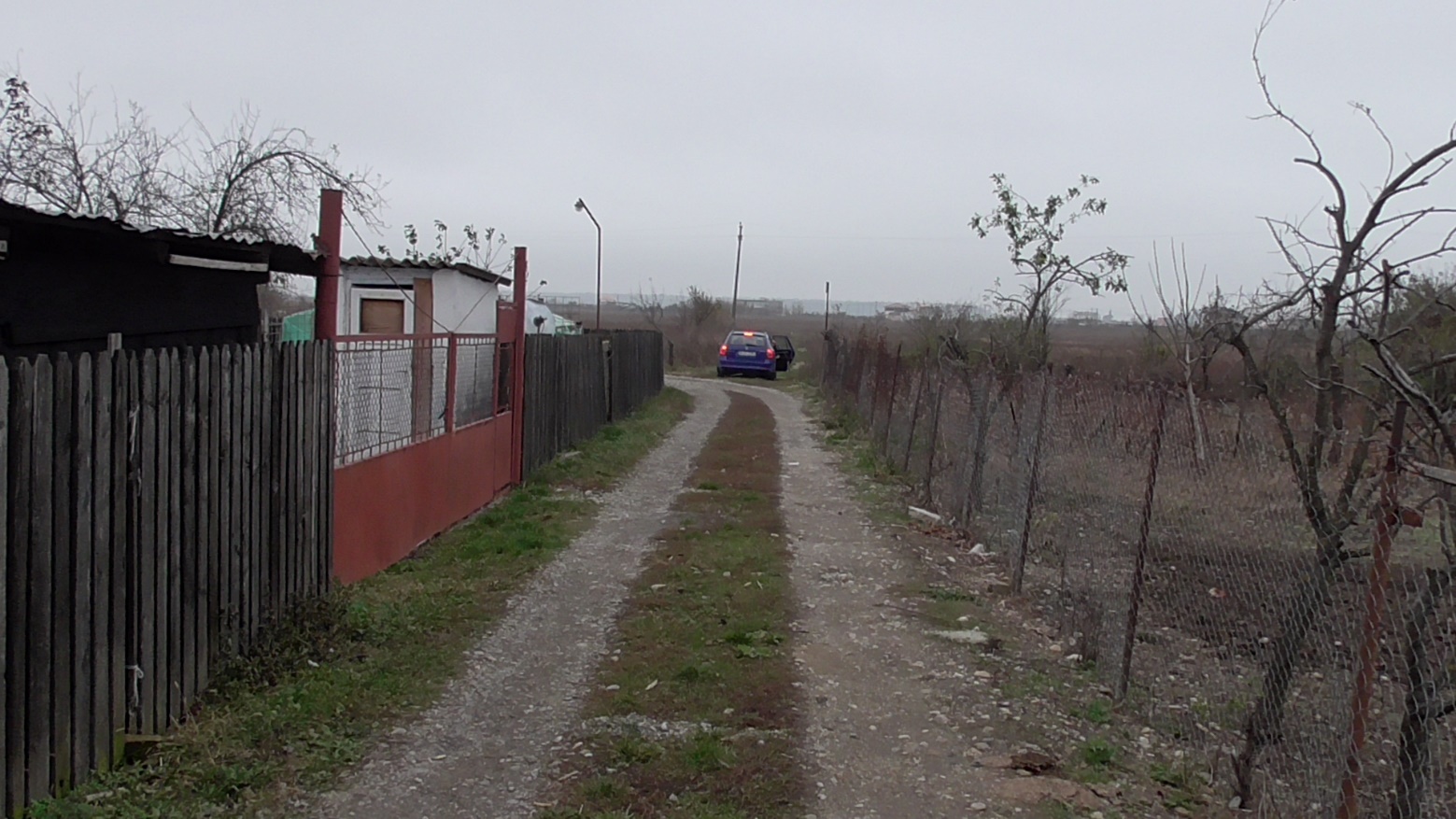 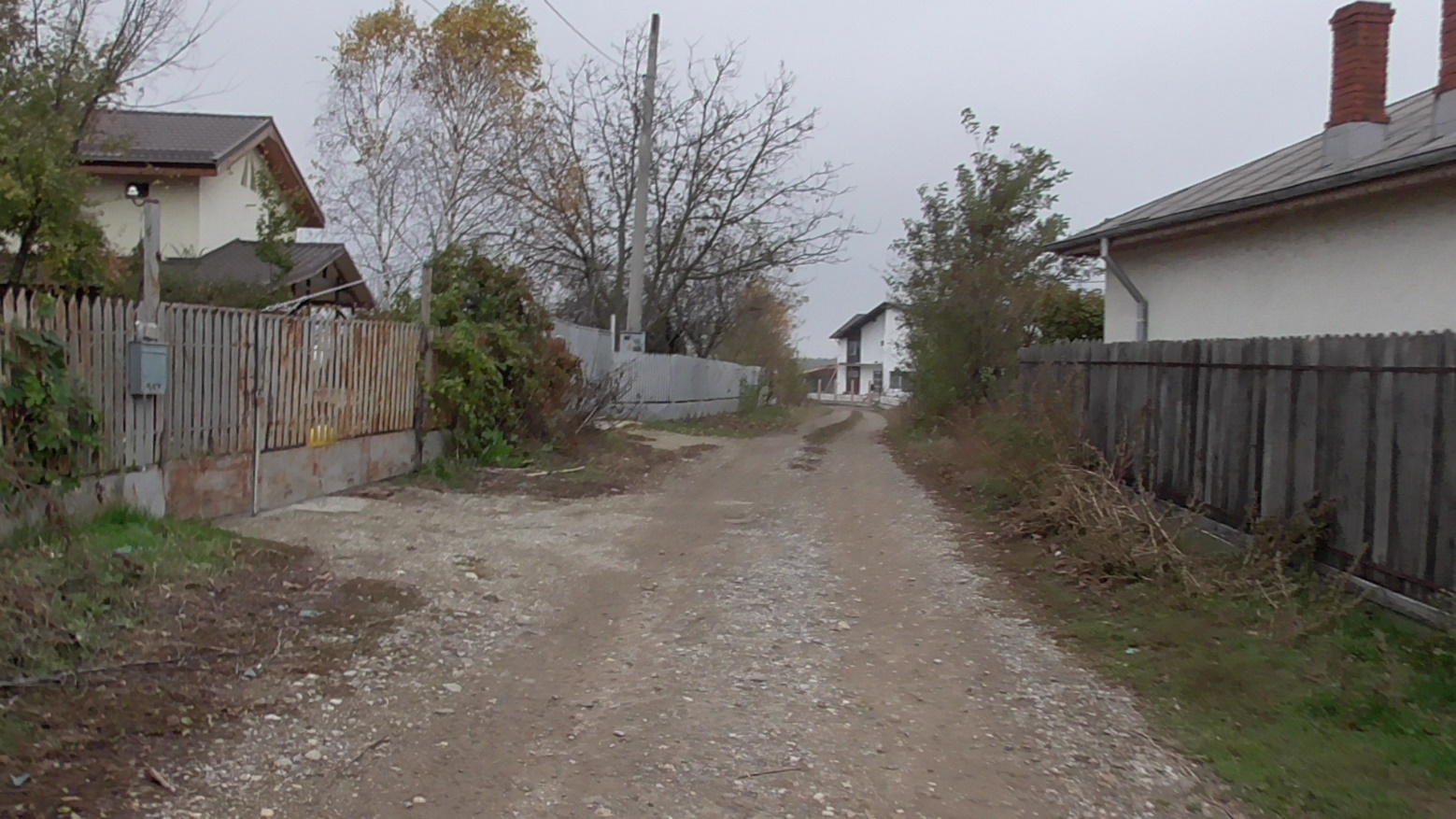 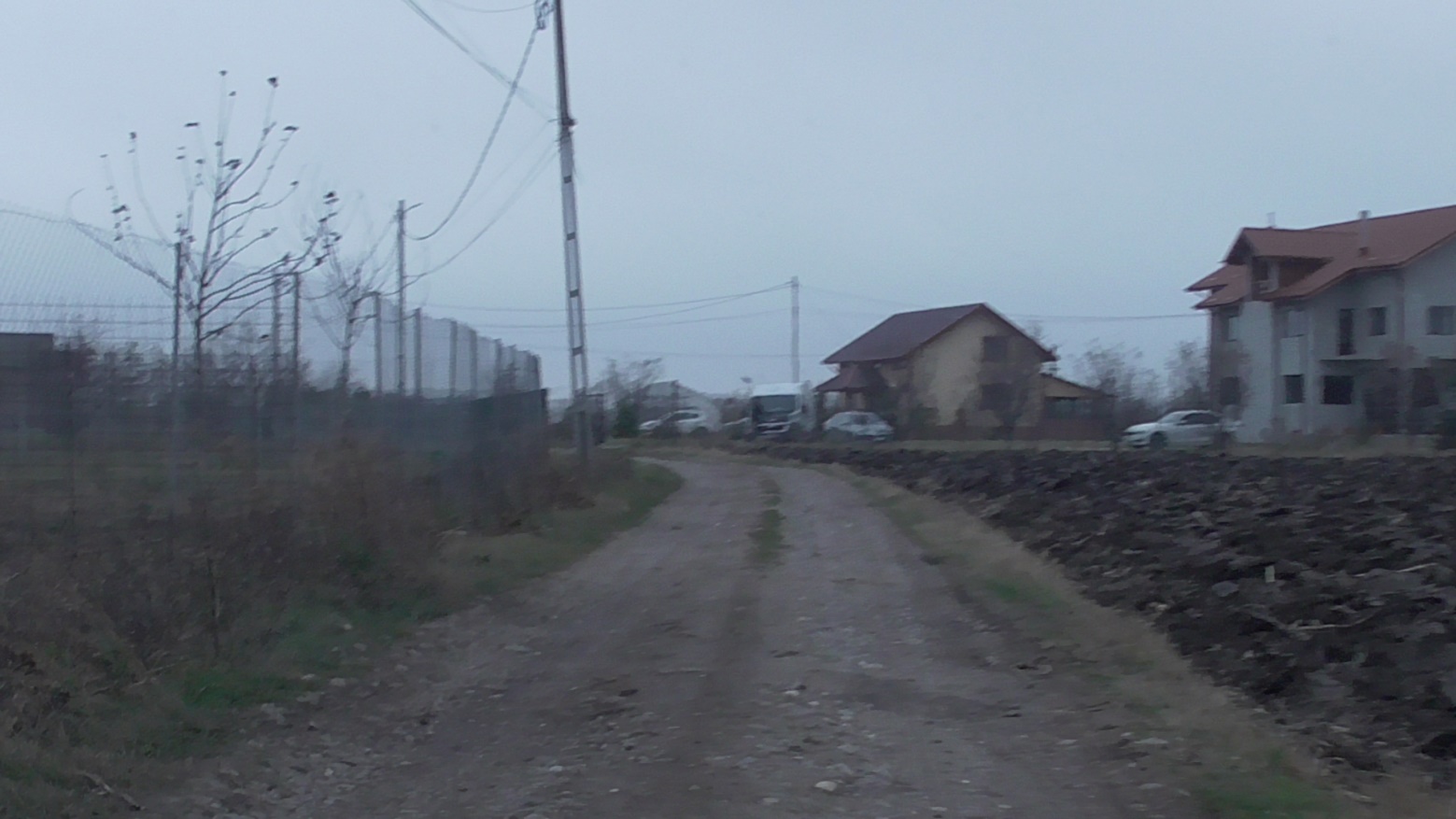 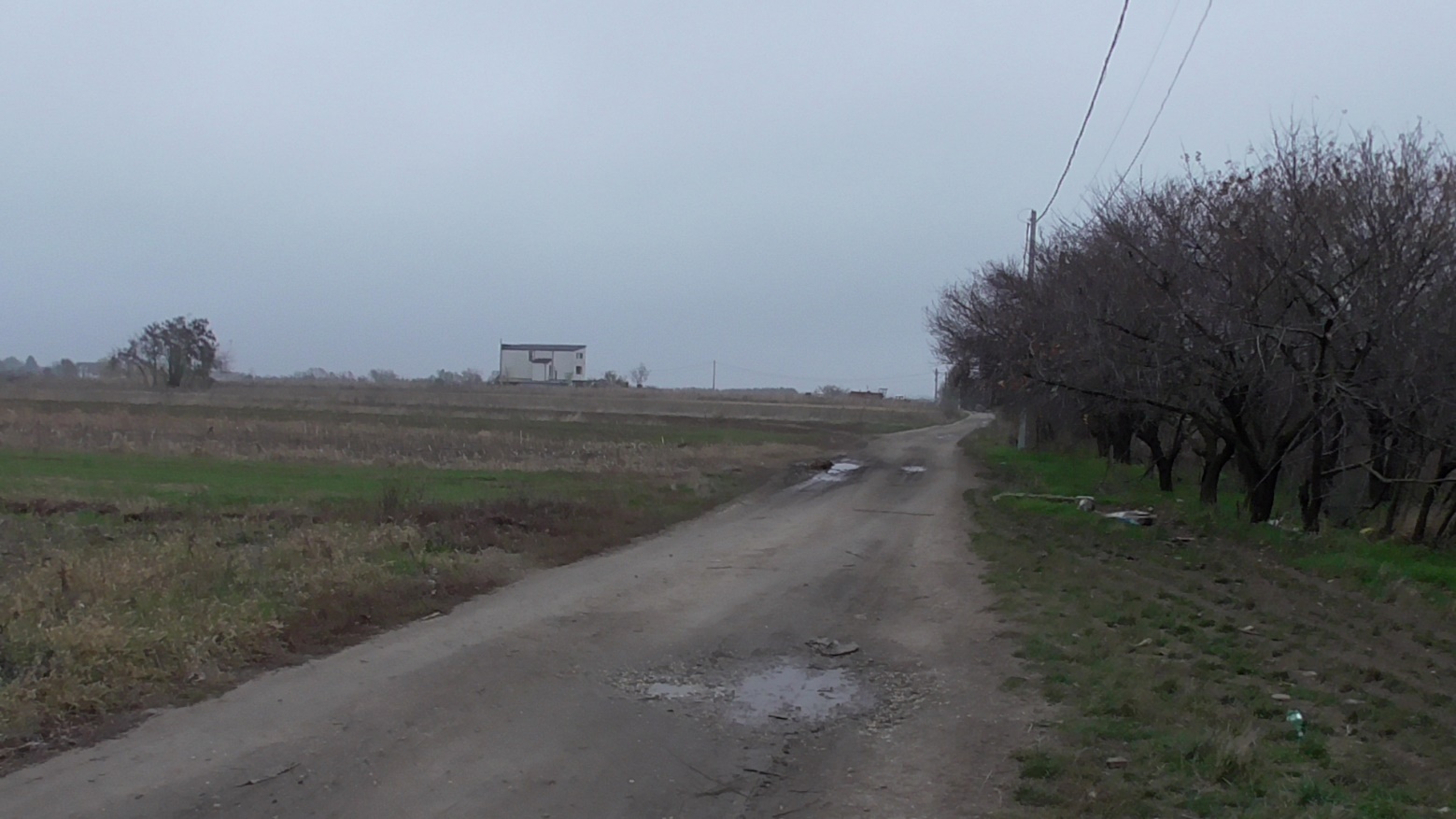 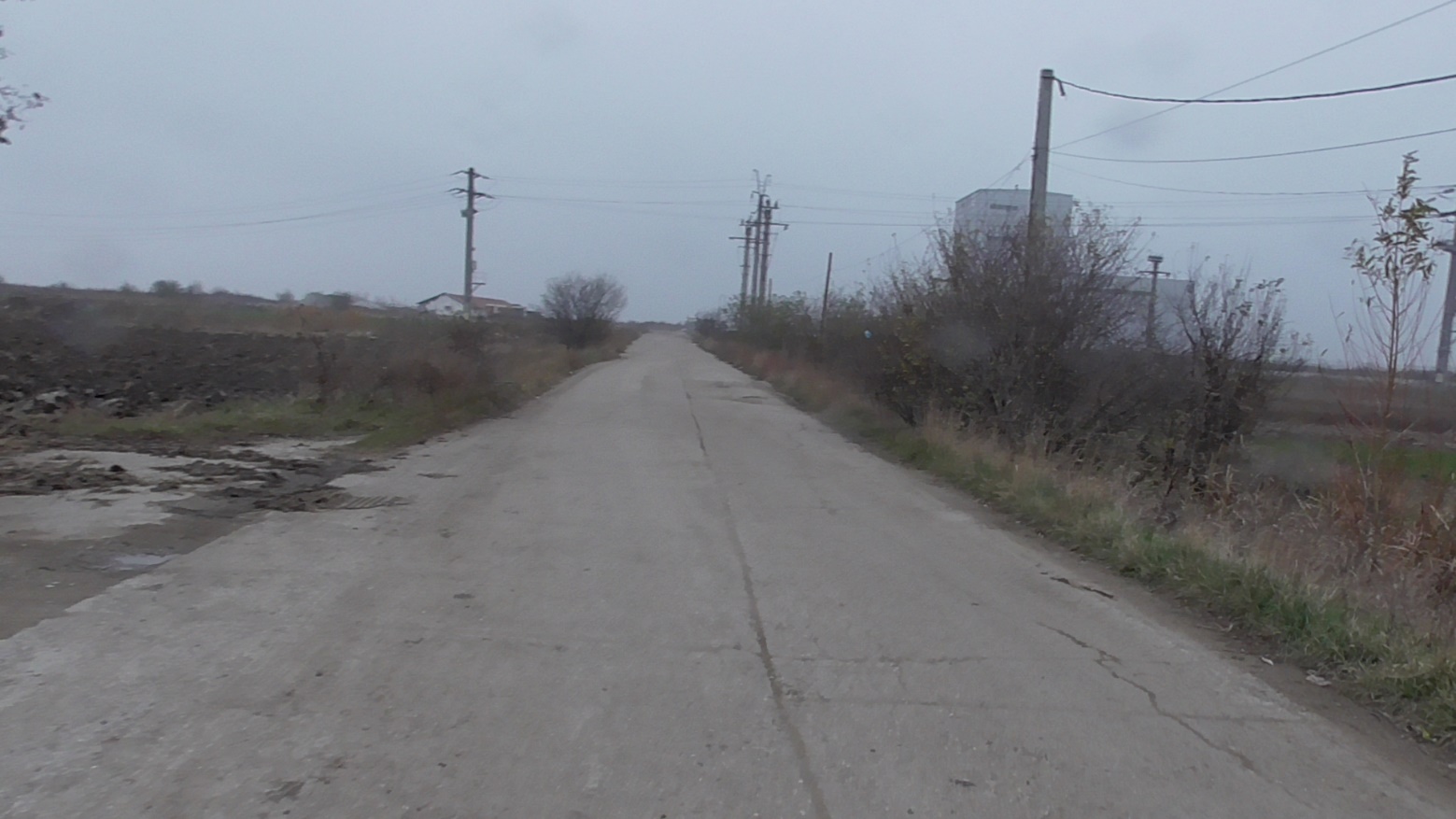 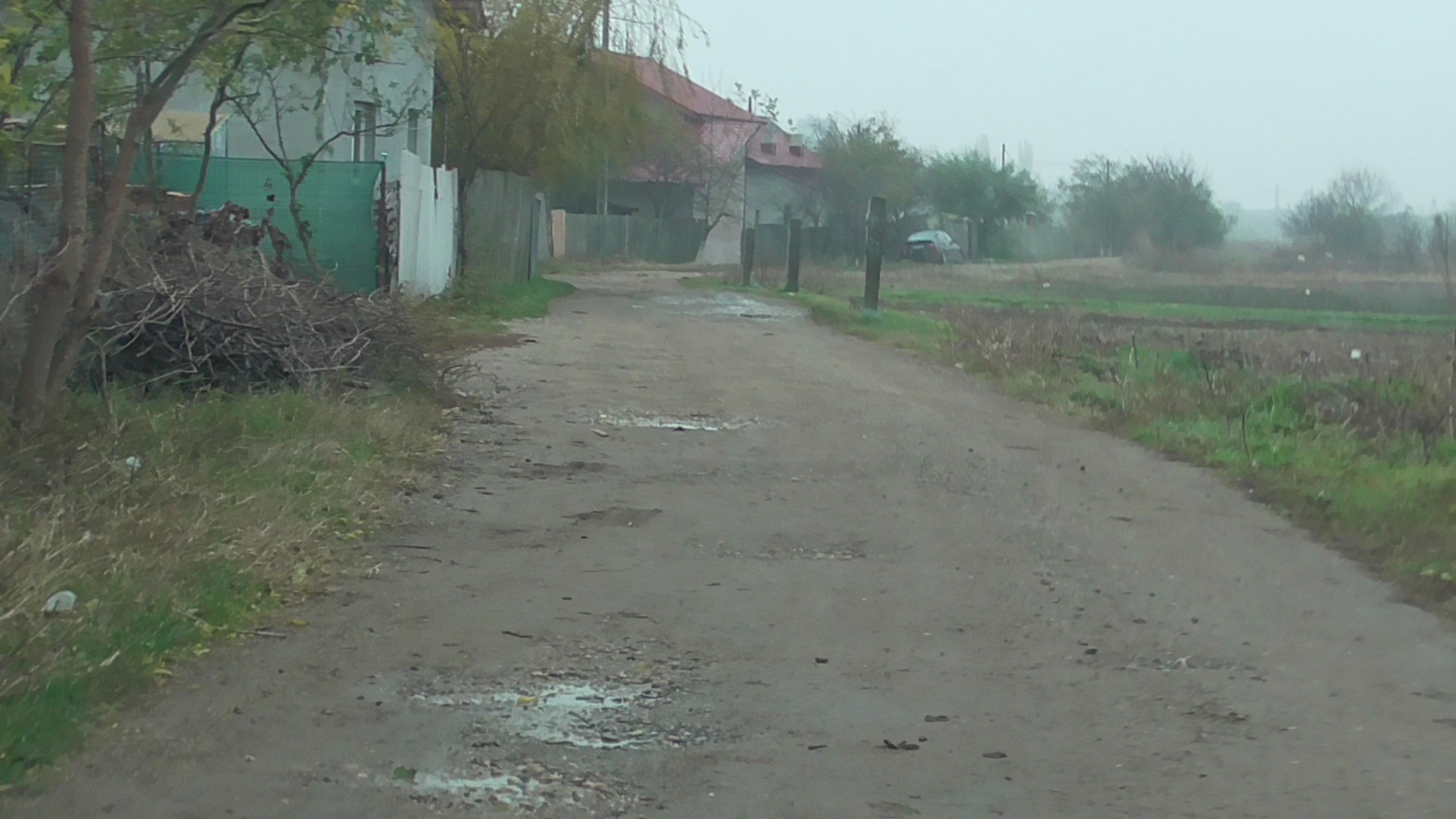 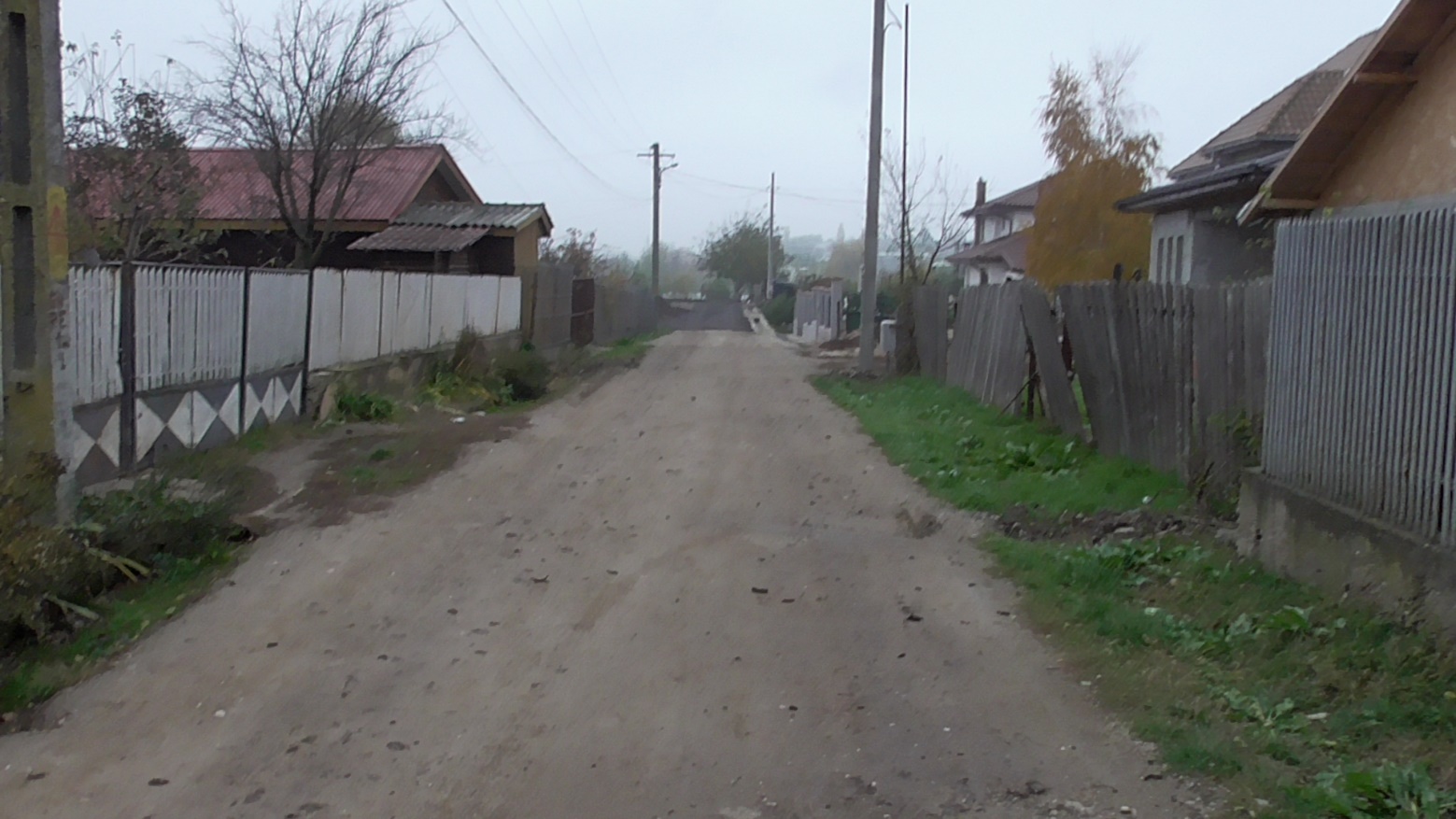 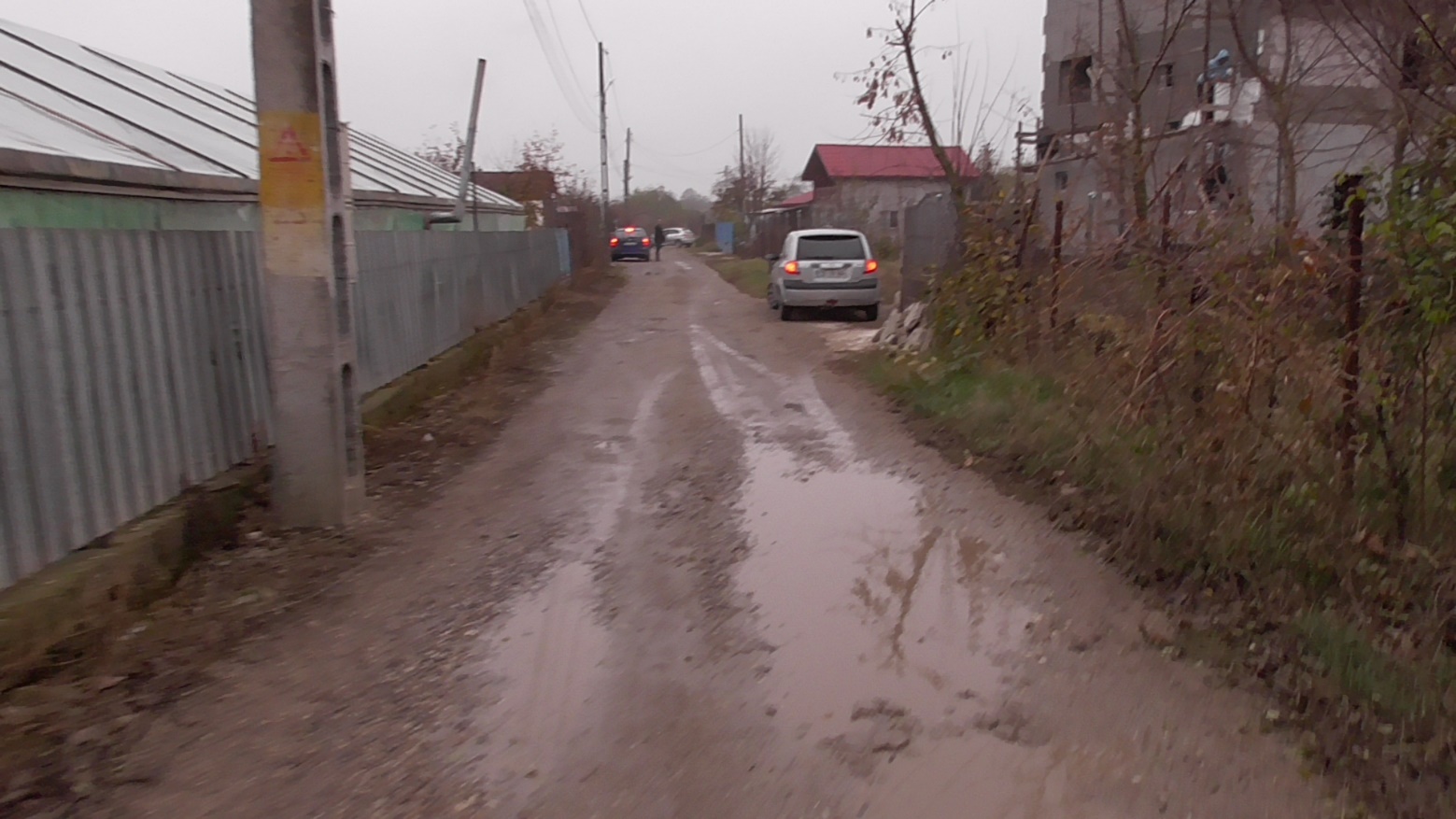 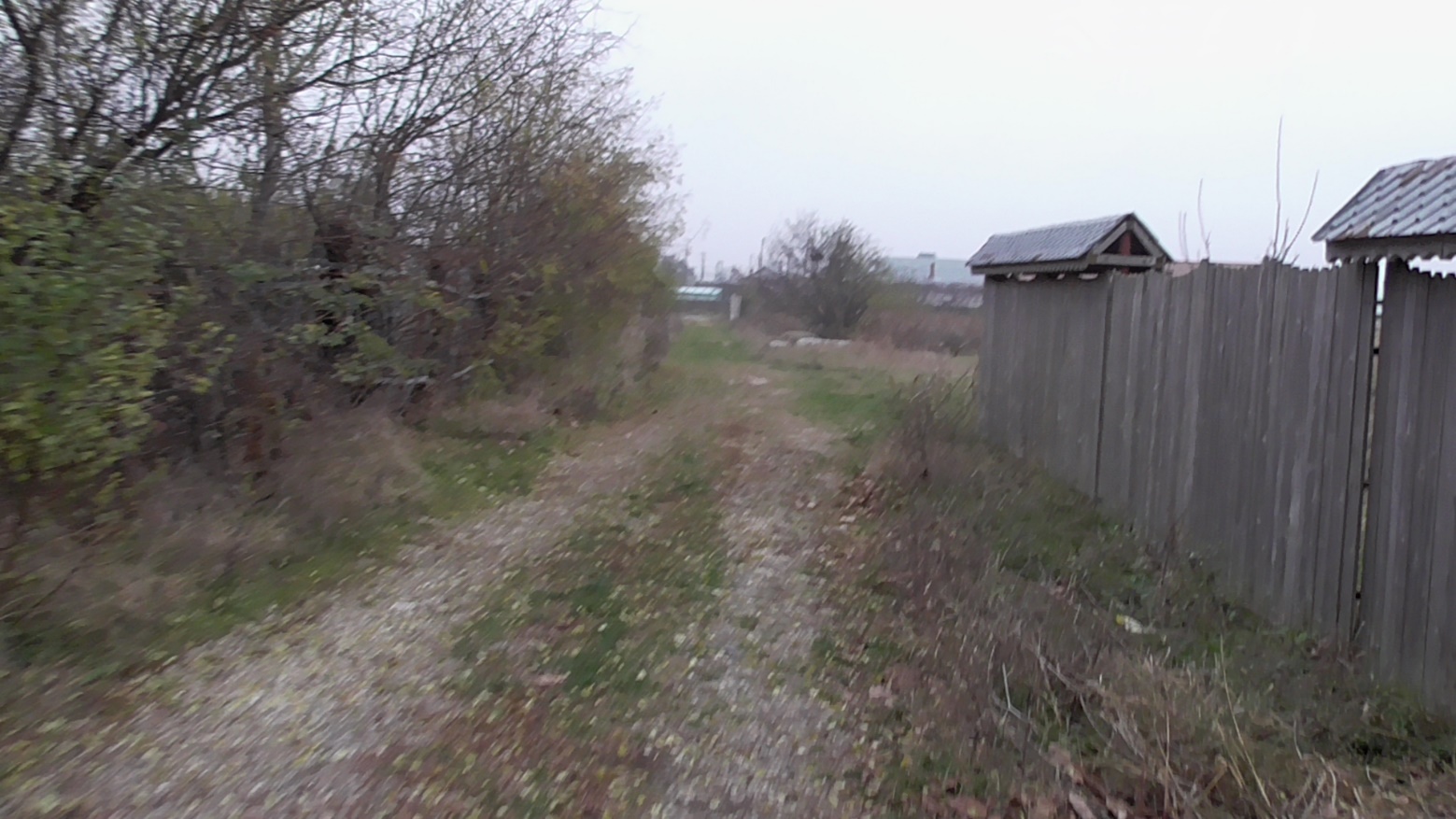 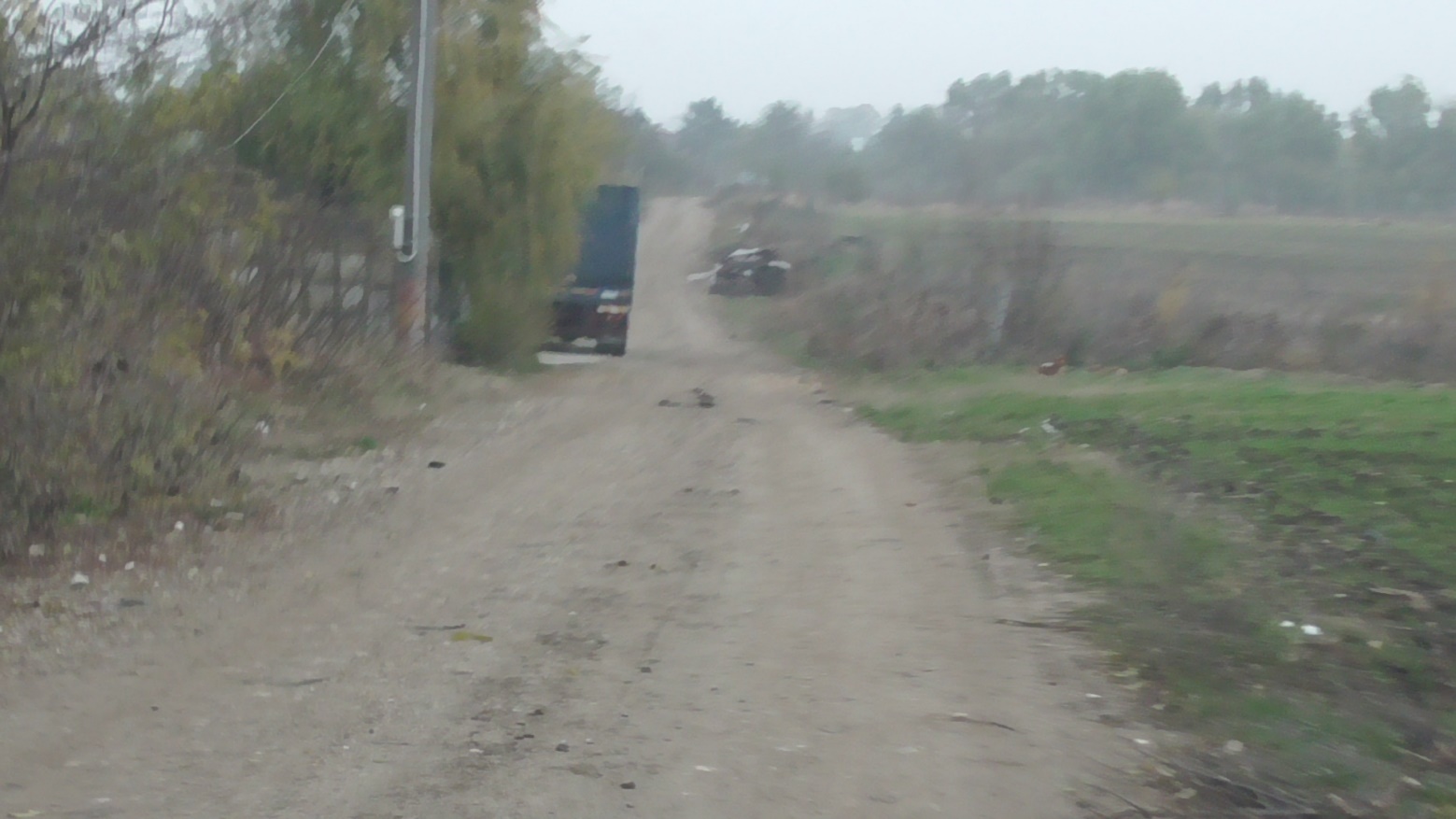 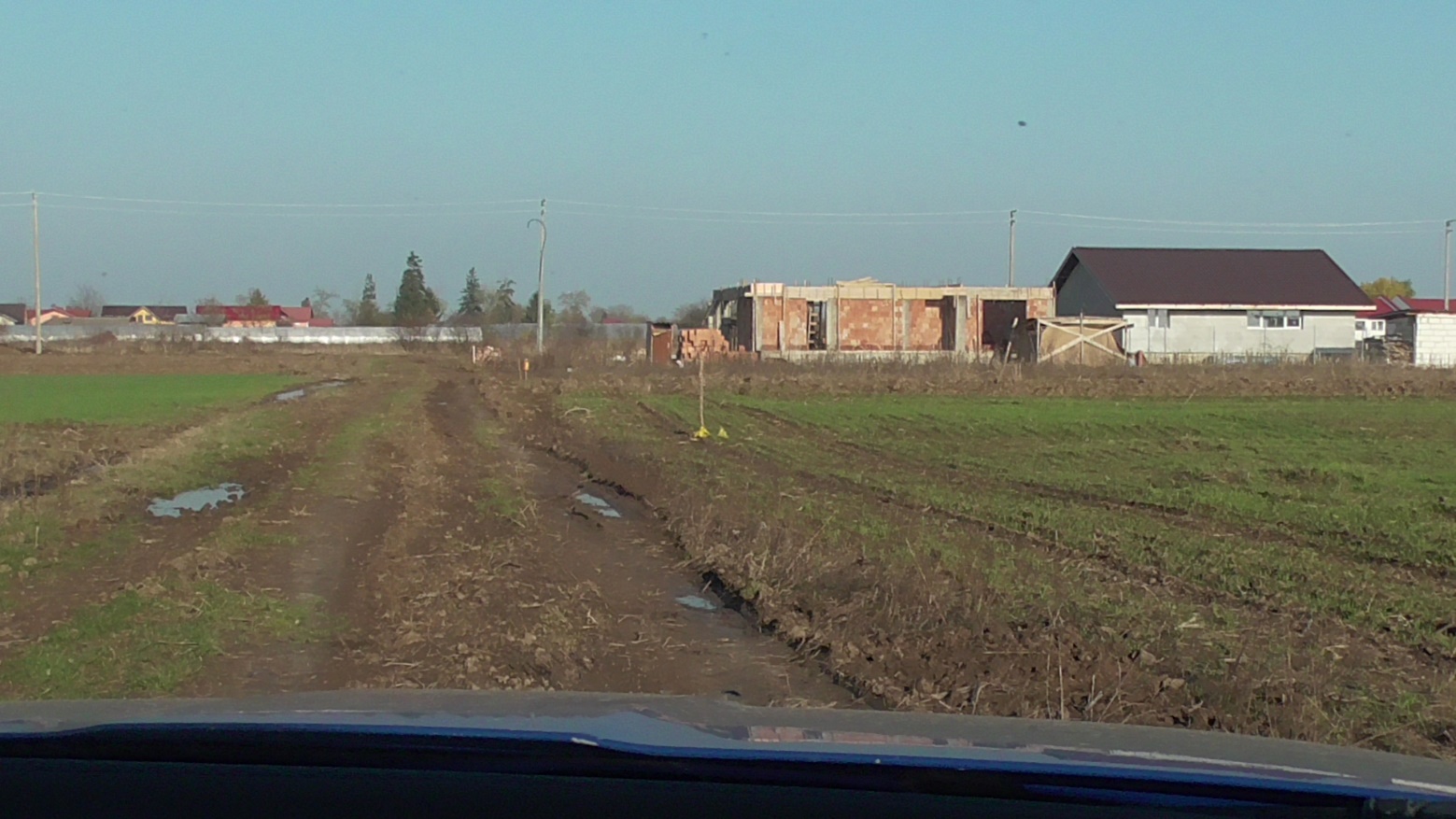 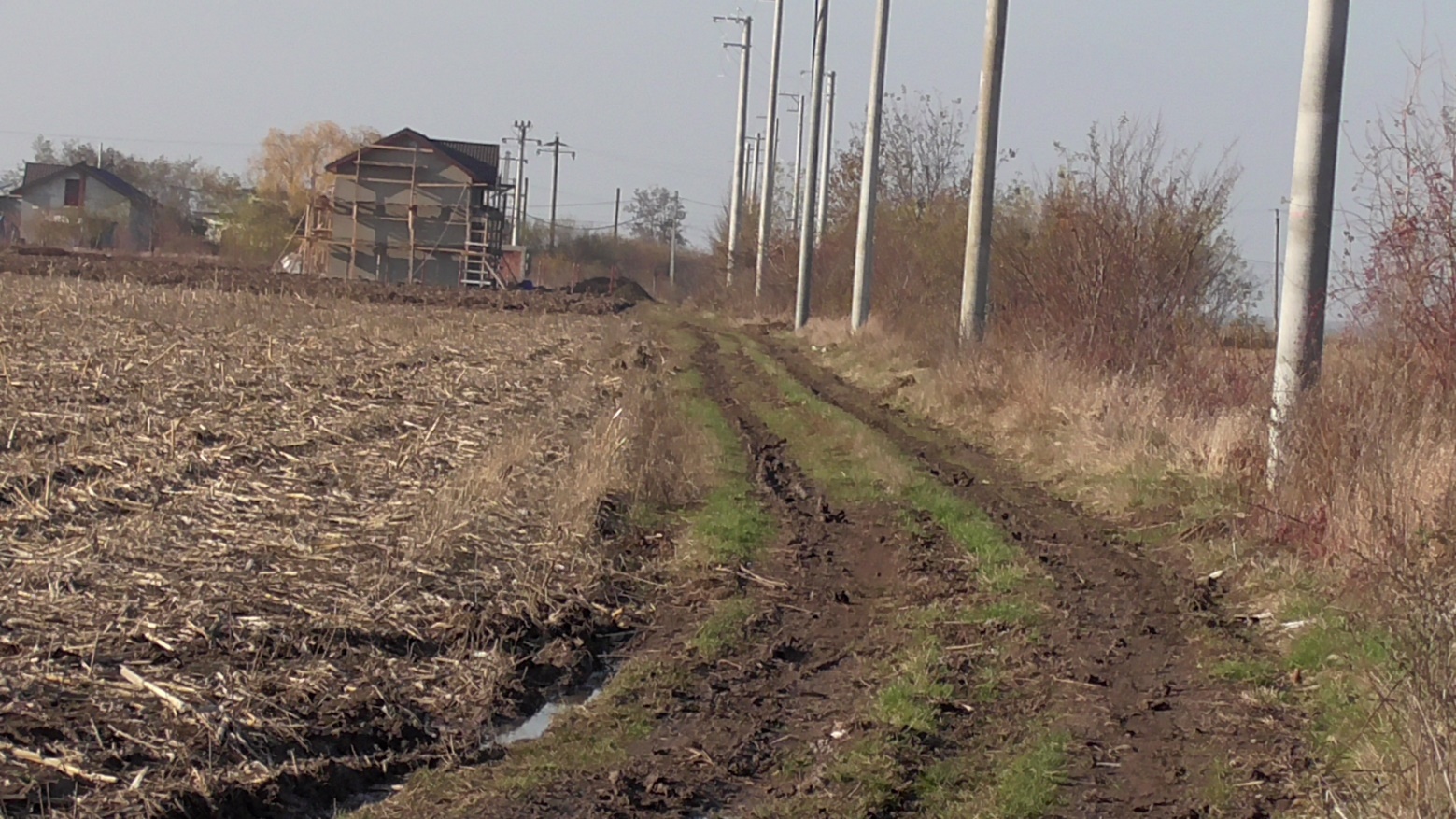 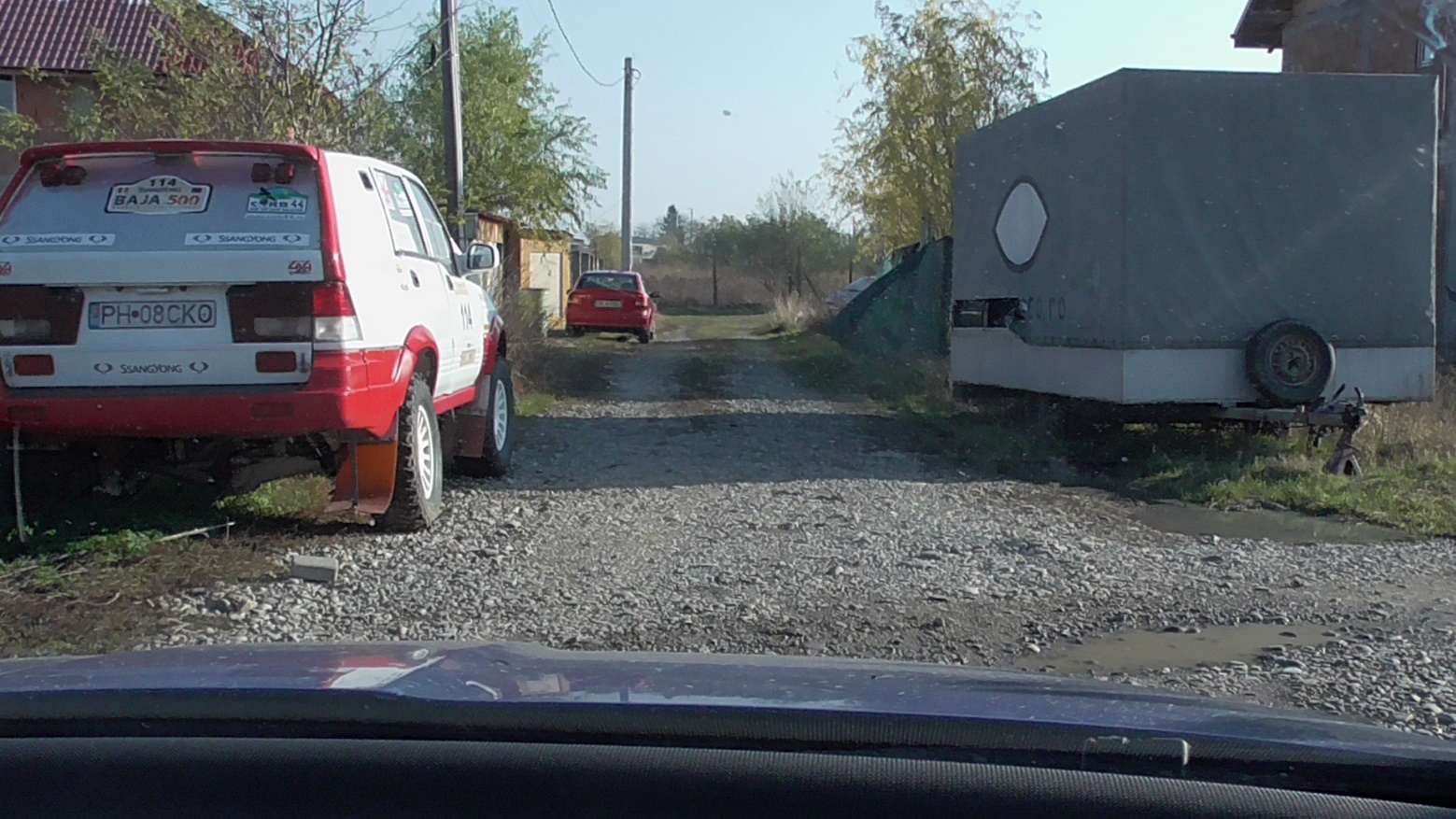 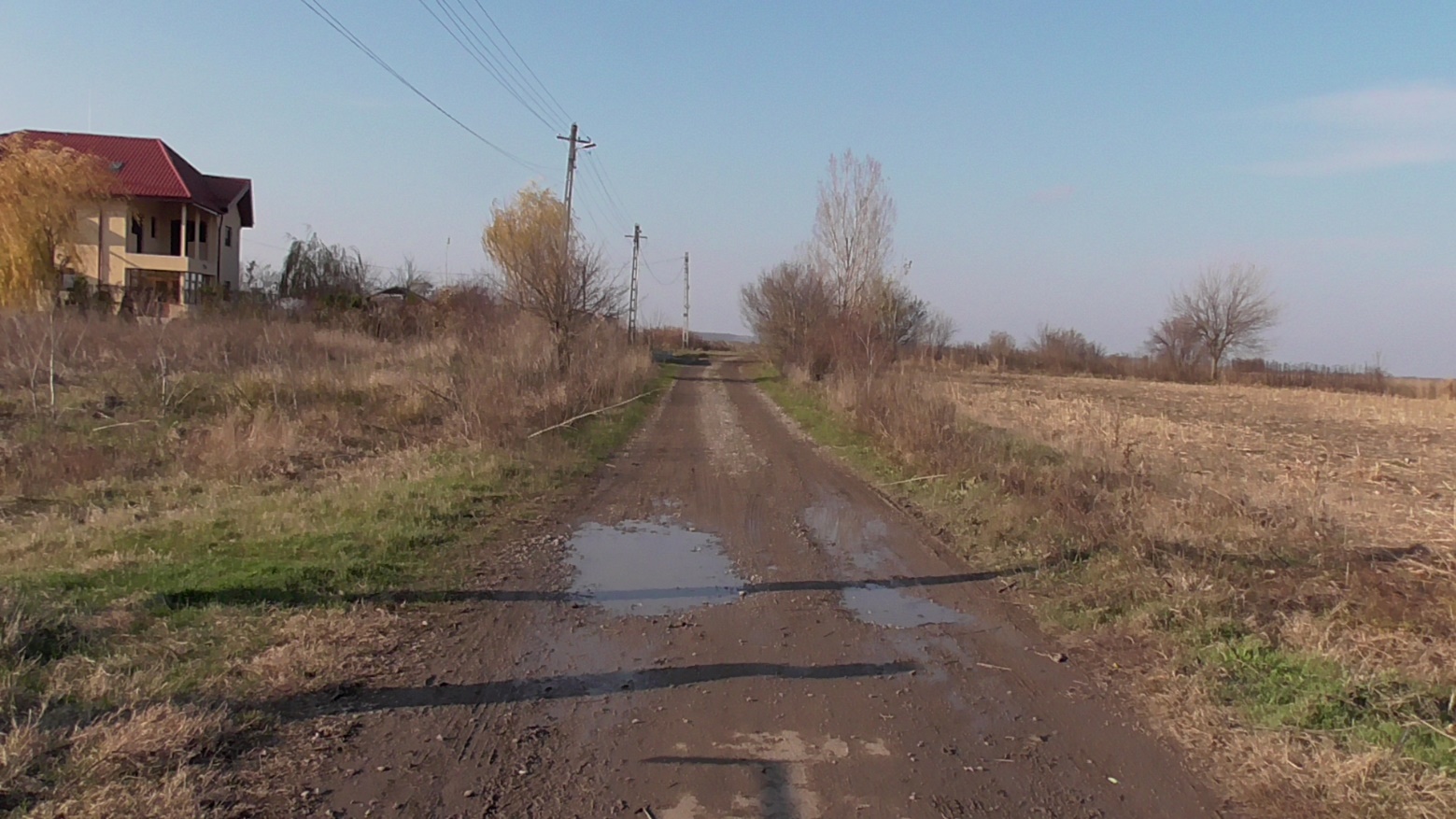 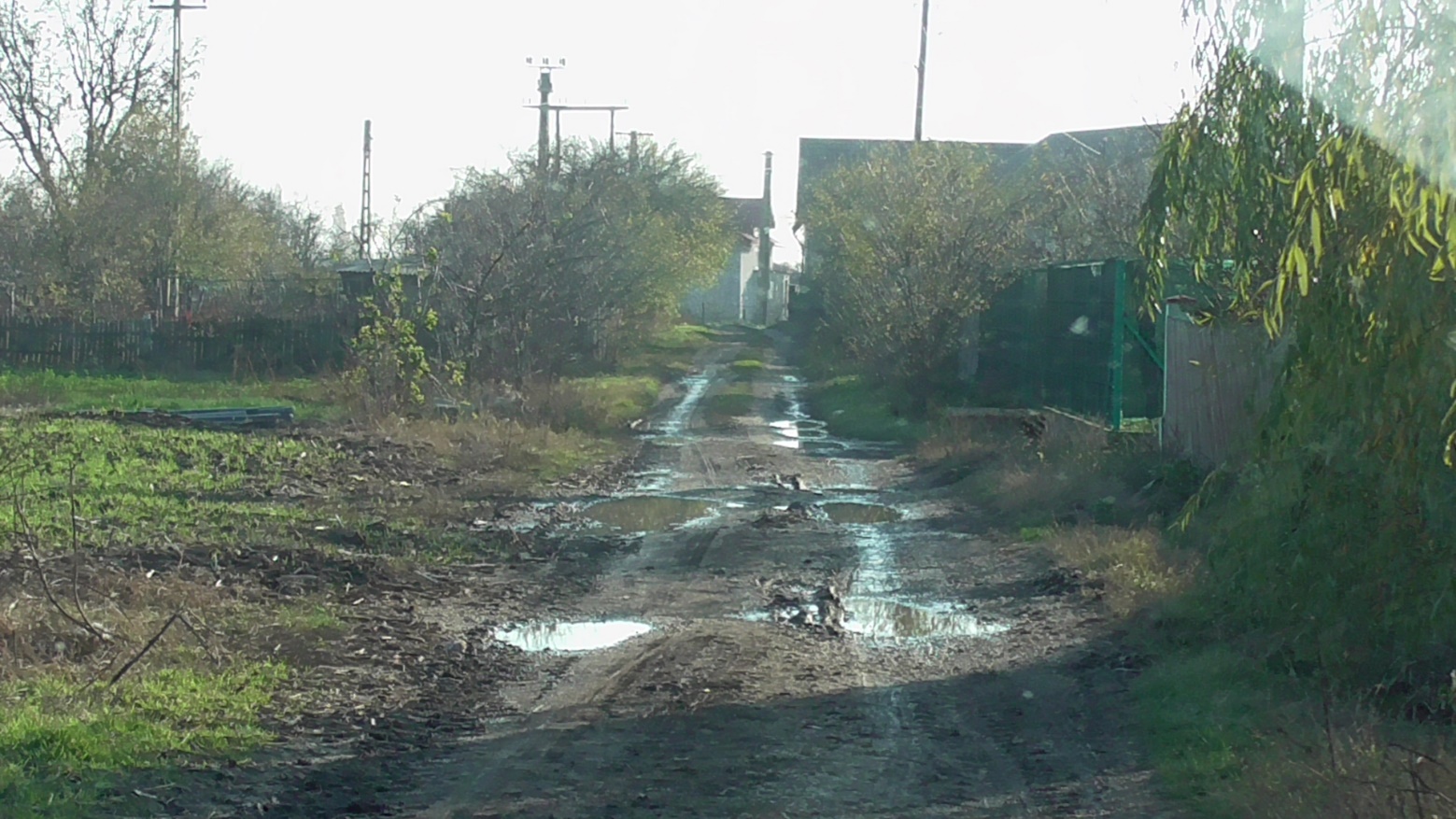 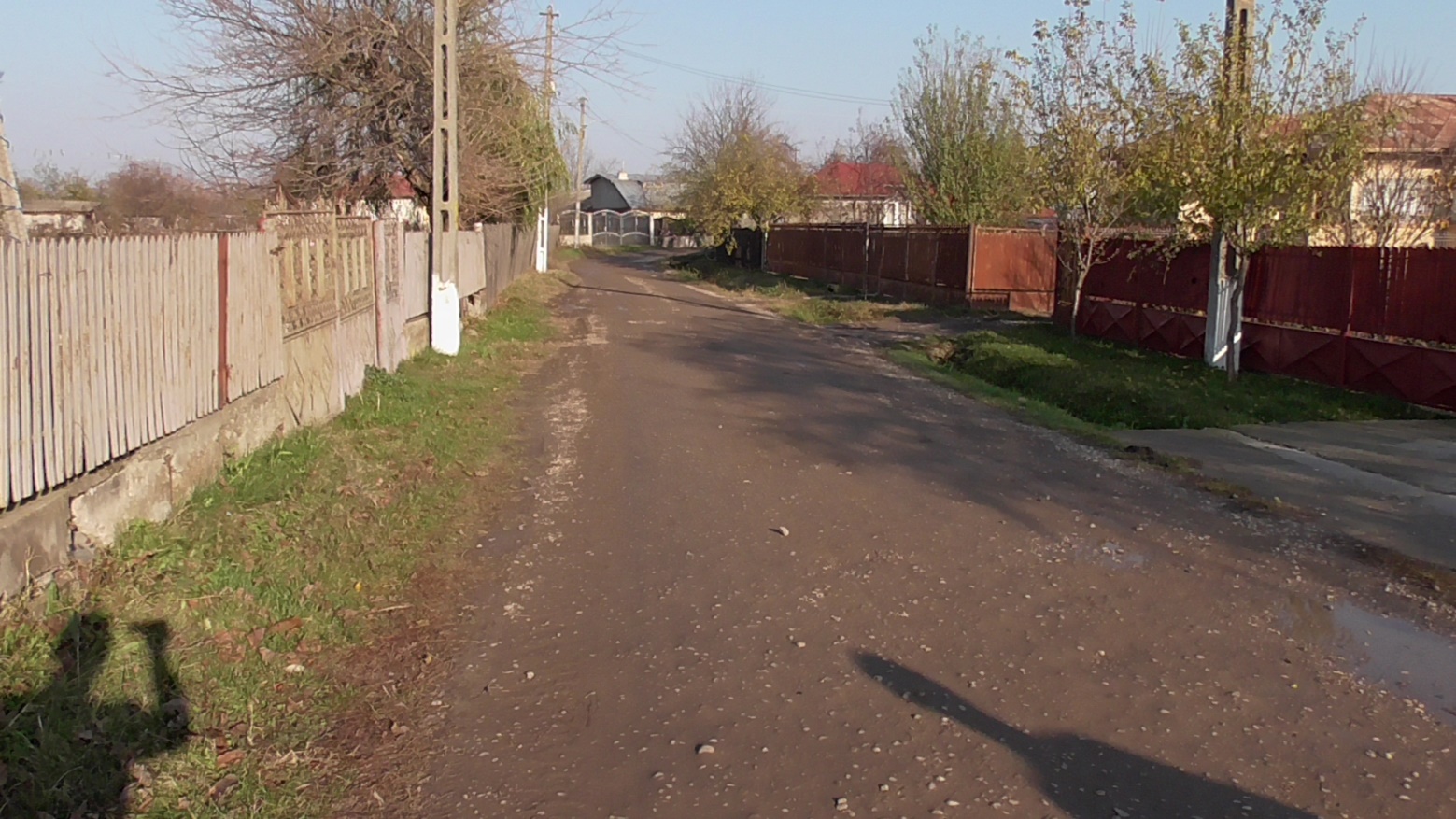 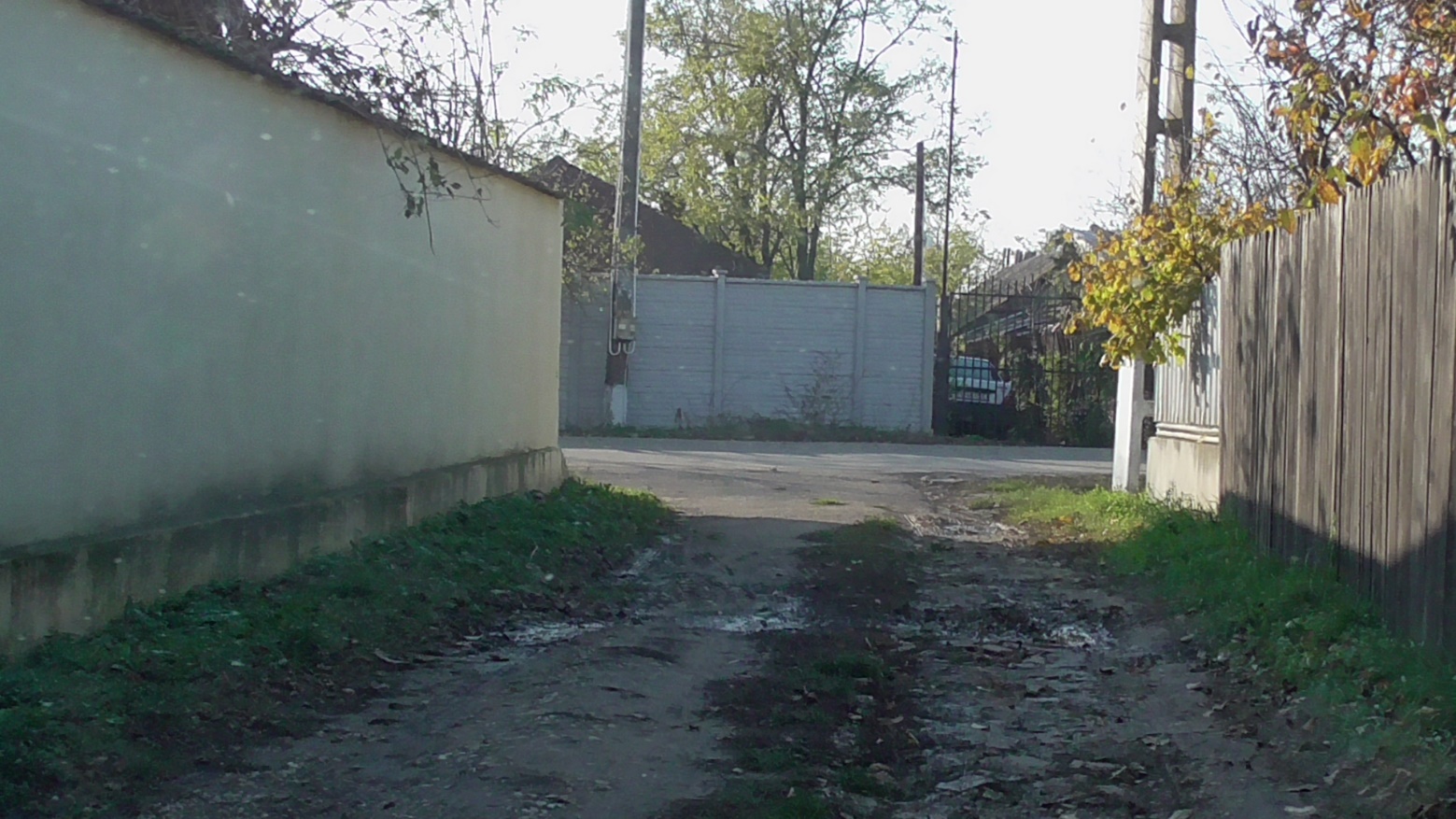 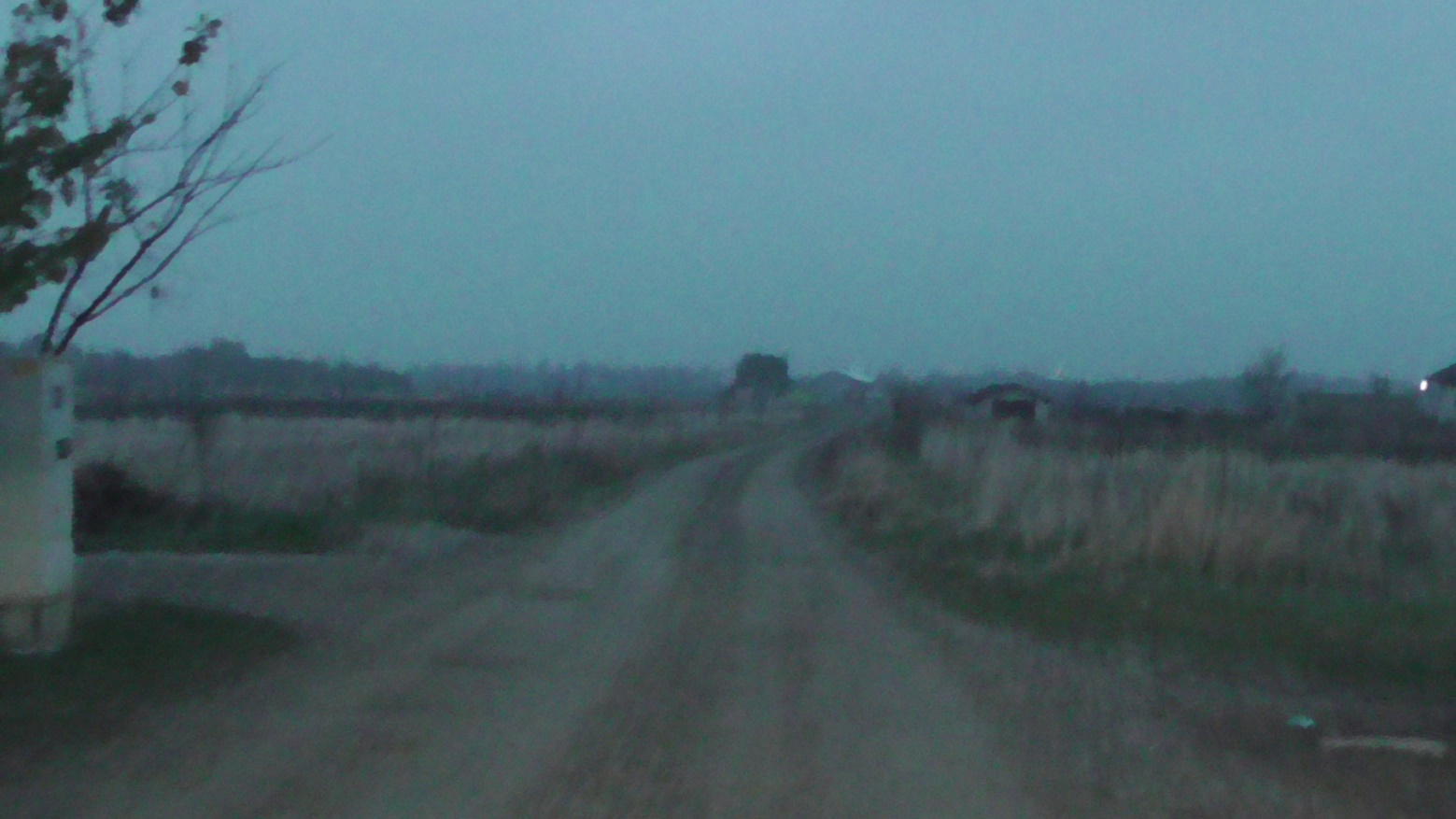 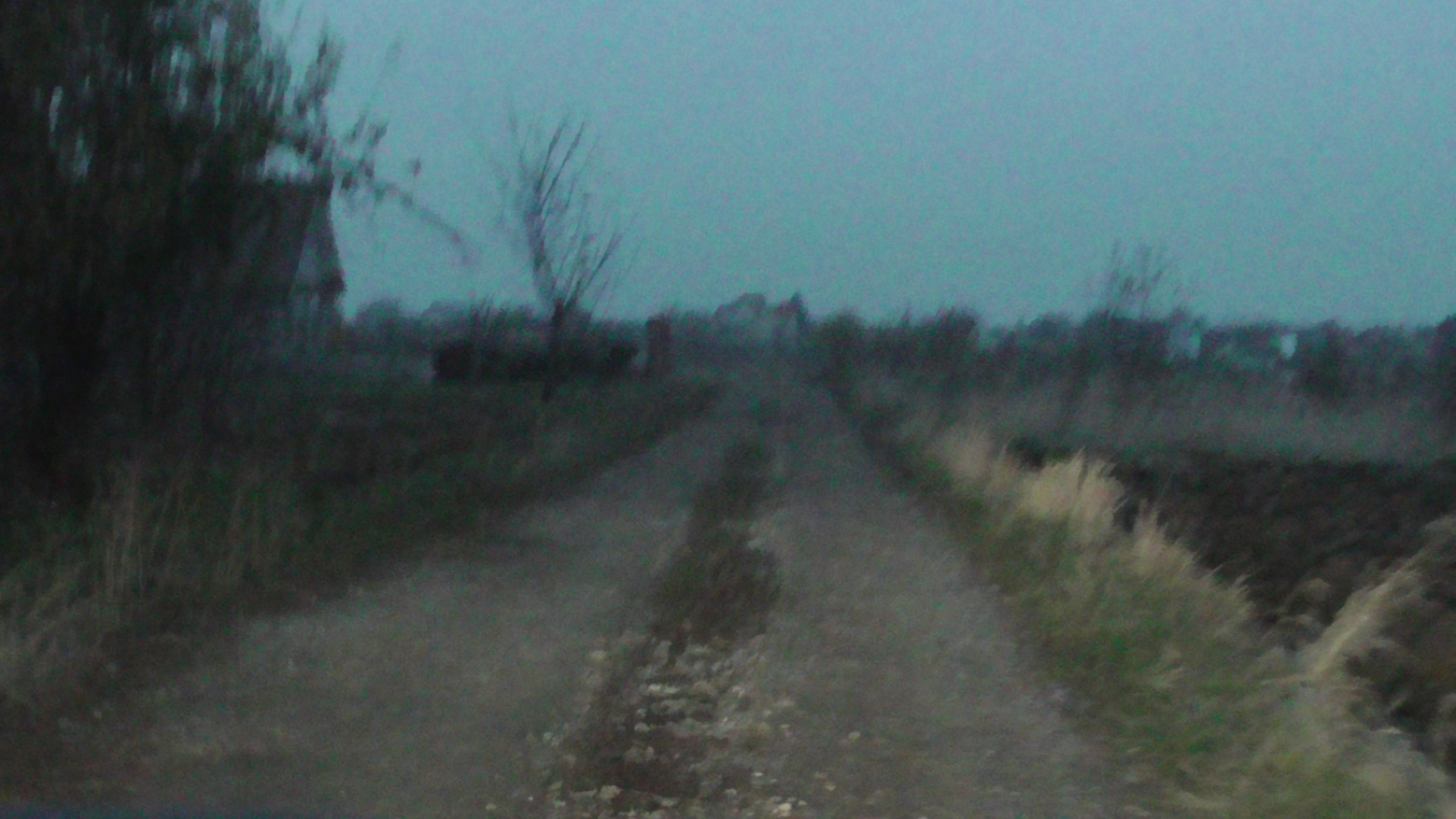 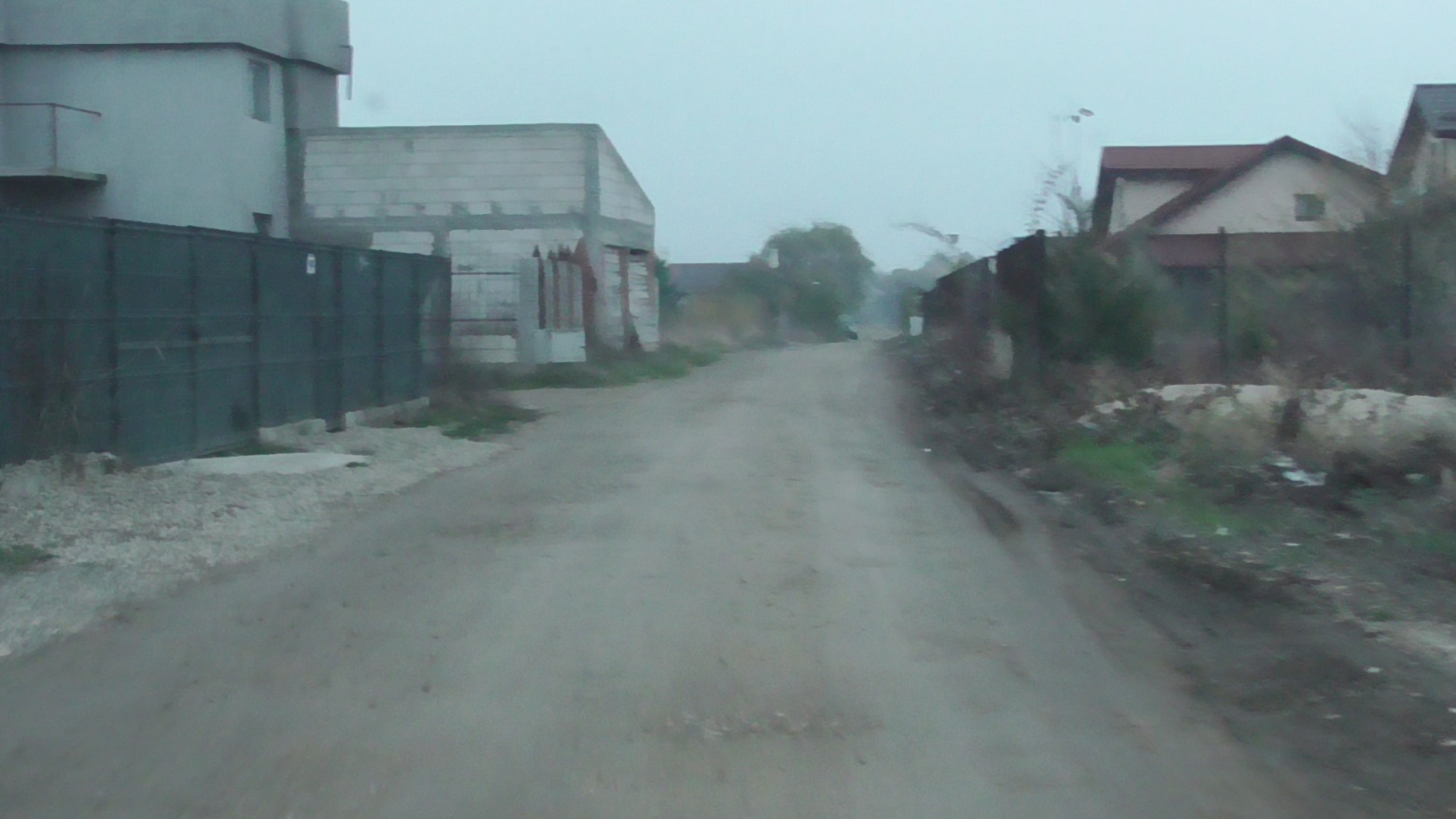 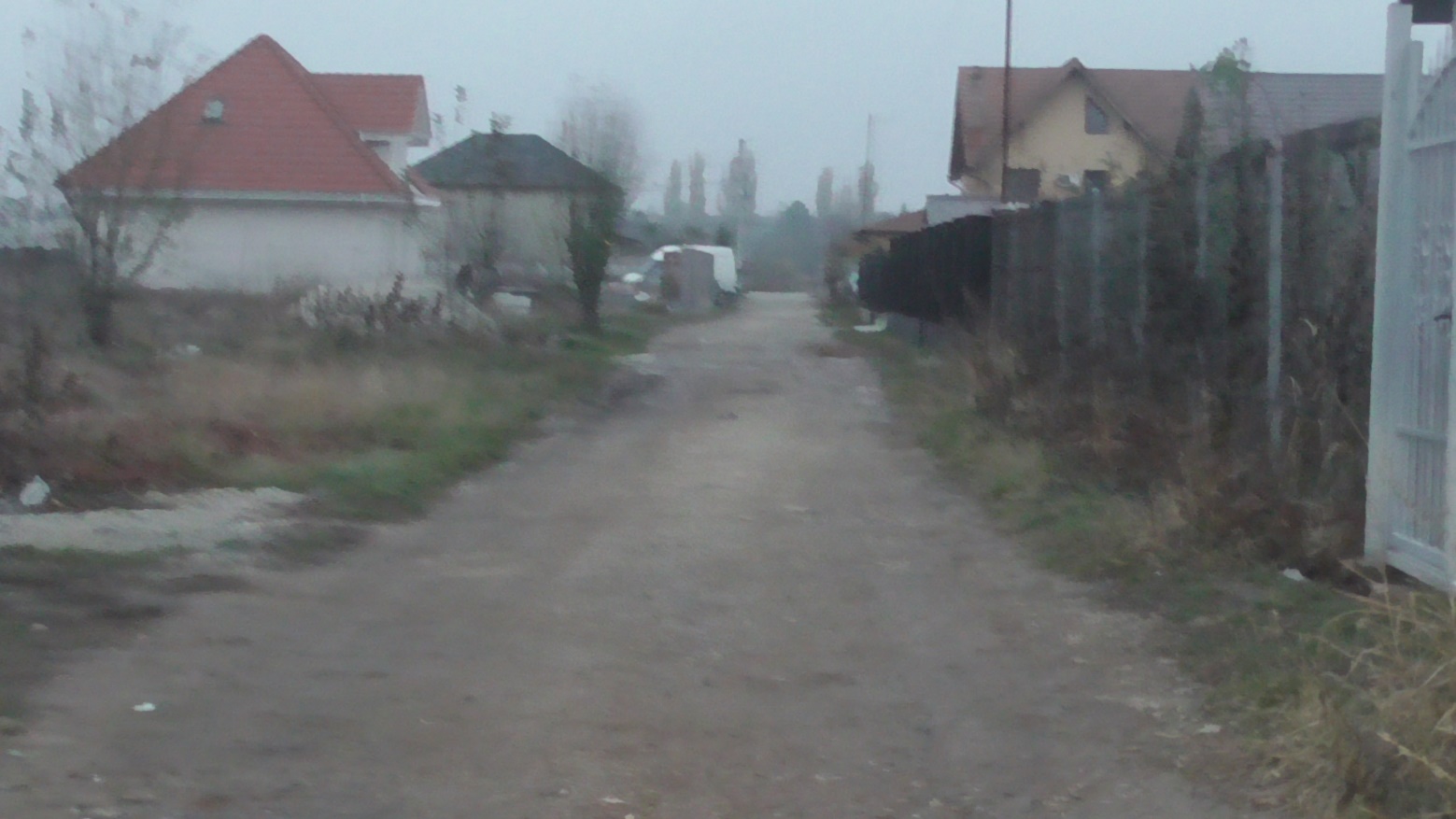 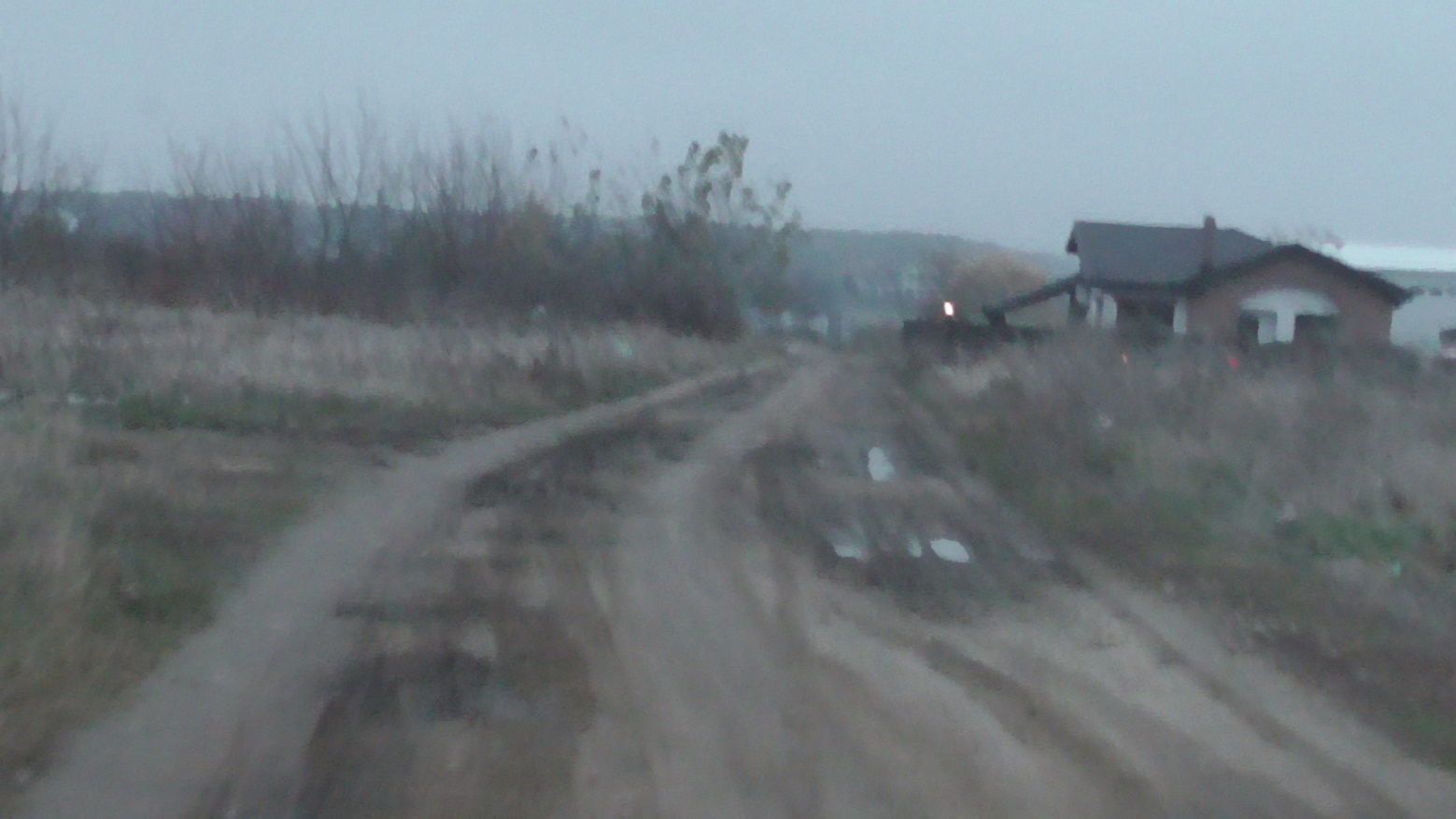 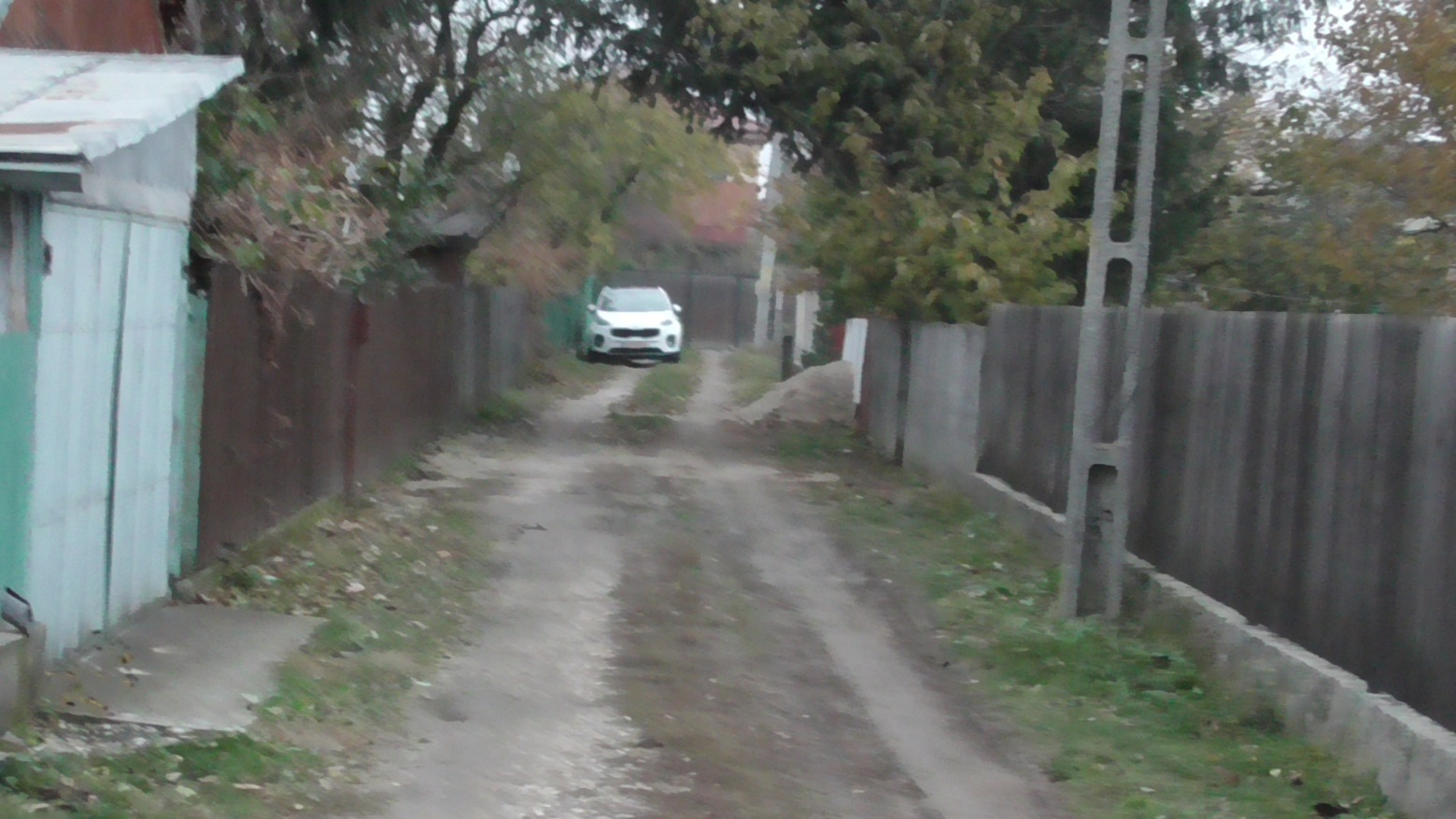 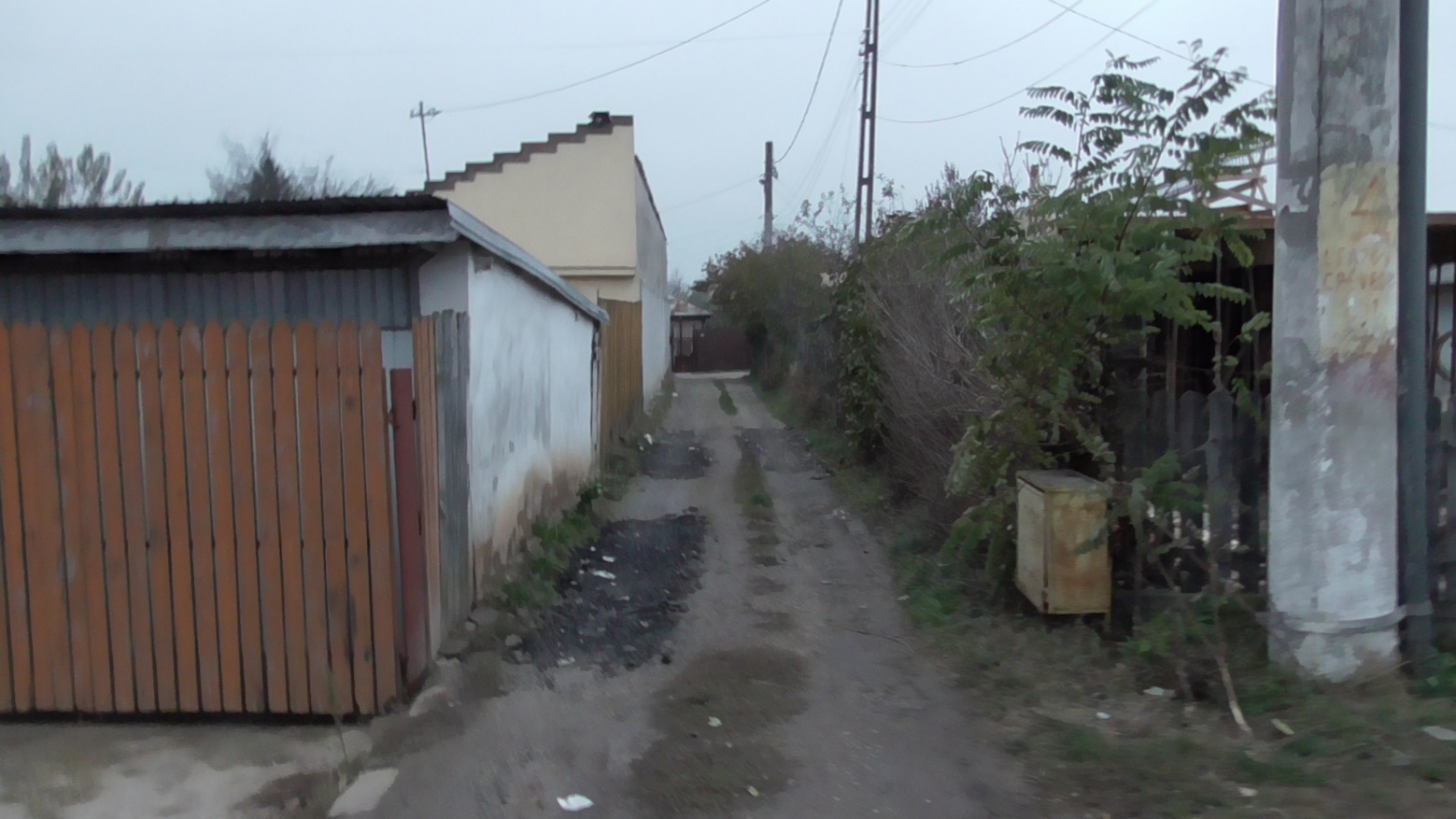 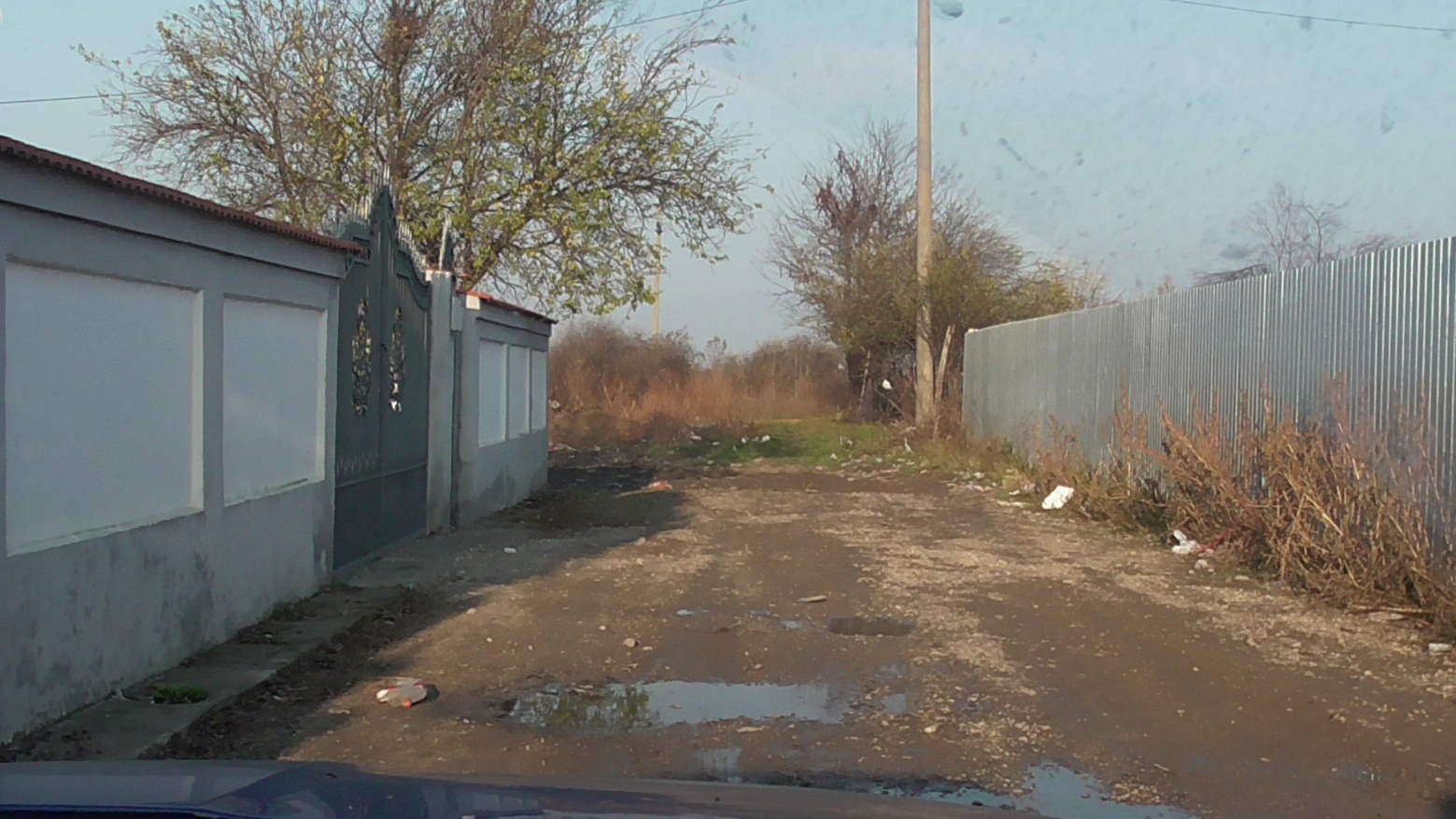 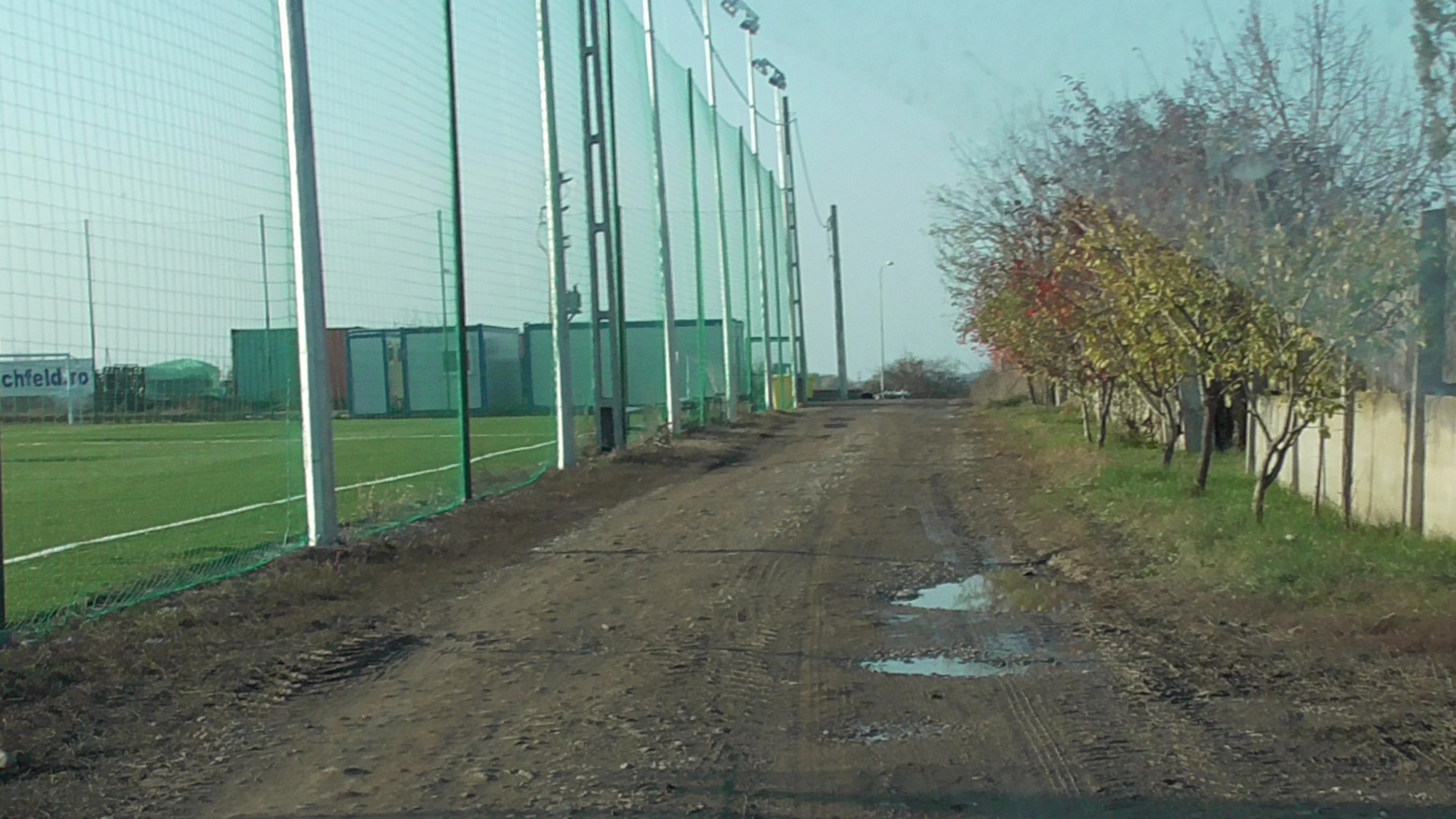 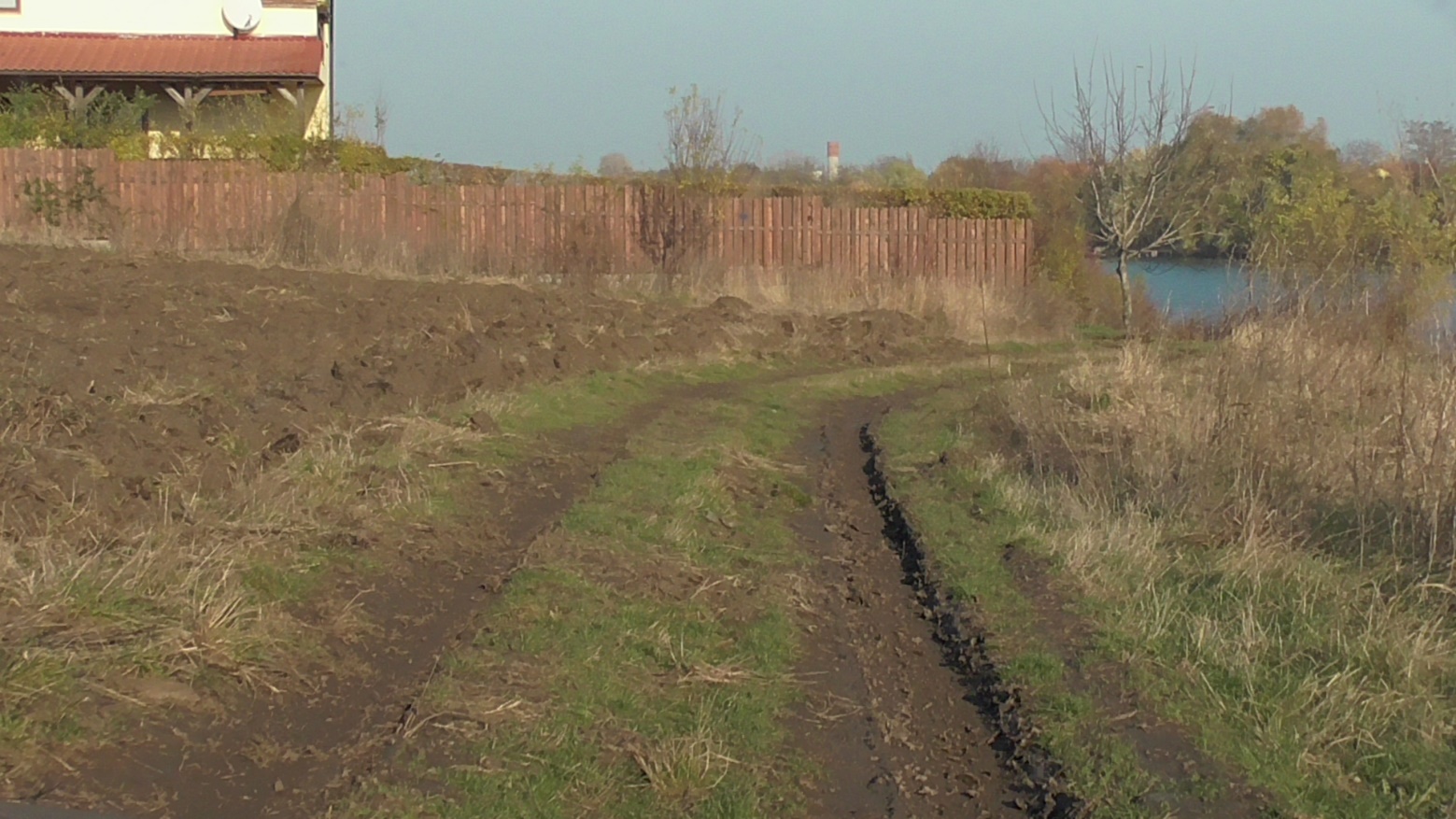 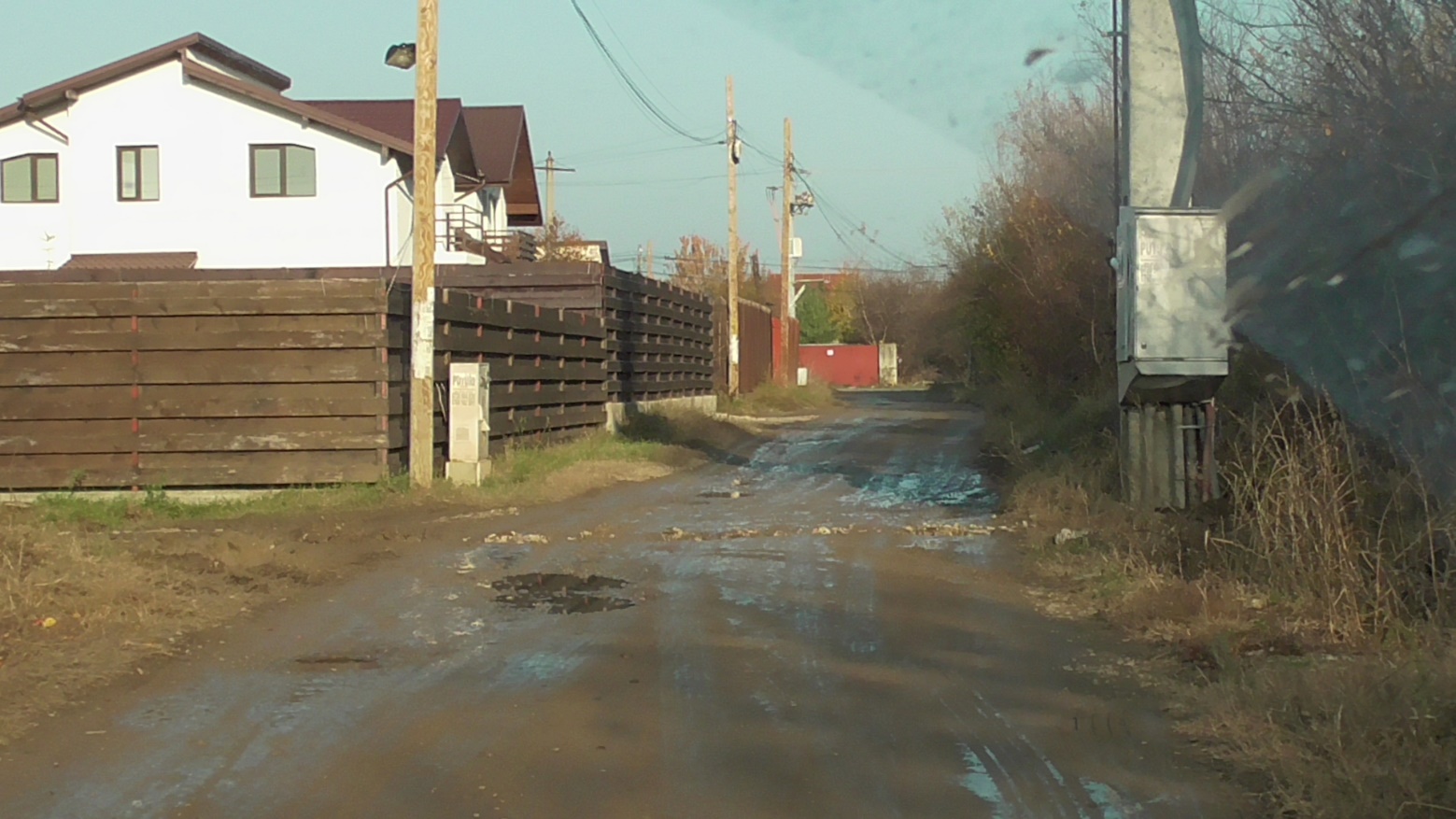 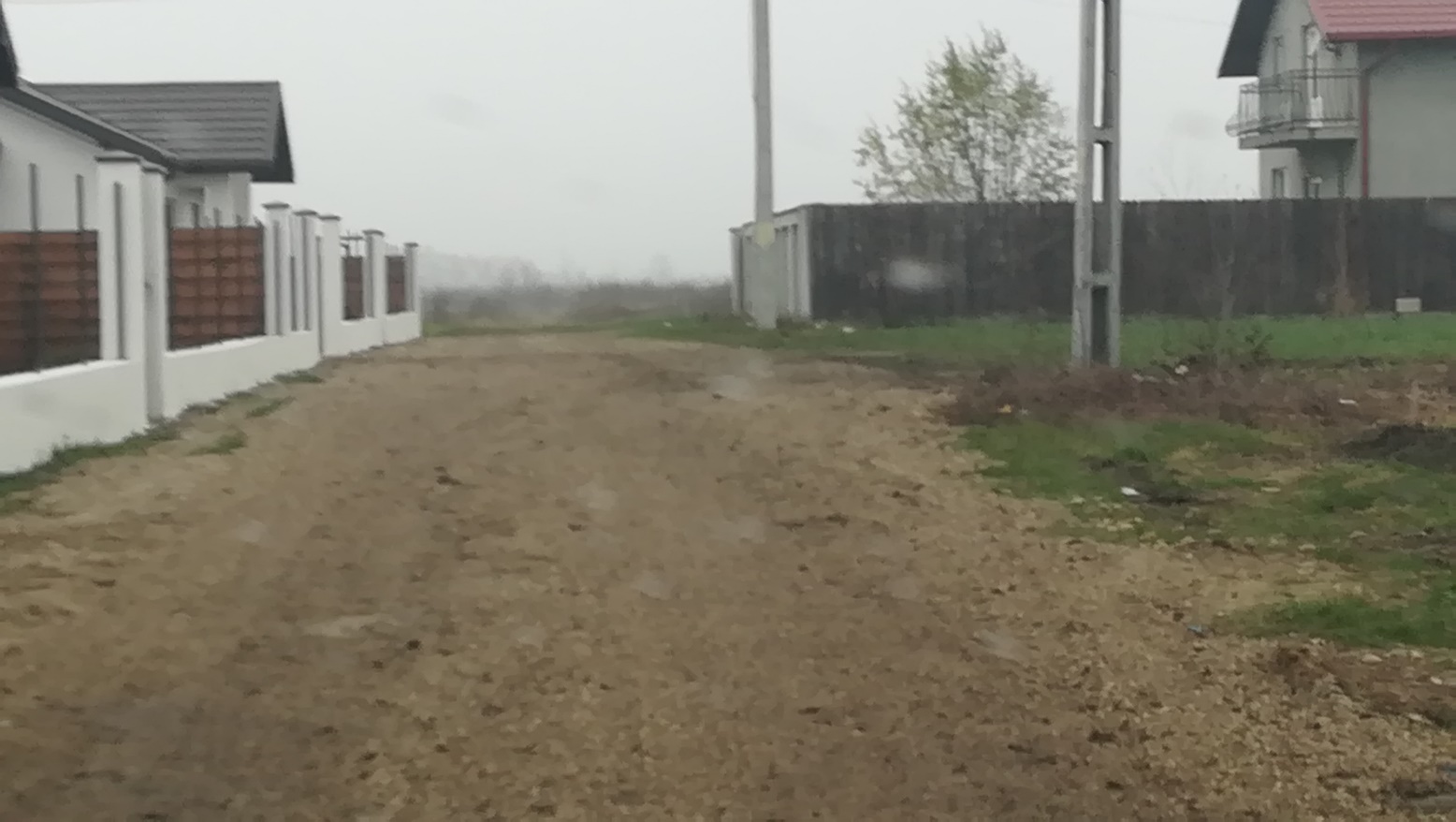 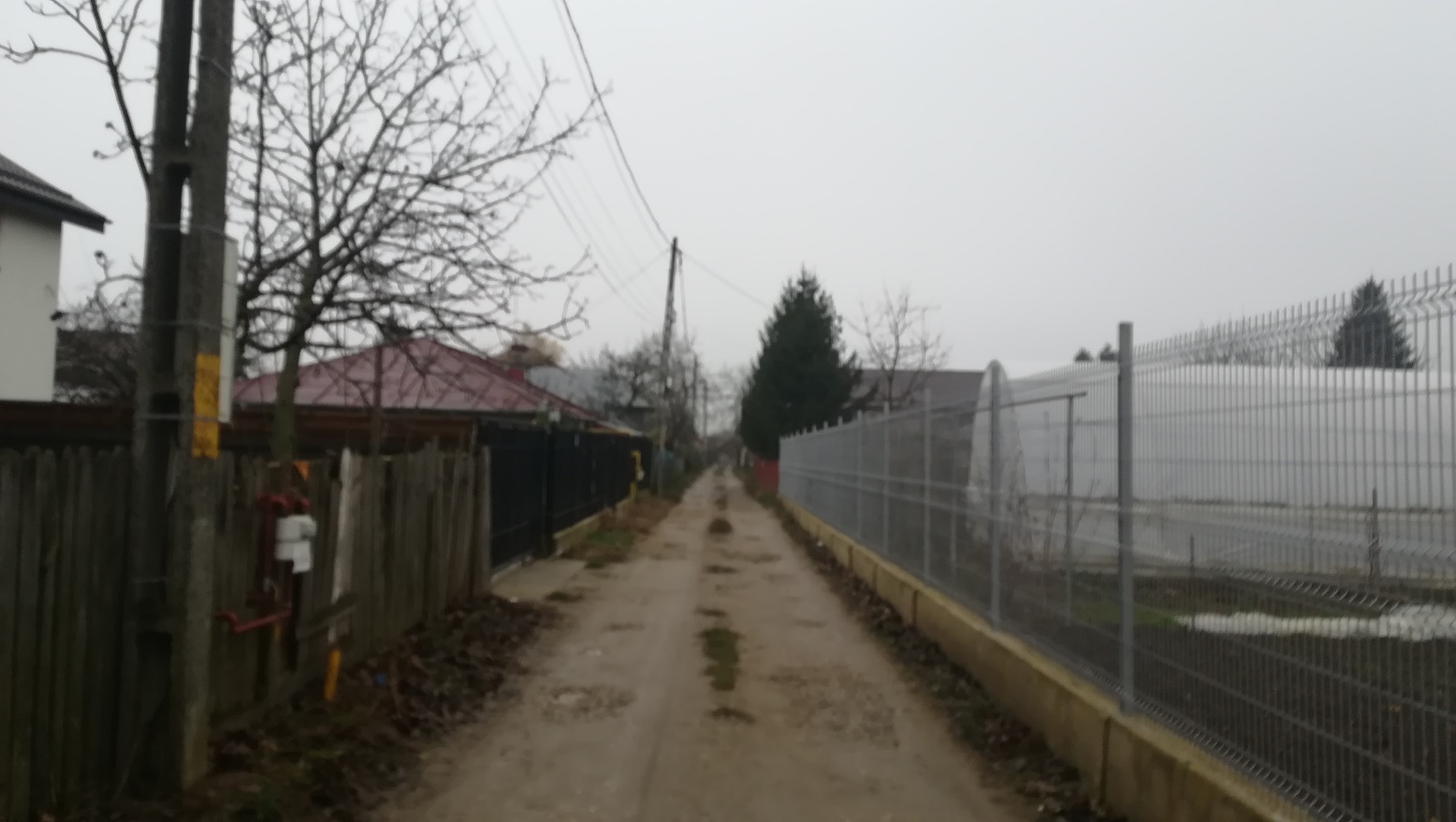 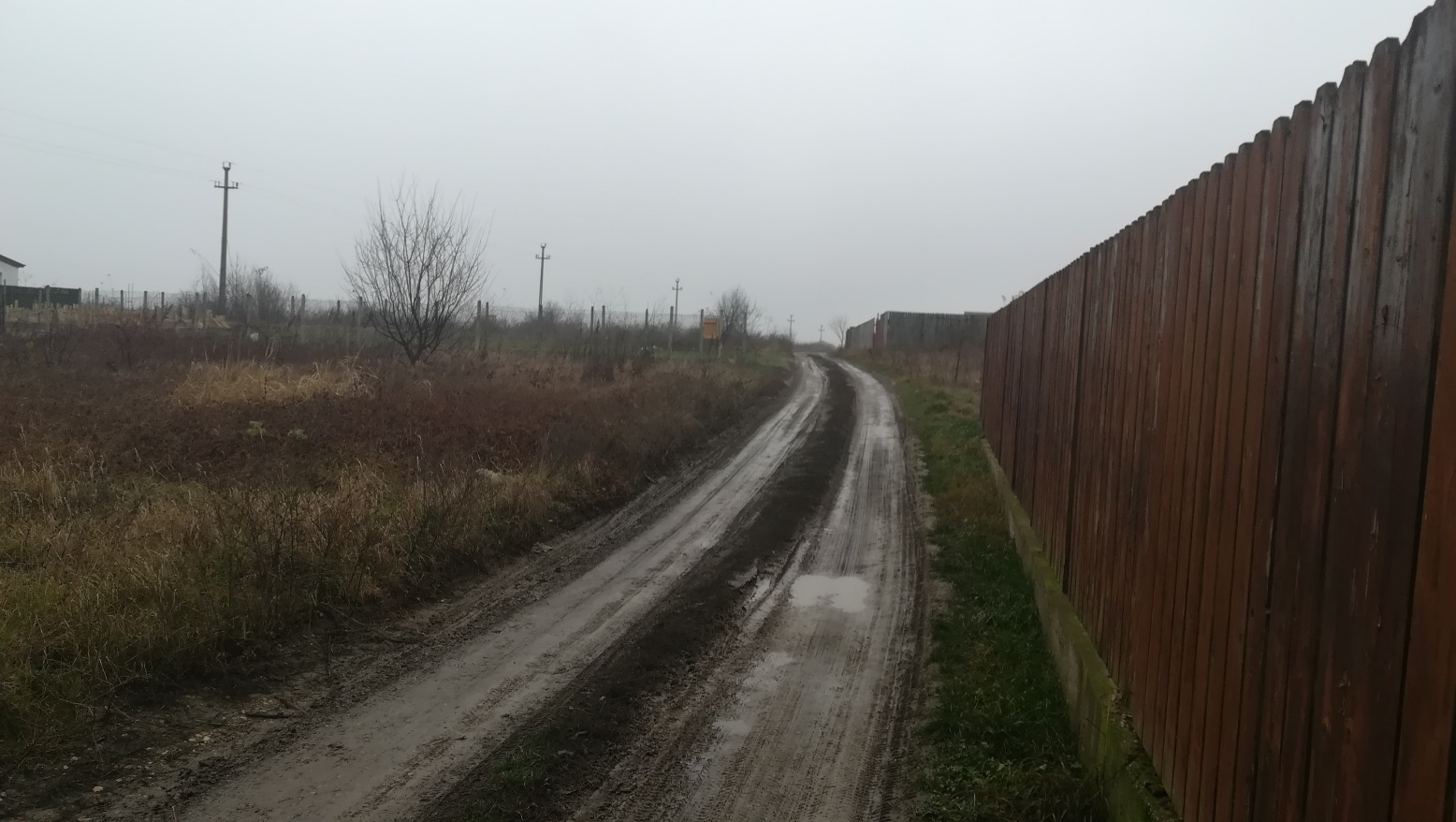 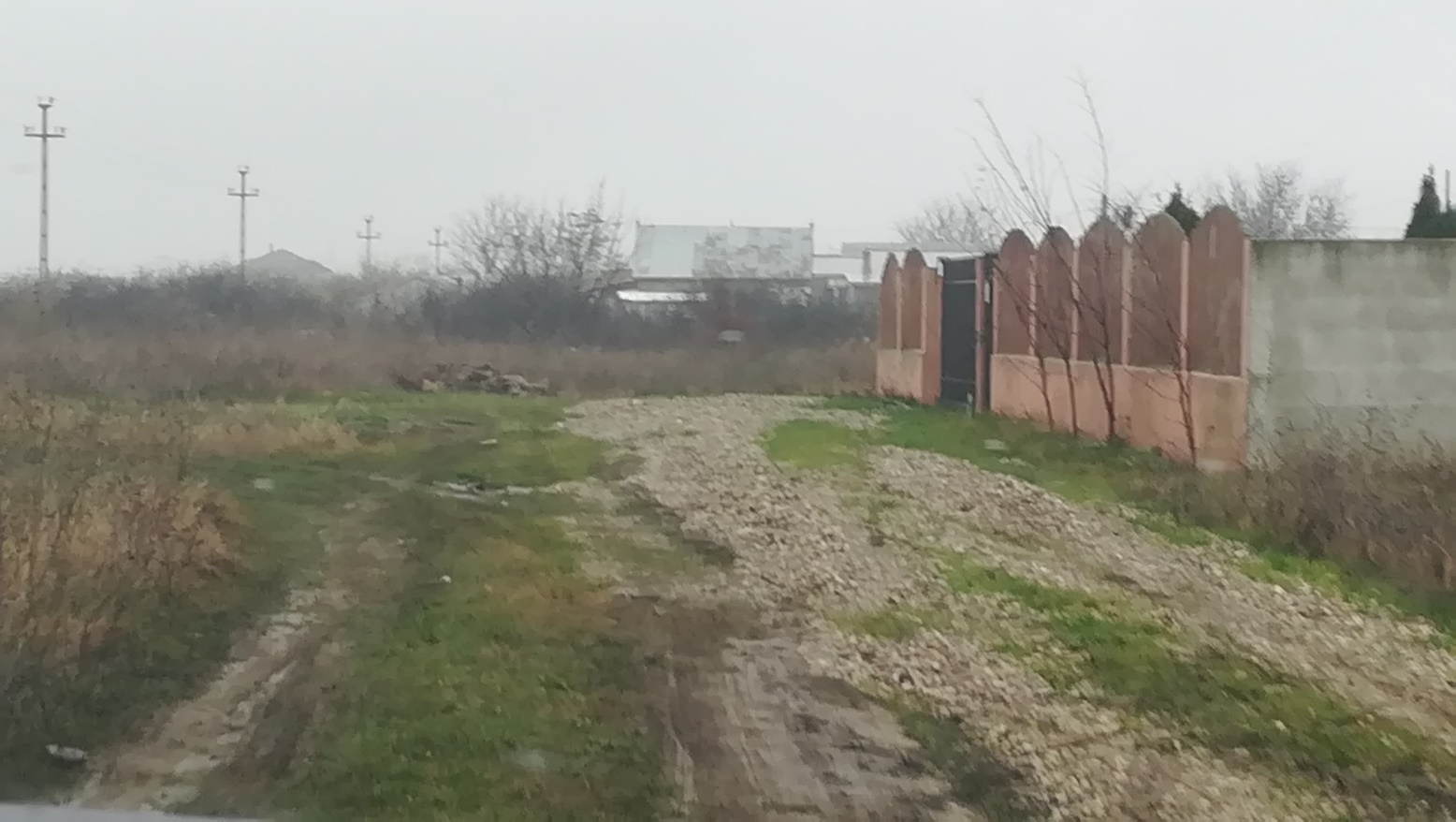 INVENTAR DE COORDONATEÎntocmit,Proiectant,S.C. ANDERSSEN S.R.L.Ing. Bichir Radu - GeorgeNr. Crt.LocalitateDenumire stradăLungime1Localitatea CocaniStrada Islazului (DS 83)306.002Localitatea CocaniStrada Luncii (DS 235)181.003Localitatea CocaniStrada Livezilor (DS 22)306.004Localitatea CocaniStrada Stupilor (DS 86)318.005Localitatea CrevediaStrada CAP-ului (DS 517)491.006Localitatea CrevediaStrada Primăverii (DS 603/1)562.007Localitatea CrevediaStrada Băncii (DS 580)121.008Localitatea CrevediaStrada Plopilor – Tronson I (DS 174/2)130.009Localitatea CrevediaStrada Plopilor – Tronson II (DS 174/1)152.0010Localitatea CrevediaStrada Caișilor (DS 611/1)1,340.0011Localitatea DârzaStrada Goji (DE 468/1)906.0012Localitatea DârzaStrada Salcâmilor (DS 468/3)461.0013Localitatea DârzaStrada Fermei (DS 460/4)166.0014Localitatea DârzaStrada Agricultorilor (DS 305)205.0015Localitatea DârzaStrada Viilor (DS 139)522.0016Localitatea DârzaStrada Gării – Tronson II (DS 459)146.0017Localitatea DârzaStrada Gării – Tronson III (DS 425)108.0018Localitatea DârzaStrada Trandafirilor (DS 453/4)232.0019Localitatea MănăstireaStrada Bălții (DS 405)634.0020Localitatea MănăstireaStrada Macului (DS 389/2)183.0021Localitatea MănăstireaStrada Uzinei – Tronson I (DS 252)466.0022Localitatea MănăstireaStrada Uzinei – Tronson II (DS 252)189.0023Localitatea MănăstireaStrada Apei – Tronson I (DS 288/1)77.0024Localitatea MănăstireaStrada Apei – Tronson II (DS 288/1)62.0025Localitatea MănăstireaStrada Cartierului – Tronson I (DS 409)147.0026Localitatea MănăstireaStrada Cartierului – Tronson II (DS 482)197.0027Localitatea MănăstireaStrada Cartierului – Tronson III (DS 525)54.0028Localitatea SamurcașiStrada Constructorilor (DS 11)303.0029Localitatea SamurcașiStrada Viei (DS 615/1)223.0030Localitatea SamurcașiStrada Petrică Bogasieru (DS 378)383.0031Localitatea SamurcașiStrada Pădurii (DS 303/1)501.00Lungime totală drumuri supuse modernizării în localitatea Cocani:Lungime totală drumuri supuse modernizării în localitatea Cocani:Lungime totală drumuri supuse modernizării în localitatea Cocani:1,111.00Lungime totală drumuri supuse modernizării în localitatea Crevedia:Lungime totală drumuri supuse modernizării în localitatea Crevedia:Lungime totală drumuri supuse modernizării în localitatea Crevedia:2,796.00Lungime totală drumuri supuse modernizării în localitatea Dârza:Lungime totală drumuri supuse modernizării în localitatea Dârza:Lungime totală drumuri supuse modernizării în localitatea Dârza:2,746.00Lungime totală drumuri supuse modernizării în localitatea Mănăstirea:Lungime totală drumuri supuse modernizării în localitatea Mănăstirea:Lungime totală drumuri supuse modernizării în localitatea Mănăstirea:2,009.00Lungime totală drumuri supuse modernizării în localitatea Samurcași:Lungime totală drumuri supuse modernizării în localitatea Samurcași:Lungime totală drumuri supuse modernizării în localitatea Samurcași:1,410.00Lungime totală drumuri supuse modernizării în Comuna Crevedia:Lungime totală drumuri supuse modernizării în Comuna Crevedia:Lungime totală drumuri supuse modernizării în Comuna Crevedia:10,072.00Valoarea totală a obiectului de investiții, eaprimată în lei, cu TVA şi, respectiv, fără TVAValoare fără TVATVAValoare cu TVA Valoarea totală a obiectului de investiții, eaprimată în lei, cu TVA şi, respectiv, fără TVAleileilei1234TOTAL  GENERAL = 15,085,629.182,820,179.0317,822,748.81Din care C + M (1.2. + 1.3. + 1.4. + 2 + 4.1. + 4.2. + 5.1.1. = 13,592,964.472,566,882.0316,076,787.09Nr. Crt.LocalitateDenumire stradăLungime1Localitatea CocaniStrada Islazului (DS 83)306.002Localitatea CocaniStrada Luncii (DS 235)181.003Localitatea CocaniStrada Livezilor (DS 22)306.004Localitatea CocaniStrada Stupilor (DS 86)318.005Localitatea CrevediaStrada CAP-ului (DS 517)491.006Localitatea CrevediaStrada Primăverii (DS 603/1)562.007Localitatea CrevediaStrada Băncii (DS 580)121.008Localitatea CrevediaStrada Plopilor – Tronson I (DS 174/2)130.009Localitatea CrevediaStrada Plopilor – Tronson II (DS 174/1)152.0010Localitatea CrevediaStrada Caișilor (DS 611/1)1,340.0011Localitatea DârzaStrada Goji (DE 468/1)906.0012Localitatea DârzaStrada Salcâmilor (DS 468/3)461.0013Localitatea DârzaStrada Fermei (DS 460/4)166.0014Localitatea DârzaStrada Agricultorilor (DS 305)205.0015Localitatea DârzaStrada Viilor (DS 139)522.0016Localitatea DârzaStrada Gării – Tronson II (DS 459)146.0017Localitatea DârzaStrada Gării – Tronson III (DS 425)108.0018Localitatea DârzaStrada Trandafirilor (DS 453/4)232.0019Localitatea MănăstireaStrada Bălții (DS 405)634.0020Localitatea MănăstireaStrada Macului (DS 389/2)183.0021Localitatea MănăstireaStrada Uzinei – Tronson I (DS 252)466.0022Localitatea MănăstireaStrada Uzinei – Tronson II (DS 252)189.0023Localitatea MănăstireaStrada Apei – Tronson I (DS 288/1)77.0024Localitatea MănăstireaStrada Apei – Tronson II (DS 288/1)62.0025Localitatea MănăstireaStrada Cartierului – Tronson I (DS 409)147.0026Localitatea MănăstireaStrada Cartierului – Tronson II (DS 482)197.0027Localitatea MănăstireaStrada Cartierului – Tronson III (DS 525)54.0028Localitatea SamurcașiStrada Constructorilor (DS 11)303.0029Localitatea SamurcașiStrada Viei (DS 615/1)223.0030Localitatea SamurcașiStrada Petrică Bogasieru (DS 378)383.0031Localitatea SamurcașiStrada Pădurii (DS 303/1)501.00Lungime totală drumuri supuse modernizării în localitatea Cocani:Lungime totală drumuri supuse modernizării în localitatea Cocani:Lungime totală drumuri supuse modernizării în localitatea Cocani:1,111.00Lungime totală drumuri supuse modernizării în localitatea Crevedia:Lungime totală drumuri supuse modernizării în localitatea Crevedia:Lungime totală drumuri supuse modernizării în localitatea Crevedia:2,796.00Lungime totală drumuri supuse modernizării în localitatea Dârza:Lungime totală drumuri supuse modernizării în localitatea Dârza:Lungime totală drumuri supuse modernizării în localitatea Dârza:2,746.00Lungime totală drumuri supuse modernizării în localitatea Mănăstirea:Lungime totală drumuri supuse modernizării în localitatea Mănăstirea:Lungime totală drumuri supuse modernizării în localitatea Mănăstirea:2,009.00Lungime totală drumuri supuse modernizării în localitatea Samurcași:Lungime totală drumuri supuse modernizării în localitatea Samurcași:Lungime totală drumuri supuse modernizării în localitatea Samurcași:1,410.00Lungime totală drumuri supuse modernizării în Comuna Crevedia:Lungime totală drumuri supuse modernizării în Comuna Crevedia:Lungime totală drumuri supuse modernizării în Comuna Crevedia:10,072.00Nr. crt.Criterii de analiză și selecție alternativăScenariul IModernizare drumuri în comuna Crevedia cu structură rutieră suplăScenariul IIModernizare drumuri în comuna Crevedia cu structură rutieră rigidă1Durată de exploatare mare/mică (5/1)552Raport preț investiție inițiala / trafic satisfăcut bun / slab (5/1)533Raport utilizare / aliniament sau curbă da/nu (5/1)354Raport utilizare / temperatură mediu ambient bun/slab (5/1)425Raport rezistență la uzură / trafic mare / mic526Rezistență la acțiunea agenților petrolieri ce acționează accidental da /nu (5/1)517Poluarea în execuție nu/da (5/1)448Poluarea în exploatare nu/da (5/1)559Avantaj/dezavantaj culoare în exploatarea nocturnă (5/1)5510Necesită utilaje specializate de execuție cu întreținere atentă da/nu5211Necesită adaptarea traficului la execuție nu/da (5/1)2212Durată mică / mare de la punerea în operă la darea în circulație (5/1)3513Necesită execuția și întreținerea atentă a dispozitivelor de acoperire a rosturilor nu/da (5/1)4514Poate prelua creșteri de trafic prin creșteri de capacitate portantă usor/greu (5/1)5515Execuția poate fi etapizată da/nu (5/1)4516Riscuri de execuție (5/1)2517Corecțiile în execuție se fac usor/greu (5/1)2518Execuția facilă pe  sectoare cu elemente geometrice da/nu (5/1)5519Cheltuieli de întreținere pe perioada de analiză mici / mari (5/1)33TOTALTOTAL7674Factor comparativScenariu 1(structură rutieră suplă)Scenariu 2(structură rutieră rigida)CalificativCalificativFactor comparativScenariu 1(structură rutieră suplă)Scenariu 2(structură rutieră rigida)Scenariu 1Scenariu 2Valoarea medie a lucrărilor de bază/km. drum (fără TVA )1.286.770,49lei1.750.553,02 lei+-Durata de funcționare20-30 ani28-40 ani-+Lucrări/cheltuieli privind întreținerea post execuțieTratamente bituminoase, ranforsări, plombări; echivalent peste 10% din valoarea inițială a investițieiRanforsări, plombări, înlocuire dale; echivalent peste 15% din valoarea inițială a investiției+-Frecvența lucrărilor de reparație, întreținereÎntre 2-4 aniÎntre 2-4 ani++Folosirea materialelor locale pentru execuțieEmulsii bituminoase și betoane asfaltice (25 km distanță)Agregate naturale (25 km distanță)++Rezistența la factorii climatericimaremedie+-Igiena în timpul exploatăriibitumul prin degradare produce noxeoferă siguranță-+Nivel de zgomot produs de circulație și perceput de locuitorimic datorită circulației pe sistem rutier protejatproduce zgomote în dreptul rosturilor de dilatație+-Nivel de zgomot produs de circulație și perceput de participanții la traficmic datorită circulației pe sistem rutier protejatproduce zgomote în dreptul rosturilor de dilatație+-Confortul utilizatorilorBunRosturile produc discomfort+-Efecte negative asupra mediuluiMaterial degradabil - bitumul prin degradare produce noxeNu poluează-+Creșterea schimbului de mărfurida - prin asigurarea unei căi de comunicație modernăda - prin asigurarea unei căi de comunicație modernă++Reducerea costurilor de operare a transportuluida - prin asigurarea siguranței circulației și a confortului traficuluida - prin asigurarea siguranței circulației și a confortului traficului++Îmbunătățirea accesibilității locuitorilor la proprietățidada++Asigurarea măsurilor pentru sănătatea și protecția locuitorilorda - prin asigurarea accesului mijloacelor de intervențieda - prin asigurarea accesului mijloacelor de intervenție++Creșterea nivelului investițional și atragerea de noi investitori autohtoni și străini, care să dezvolte zonadada++Crearea de noi locuri de muncă prin stimularea activității economiceda - prin asigurarea unei căi de comunicație modernăda - prin asigurarea unei căi de comunicație modernă++Creșterea veniturilor populațieida - prin dezvoltarea activității economice și reducerea costurilor cu transportulda - prin dezvoltarea activității economice și reducerea costurilor cu transportul++TOTAL +1512Întocmit  Proiectant,S.C. ANDERSSEN S.R.Ling. Bichir Radu - George Coord. XCoord. YCoord. Z570519.23348128.76118.11570518.63348126.58118.13570517.84348123.05118.26570533.18348117.09118.09570535.52348118.01118.08570537.35348119.54118.07570538.60348121.64118.07570553.51348115.46118.28570552.93348113.24118.30570552.06348109.86118.19570551.22348111.15118.19570556.21348117.03118.22570556.40348117.64118.14570556.65348118.10117.90570556.96348118.67118.10570557.19348118.99118.17570549.31348121.39117.97570549.21348124.42117.98570546.46348120.95118.06570544.50348124.22117.81570543.91348128.78117.24570544.91348133.15116.68570546.29348138.04116.33570543.75348139.00116.31570541.73348133.74116.73570539.35348127.99117.53570536.74348125.16117.96570520.63348131.08118.03570523.15348133.45117.50570527.50348138.03115.38570541.84348136.88114.40570546.61348135.54114.51570536.19348130.59117.31570541.36348134.01116.60570543.17348139.38116.21570547.17348138.37116.26570545.06348132.83116.69570547.95348130.03117.48570545.74348126.22117.60570539.96348123.75117.97570543.11348133.32116.76570544.98348138.36116.39570557.23348145.28116.35570559.54348143.81114.03570544.70348154.39116.82570543.28348155.21113.14570550.42348164.40116.61570549.38348170.66116.69570551.72348170.91116.59570553.68348170.18116.69570555.02348169.91116.72570556.43348169.56116.60570558.76348168.97116.36570553.53348178.31116.43570552.15348183.21116.72570555.71348188.08116.57570566.04348200.07116.21570564.23348200.18116.50570563.45348200.51116.42570562.09348201.11116.48570560.70348201.65116.53570559.16348201.82116.48570558.53348202.27116.42570561.47348217.70116.32570563.52348240.00116.62570564.26348239.90116.64570565.61348239.70116.71570567.18348239.82116.72570568.69348240.17116.63570569.50348240.53116.32570571.12348240.70116.48570570.19348256.83116.52570569.40348256.83116.39570568.37348256.66116.79570566.81348256.75116.87570565.19348256.37116.83570562.42348255.84116.56570561.83348262.94116.61570558.40348278.46116.68570559.11348278.20116.65570560.55348278.47116.83570561.98348279.18116.87570563.20348279.70116.84570558.57348301.58116.82570556.63348301.57116.79570554.86348301.54116.81570553.36348301.15116.73570552.12348302.01116.67570551.33348305.42116.74570552.06348306.62116.80570550.47348313.70116.79570551.19348314.41116.87570547.36348327.91116.88570548.54348329.38116.97570550.00348330.00117.03570551.27348330.50117.07570546.51348351.59117.24570545.19348351.31117.16570543.66348351.36117.06570543.91348343.60116.97570542.69348345.14116.99570541.65348350.57117.01570542.25348350.72116.99570539.75348363.03117.32570539.40348364.91117.29570538.58348368.54117.31570539.72348369.36117.24570541.21348369.93117.40570542.36348370.41117.35570545.40348370.89117.22570540.24348391.50117.71570538.76348390.98117.61570537.06348391.16117.64570535.77348391.22117.60570533.70348390.74117.41570531.96348398.03117.58570530.80348402.91117.62570526.47348421.41117.53570528.30348422.11117.65570529.82348422.21117.69570530.97348422.56117.64570532.03348423.64117.78570548.42348365.02117.46570545.30348364.10117.32570547.58348354.58117.20570551.42348335.46117.04570553.73348331.40117.09570556.51348319.43116.99570557.54348315.03116.95570560.13348303.83116.85570565.64348279.12116.86570566.76348274.58116.87570567.80348270.02116.85570571.13348270.58116.86571738.51348012.73117.77571739.15348011.11117.58571739.91348009.83117.49571739.79348010.53116.96571739.94348006.94117.53571737.17348014.81117.75571746.47348014.11117.66571747.12348012.77117.59571750.29348014.29117.59571749.61348015.48117.64571756.93348014.35117.71571757.42348015.73117.75571758.11348017.98117.57571757.66348019.22117.59571757.86348018.55117.17571758.03348018.70117.39571762.81348020.92117.36571759.66348021.79117.58571758.01348023.80117.72571774.32348031.37117.64571775.04348028.71117.56571775.16348027.17117.50571775.95348026.16117.48571775.55348026.56117.18571777.37348023.44117.42571774.15348034.35117.60571774.07348036.00117.40571773.84348037.34117.43571773.99348036.75117.12571772.43348039.43117.30571756.41348031.93117.63571757.73348030.63117.50571758.31348029.21117.56571757.93348029.93117.29571758.40348027.52117.61571755.25348026.14117.64571741.20348019.73117.73571739.71348024.33117.43571752.84348030.44117.65571747.58348027.07117.57571753.02348029.52117.52571754.11348027.21117.57571741.51348021.59117.53571740.22348023.59117.54571756.45348026.72117.63571754.37348031.57117.61571751.97348032.81117.53571752.67348032.69117.62571754.55348033.81117.66571755.47348033.99117.56571749.20348048.52117.50571748.44348048.37117.55571747.48348048.10117.56571746.23348047.79117.58571745.65348047.56117.51571746.29348055.60117.57571744.69348059.56117.55571739.37348062.66117.42571737.22348067.59117.34571737.94348068.20117.44571738.81348068.68117.45571739.86348069.26117.46571740.55348069.44117.36571731.00348094.08117.03571734.43348095.99116.87571733.18348085.17117.21571731.21348087.53117.21571728.10348089.10117.25571724.27348089.04117.19571721.22348088.31117.19571731.62348082.74117.18571730.41348084.84117.19571728.43348086.18117.22571725.44348086.71117.23571721.55348085.85117.21571732.05348084.44117.19571729.59348086.73117.24571727.04348087.83117.23571723.73348087.77117.21571720.98348086.84117.19571726.20348094.40117.09571730.76348083.27117.19571729.22348084.81117.18571727.05348085.45117.17571722.21348083.69117.08571719.18348082.31117.07571715.26348080.62117.17571712.75348081.28117.19571712.16348082.36117.18571711.59348083.88117.11571704.00348075.87117.17571699.83348074.01117.31571691.03348072.01117.18571690.42348072.90117.19571689.80348073.83117.15571678.79348065.28117.19571671.38348062.04117.16571667.86348060.48117.26571662.46348058.09117.38571661.90348059.22117.36571661.41348060.14117.33571661.16348061.33117.31571661.17348062.34117.33571653.34348054.13117.37571648.63348052.04117.39571636.07348046.68117.52571635.29348047.46117.47571634.69348048.45117.47571634.03348049.24117.47571629.15348047.79117.51571634.23348045.76117.46571630.48348043.89117.52571614.59348038.83117.68571615.45348036.88117.61571614.68348037.60117.67571613.50348039.65117.67571605.81348032.54117.77571600.94348034.86117.86571594.74348031.45117.75571594.85348030.09117.76571595.12348028.74117.77571595.35348028.10117.79571578.81348020.93117.66571577.26348019.63117.67571576.07348015.88117.67571577.50348012.07117.40571578.53348021.83117.70571575.97348019.39117.66571575.14348016.59117.64571575.43348014.77117.63571576.64348011.44117.56571577.31348022.50117.66571575.27348020.68117.67571574.15348017.97117.66571574.09348015.31117.63571575.64348010.60117.58571577.43348024.25117.66571574.52348022.85117.64571564.41348018.53117.38571565.43348016.28117.46571569.52348017.84117.52571571.64348016.88117.57571572.41348015.80117.62571574.05348011.19117.61571579.26347997.77117.53571580.62347998.28117.49571581.83347998.62117.45571582.74347998.86117.34571578.35347997.69117.47571591.09347974.85117.33571589.99347974.35117.30571588.79347971.49117.26571598.41347958.22117.31571600.27347957.24117.35571616.10347964.31117.43571618.28347959.38117.36571600.21347951.32117.31571582.14347943.10117.34571579.72347948.07117.38571593.96347954.39117.34571594.56347956.73117.26571594.35347958.23117.21571588.92347973.47117.34571597.69347961.57117.27571598.37347959.37117.26571598.94347958.20117.30571594.08347955.99117.24571593.54347957.44117.12571618.15347966.62117.30571617.47347967.94117.35571617.91347967.12116.98571615.79347969.28117.41571599.15347959.07116.75571579.42347950.59116.85571579.59347949.96117.23571578.66347951.31117.08571583.26347939.35117.09571582.41347941.33117.15571582.78347940.58116.51571593.62347941.35117.03571598.85347944.84117.12571625.31347955.90117.04571624.12347958.49117.03571623.37347960.50117.25571623.84347959.52116.48571624.07347965.03117.46571599.00347953.34117.35571580.17347944.99117.37571575.29347952.43117.10571592.69347960.46116.99571587.04347975.05117.12571577.45347999.06117.31571571.35348014.36117.46571569.60348016.53117.45571567.54348016.03117.40571563.53348014.33117.29571561.54348019.01117.32571564.25348020.02117.37571567.56348021.33117.42571568.34348021.09117.41571569.14348021.96117.51571572.71348023.38117.54571579.75348026.36117.67571583.05348027.68117.74571589.85348030.76117.67571593.21348032.11117.73571599.06348034.61117.68571601.05348035.26117.77571604.06348036.64117.74571612.43348040.32117.60571614.52348041.39117.54571617.71348042.79117.53571629.94348048.88117.53571643.36348054.75117.41571658.44348061.33117.31571683.95348072.37117.13571687.49348073.92117.15571697.07348078.19117.10571698.99348079.00117.12571701.97348080.31117.14571714.73348086.29117.14571712.79348090.14117.09571721.38348093.56117.06570912.58348029.64116.06570930.25348032.76116.01570932.26348027.39115.58570930.74348014.53115.38570933.17348014.01115.38570936.09348026.63115.52570939.71348034.52116.01570955.94348038.54116.22570955.60348041.01116.24570955.23348043.34116.23570935.14348039.30116.06570935.46348036.41116.08570914.52348032.65116.09570909.96348034.31116.10570907.95348039.46115.55570927.97348043.07116.00570927.63348042.73115.87570950.47348047.55116.05570958.37348038.06116.20570958.74348036.30116.06570958.90348035.83116.06570958.63348037.02115.68570958.55348034.88116.09570952.33348037.42116.09570953.21348033.35115.82570948.51348031.97115.77570947.19348036.16116.05570940.99348033.08115.87570941.23348031.28115.77570942.18348031.16115.78570941.13348032.09115.29570940.11348029.69115.83570940.18348030.99115.81570939.85348032.75115.82570930.39348030.74115.75570930.67348029.01115.60570929.63348028.95115.42570928.97348030.10115.54570928.78348029.53115.31570916.02348027.24115.34570915.89348028.09115.60570916.38348026.34115.60570934.83348033.43115.94570933.66348026.10115.47570931.97348014.37115.36570938.34348025.30115.32570936.70348021.09115.14570935.61348012.82115.12570934.37348005.78115.14570935.84348004.79115.03570933.31348013.38115.29570930.76348013.73115.37570927.10347996.35115.25570929.93347995.31115.35570928.45347995.58115.31570933.01347995.69115.29570930.55347987.65115.28570930.62347985.84115.74570925.87347983.30115.57570923.11347984.29115.45570924.18347983.43115.46570923.11347971.34116.07570921.17347967.84116.08570918.87347963.39116.23570918.65347961.06116.29570916.54347956.91116.28570914.88347955.54116.20570913.67347956.58116.19570911.15347957.70116.03570912.16347956.86116.05570901.21347935.93115.83570899.92347936.57115.77570902.17347934.92115.84570903.40347933.18116.16570902.67347928.79116.04570901.48347927.81115.90570893.56347905.42115.76570889.10347907.65115.62570885.84347908.87115.50570887.16347907.81115.52570885.01347900.82115.56570883.25347899.32115.54570886.58347900.00115.56570892.10347901.23115.85570893.03347900.85116.01570885.91347882.07115.75570888.37347882.34115.72570887.10347881.75115.78570891.52347881.90115.81570896.71347863.91116.27570895.12347863.08116.27570892.69347861.57116.29570894.02347861.73116.35570890.98347860.41116.31570882.93347874.59115.96570886.10347876.12115.99570885.67347878.21115.94570885.00347881.40115.88570881.36347899.72115.67570888.88347920.41115.38570899.55347940.28115.69570910.07347959.54116.00570910.30347961.00116.01570912.01347964.34116.00570912.98347965.12116.11570917.85347976.44115.76570919.74347980.90115.58570921.02347987.72115.23570921.26347986.25115.33570922.18347990.44115.23570922.83347995.16115.20570924.01348003.67115.13570927.61348010.25115.34570925.51348015.48115.02570923.45348020.40115.26570296.57347971.24118.85570293.57347970.91118.52570292.49347961.96118.82570293.64347962.79118.80570298.29347967.29118.96570297.32347959.41119.00570295.09347959.24118.95570293.30347951.97118.90570290.49347953.64118.79570289.16347950.18118.81570292.37347948.79118.86570294.47347947.94118.90570292.82347943.36118.89570290.82347944.09118.84570287.62347945.40118.78570283.46347936.31118.69570286.98347933.67118.80570291.55347931.60118.76570289.47347932.70118.81570293.42347931.19118.69570296.83347939.54118.73570294.80347940.55118.87570298.38347951.30118.90570300.01347957.56118.90570300.08347952.52118.89570300.94347956.06118.79570301.90347957.08118.76570301.23347957.51118.49570300.63347958.12118.69570301.76347970.19118.82570303.01347970.07118.74570302.53347970.09118.55570300.99347970.55118.91570304.73347971.46118.76570303.96347971.00118.85570303.86347969.83118.77570303.74347965.05118.76570303.61347960.86118.67570306.69347953.14118.91570309.88347948.63118.89570312.75347944.58118.77570314.97347945.98118.79570298.95347952.91118.87570310.95347943.25118.71570312.29347943.76118.71570309.18347942.51118.66570310.23347937.41118.71570315.51347930.99118.70570316.17347929.40118.55570327.81347919.88118.42570328.79347920.50118.38570326.78347918.72118.44570325.88347915.91118.41570332.70347920.19118.32570346.80347900.94118.32570340.59347895.04118.40570338.76347896.56118.34570338.52347898.53118.30570342.01347897.43118.40570344.39347898.95118.33570343.90347898.16118.36570353.41347884.09118.29570356.36347885.81118.25570350.09347881.92118.26570351.93347882.65118.32570354.96347884.21118.30570365.57347867.61118.23570362.96347865.59118.17570360.38347863.31117.95570361.06347865.08118.13570364.26347866.43118.17570367.66347868.60118.27570378.55347853.66118.00570371.62347848.54117.67570373.30347849.61118.00570375.99347851.00117.92570375.03347850.11117.94570383.83347837.50117.86570386.72347839.83117.79570384.62347838.77117.85570381.72347837.25117.90570381.28347835.36117.85570376.42347839.20117.74570386.53347826.74117.67570384.01347826.10117.70570385.30347826.72117.85570391.69347817.88117.93570394.68347813.60117.90570396.95347814.28117.93570400.25347815.58117.92570398.75347814.52117.93570402.12347816.18117.80570413.23347800.43118.08570411.68347799.36118.11570408.77347797.88118.08570409.96347798.30118.09570401.00347805.35118.10570400.57347805.13118.11570396.46347802.39118.05570397.13347800.90118.03570397.37347799.12118.07570403.16347801.58118.06570406.38347797.09118.11570412.98347787.45118.06570408.20347785.44118.20570411.10347782.63118.20570414.74347779.14118.22570416.43347781.47117.92570413.34347784.59117.92570414.08347785.36118.03570417.22347782.16118.02570421.54347772.94118.13570423.79347774.01117.95570427.13347783.83118.06570426.08347782.54118.12570423.62347780.37118.09570424.52347781.36118.14570422.50347779.26118.09570425.89347775.54117.88570428.47347769.96118.04570431.10347767.34118.08570449.17347762.45118.04570446.67347760.29117.97570445.18347758.08117.95570446.29347758.93117.97570444.92347756.49117.95570443.98347754.71117.74570449.79347747.69118.31570449.62347747.07118.16570452.51347743.70117.97570454.76347744.13118.03570463.59347736.08118.03570464.39347736.29117.93570471.04347728.98117.87570470.15347727.99117.74570476.74347727.07118.01570478.15347727.48118.03570481.67347732.71118.12570477.73347741.68118.14570468.96347745.74117.98570465.91347742.68118.00570473.15347742.33118.17570476.26347738.86118.03570472.06347736.19118.04570477.75347731.05117.89570501.51347710.72118.14570500.09347708.40118.10570500.93347709.23118.12570499.65347705.86118.07570505.23347709.71118.07575391.15345995.80111.42575388.93345999.03111.30575390.23345993.10111.45575388.91345992.35111.40575387.28345991.24111.26575382.55345992.02111.21575384.51345993.48111.37575382.92345996.07111.49575379.23346001.75111.48575375.78346006.74111.35575373.62346005.14111.21575376.37346008.90111.30575375.76346012.46111.42575378.14346016.25111.39575382.89346020.54111.32575375.05346015.90111.52575372.20346013.60111.47575383.15346011.78111.40575385.11346015.50111.25575380.91346020.87111.39575378.34346010.82111.37575379.08346013.64111.38575381.43346017.25111.32575384.75346020.23111.30575379.71346011.23111.38575380.46346012.81111.35575384.50346017.80111.15575399.55346029.63111.30575398.26346031.95111.37575397.49346033.55111.33575400.44346028.74111.22575399.44346030.87111.38575414.59346042.24111.36575415.32346041.18111.29575413.99346043.12111.36575413.82346044.17111.31575412.83346044.58111.32575416.85346040.64111.22575431.14346050.93111.23575427.69346055.23111.15575428.89346054.56111.22575430.19346052.38111.17575429.69346053.55111.24575440.88346061.83111.05575442.18346059.13111.08575442.81346057.43111.05575440.18346063.10111.16575441.84346060.72111.10575446.24346066.17110.91575448.76346064.43111.06575449.72346080.71111.06575451.01346080.59110.98575453.03346080.38110.90575455.18346068.50111.04575461.40346071.05110.90575468.96346071.49110.84575469.05346070.44110.82575469.26346068.93110.82575461.93346068.30110.82575456.39346063.08111.09575459.23346056.93111.06575461.48346057.61110.97575450.80346061.56111.06575454.17346060.07111.08575457.32346056.35111.07575453.48346053.53111.07575449.13346056.65111.10575447.59346059.87111.11575451.01346059.27111.04575454.40346056.10111.04575456.30346052.67111.03575452.87346045.81111.06575453.48346046.38111.09575454.54346049.54110.47575454.00346047.99110.64575455.68346050.34110.92575459.89346042.96110.91575456.53346041.52110.94575457.31346037.68110.98575459.61346033.40110.96575463.91346034.79110.83575462.04346033.95110.13575460.46346033.50110.81575464.54346035.16110.90575467.04346036.01110.91575468.19346037.82110.88575465.93346036.04110.90575476.10346022.90110.75575475.01346021.92110.74575473.67346021.30110.74575472.55346020.56110.75575471.21346019.35110.69575470.26346018.43109.93575468.96346017.46110.56575464.09346024.94110.69575462.11346023.35110.63575486.05346005.22110.49575484.89346004.23110.52575483.67346003.51110.52575482.46346002.78110.52575481.07346000.29110.13575480.92345998.93109.97575480.01345998.31110.00575472.87346010.91110.57575489.71345982.17110.29575493.69345985.51110.29575501.86345970.31110.39575500.40345969.14110.40575494.08345981.33110.33575497.11345982.72110.33575504.51345970.18110.35575507.74345973.20110.16575510.36345984.05109.98575514.00345987.71108.25575508.69345990.31108.72575498.44345983.28109.11575492.34345980.40108.93575484.09345972.64108.54575483.09345967.73108.43575495.09345975.56109.05575500.26345966.44110.26575498.15345965.71110.04575499.10345966.12109.62575494.49345973.13109.50575493.95345971.26110.56575500.97345979.03110.17575499.97345981.42108.24575042.05344972.88110.44575042.72344971.92110.29575050.51344981.03110.37575053.84344984.25110.33575056.62344985.23110.40575054.37344987.06110.52575059.95344993.75110.57575070.12345006.68110.67575067.12345009.14110.70575060.52345000.83110.67575055.07344994.02110.67575048.49344985.98110.58575039.67344975.89110.50575055.50344991.42110.65575056.72344989.98110.62575056.92344989.64110.56575058.72344987.11110.40575057.89344985.70110.36575060.75344986.73110.40575068.96344970.60110.33575066.73344969.51110.31575067.95344969.95110.34575065.53344968.01110.18575075.49344948.73110.18575077.01344949.01110.24575079.22344950.34110.25575078.24344949.57110.25575085.35344935.55110.22575086.48344936.02110.22575084.24344934.87110.19575083.27344934.16110.09575091.30344918.97110.01575092.42344919.51110.07575094.20344920.44110.05575093.33344920.20110.07575092.92344915.81110.04575094.07344913.61110.07575101.64344899.36110.24575103.08344896.76110.23575103.89344895.08110.14575104.87344895.53110.09575106.37344896.44110.04575107.95344897.04110.11575089.17344883.44110.07575087.88344884.49110.08575089.08344881.97110.13575089.88344880.86110.14575106.61344891.03110.03575105.50344885.76109.94575093.38344878.54110.01575117.15344880.13109.92575116.22344879.16109.95575115.12344878.43109.91575112.77344876.74109.92575113.66344877.43109.80575118.36344869.51109.86575120.35344865.68109.88575121.18344864.13109.84575120.57344863.59109.72575123.38344865.07109.93575125.49344865.55109.87575125.02344864.60109.92575135.50344846.76109.89575137.65344844.63109.90575136.20344843.23109.93575138.66344845.48109.87575133.85344840.53110.00575142.14344847.60109.92575140.41344851.67109.85575138.16344849.89109.93575136.63344850.08109.96575129.25344863.36109.85575126.93344867.03109.96575127.22344868.49110.08575125.20344872.10110.01575123.02344874.00110.05575117.75344883.32110.05575117.48344882.39109.99575108.51344898.20110.20575109.20344898.48110.19575100.52344914.65110.05575099.66344919.93110.03575096.17344921.98110.04575095.45344921.48109.98575088.94344935.25110.31575086.77344939.61110.25575084.90344943.37110.21575078.17344956.42110.25575077.11344956.64110.25575071.18344969.92110.28575061.65344988.38110.35575061.56344988.03110.40575061.03344992.47110.49575072.27345007.17110.49575066.24345010.49110.91575063.28345006.66110.71575061.20345007.14110.78575058.14345003.46110.70575056.34345000.43110.89575053.29344996.46110.76575054.01344995.15110.66575047.41344986.99110.53575048.54344987.59110.53575036.33344974.00110.50574782.71345025.08110.97574783.69345023.44110.89574786.00345021.76110.88574784.84345022.70110.91574786.90345021.47111.00574765.06345009.96110.82574766.86345007.44110.79574767.27345006.41110.81574768.11345004.55110.87574769.53345002.86110.87574755.02344987.79110.87574752.99344989.65110.97574751.55344990.54110.92574750.47344991.49110.92574748.43344993.23110.96574731.62344978.21110.95574733.22344975.96110.88574733.83344974.85110.97574734.78344973.80110.91574735.98344972.10110.95574717.67344955.50110.85574716.42344956.48110.76574715.38344957.89110.83574714.57344958.62110.83574712.73344960.05110.91574695.47344945.12110.86574696.91344943.66110.84574697.42344942.72110.88574698.24344940.97110.87574699.79344938.96110.83574684.32344925.47110.85574682.52344926.96110.85574681.33344927.79110.94574680.42344928.64110.95574678.97344930.35110.96574661.47344916.51110.92574662.68344914.08110.81574663.43344913.09110.85574664.06344911.17110.85574665.45344909.19110.89574643.56344890.08110.71574641.11344891.68110.71574640.23344892.73110.66574638.96344894.14110.72574637.38344895.84110.75574625.36344887.05110.75574626.55344885.62110.63574627.17344884.17110.60574628.09344883.06110.62574628.87344881.88110.69574630.88344879.49110.71574615.78344871.88110.75574618.64344868.07110.75574617.49344869.53110.84574615.15344872.63110.76574612.50344876.08110.82574613.93344874.37110.83574613.28344873.54110.95574610.27344871.03110.95574603.32344865.33110.94574601.43344867.45110.92574591.60344854.43111.05574589.12344854.88111.08574589.58344853.25111.12574590.57344851.28111.08574591.47344850.04111.06574592.14344848.70110.88574578.10344837.62111.09574578.71344838.52111.18574577.69344839.44111.16574576.73344840.30111.20574575.57344841.39111.19574573.59344842.48111.13574556.80344827.61111.32574558.28344825.97111.39574558.95344824.84111.39574559.68344823.79111.38574560.37344821.22111.37574545.86344805.63111.18574544.88344806.75111.23574543.11344808.36111.27574542.03344809.16111.30574540.95344809.98111.30574539.00344810.89111.25574525.34344798.14111.49574526.42344796.93111.40574527.46344795.86111.39574528.08344794.63111.38574530.33344794.26111.49574530.13344793.00111.34574537.47344785.10111.30574536.57344784.10111.20574535.47344782.77111.17574534.39344781.83111.19574524.57344790.77111.37574511.83344779.64111.45574510.87344780.44111.45574509.96344781.41111.39574508.75344782.95111.44574512.57344778.41111.28574499.71344766.20111.37574500.25344767.23111.38574498.64344767.80111.51574497.78344768.76111.51574496.68344769.70111.52574495.63344771.17111.32574482.48344759.00111.32574483.12344757.52111.33574484.06344756.52111.36574484.85344755.47111.32574486.13344754.29111.31574473.04344742.21111.28574468.33344747.15111.32574469.48344745.48111.37574470.21344744.51111.38574471.02344743.46111.36574471.45344741.83111.34574456.96344733.04111.35574454.89344735.41111.37574458.59344730.68111.28574457.58344731.80111.32574455.98344733.67111.34574452.65344726.75111.27574462.78344715.36111.15574461.93344714.52111.17574460.81344713.40111.03574459.84344712.53111.07574451.48344721.18111.13574449.57344724.00111.27574449.54344719.62111.20574446.85344717.24111.27574443.99344714.92111.18574443.28344716.27111.30574441.92344717.66111.33574440.81344718.71111.31574439.92344719.61111.27574438.32344721.50111.30574431.81344713.43111.33574424.67344717.58111.43574419.25344722.94111.53574418.29344721.60111.49574417.15344720.55111.43574425.46344711.29111.40574426.51344708.68111.32574428.91344708.53111.35574430.07344707.64111.35574432.86344705.06111.26574431.85344705.90111.37574415.27344692.12111.42574417.02344689.68111.29574414.49344691.76111.46574412.59344692.01111.34574422.78344680.22111.13574421.92344679.35111.12574420.98344678.64111.15574409.88344689.06111.30574408.71344690.33111.32574407.72344691.30111.34574405.88344692.89111.22574402.47344686.71111.33574393.72344689.91111.23574387.56344695.84111.24574386.30344695.13111.29574385.12344694.25111.30574384.53344693.82111.30574395.28344681.29111.39574396.47344680.44111.29574393.32344680.55111.33574389.75344677.20111.28574389.16344675.43111.31574384.62344671.10111.22574385.48344669.94111.22574386.22344668.66111.18574387.11344667.41111.14574388.18344665.98111.07574377.67344656.94111.38574378.81344656.40111.07574375.46344656.98111.20574373.66344659.13111.18574373.76344660.86111.27574374.88344658.83111.19574360.57344645.69111.15574361.31344644.55111.14574362.31344642.98111.06574359.51344646.35111.16574359.08344647.43111.18574357.16344649.38111.23574344.77344636.36110.96574346.10344634.89110.98574347.40344632.41110.97574346.57344633.41110.97574348.36344631.12110.98574335.39344619.59110.93574331.07344624.00110.91574331.97344622.34110.88574332.69344621.27110.91574333.30344620.11110.95574322.10344609.67110.80574320.28344612.08110.74574321.03344610.95110.77574323.27344609.04110.81574319.32344613.96110.77574322.76344623.28110.76574323.25344622.60110.75574307.65344609.54110.65574308.77344607.11110.57574310.26344604.28110.68574310.97344602.73110.64574311.83344601.25110.65574312.75344600.19110.62574305.40344595.57110.59574304.64344596.91110.66574303.80344598.22110.66574303.04344600.06110.62574303.28344603.58110.59574304.08344607.92110.61574301.34344606.73110.47574293.52344603.58110.61574296.58344592.20110.65574295.88344593.85110.69574294.56344597.11110.62574294.49344595.62110.66574285.93344596.14110.63574284.96344592.76110.56574285.36344594.56110.68574285.97344597.69110.57574286.51344599.76110.51574277.83344604.20110.44574276.65344602.64110.54574274.53344600.71110.59574273.52344599.25110.43574275.04344601.75110.57574267.06344610.19110.64574264.01344608.06110.50574265.23344609.34110.63574268.11344611.64110.66574269.18344612.73110.54574255.21344620.49110.61574256.78344621.60110.66574258.32344622.41110.68574260.01344623.52110.70574261.72344624.76110.69574249.56344641.57110.76574242.74344637.26110.69574244.67344638.57110.68574247.87344640.26110.74574246.53344639.76110.72574234.93344656.57110.73574231.55344654.43110.56574236.79344659.16110.64574235.48344658.74110.74574232.43344657.32110.65574224.24344668.58110.57574222.25344668.11110.44574225.49344669.85110.57574227.03344670.53110.66574230.22344673.05110.68574227.64344675.97110.64574211.16344693.93110.75574210.09344693.44110.66574206.68344691.57110.66574205.25344690.32110.63574208.04344692.80110.70574195.20344709.71110.82574197.51344711.82110.83574196.34344711.15110.81574193.46344709.32110.82574191.50344708.57110.86574194.61344710.50110.83574181.53344728.85110.87574177.90344727.02111.10574179.30344728.15110.89574182.74344729.90110.87574181.61344729.22110.88574183.68344730.29110.94574171.19344747.85110.86574169.99344747.44110.92574167.33344745.41110.87574165.43344744.79110.74574168.09344746.44110.92574154.62344764.34110.84574152.05344762.93110.59574152.86344764.01110.74574155.34344766.35110.84574156.14344767.05110.83574141.39344785.74110.87574139.57344785.84110.87574138.06344784.92110.91574136.67344783.92110.85574135.45344783.34110.54574128.86344784.83111.07574117.95344780.57111.44574118.30344780.07111.30574119.14344779.30111.29574118.90344779.74110.85574126.49344786.40110.59574131.12344782.31110.37574132.01344781.61110.06574132.66344781.69109.32574132.50344782.02110.23574126.29344785.23111.15574130.72344781.47110.59574130.79344779.14110.64574133.27344774.92110.67574125.06344786.67111.41574125.56344786.23111.36574126.64344787.23111.40574121.89344792.39111.39574120.88344791.39111.41574121.14344795.68110.41574132.66344787.70111.16574127.94344789.28111.36574134.27344791.22111.24574133.35344793.90111.40574131.58344791.26111.39574130.80344791.96111.42574128.91344793.93111.46574134.94344792.08111.43574135.67344792.95111.21574135.95344792.47111.17574138.95344793.55111.32574144.05344788.47111.24574146.45344790.65111.24574142.38344795.12111.23574146.11344798.58111.47574142.85344802.06111.48574139.19344806.29111.37574126.95344795.63111.39574115.47344785.67111.43574142.21344795.85111.26574137.28344793.63111.16574136.29344795.22111.29574141.06344804.33111.51574115.08344781.75111.48574121.09344792.04110.74574920.07344869.69109.83574921.65344871.46109.90574922.70344872.31109.91574924.49344872.91109.91574926.54344873.70110.06574923.32344877.80109.96574905.47344900.41109.94574907.42344898.53109.96574906.07344896.04109.83574904.38344895.57109.93574902.50344895.23109.91574900.47344895.27109.82574891.73344907.19109.92574892.71344908.26110.02574893.78344909.12110.05574894.68344909.91110.15574895.63344910.97110.21574882.76344926.02110.19574881.03344925.10110.29574880.19344924.36110.24574879.25344923.61110.11574877.46344922.42109.97574878.20344929.70110.27574864.92344944.02110.32574863.52344943.11110.46574862.35344942.29110.37574861.11344941.43110.29574859.48344940.05110.24574848.24344951.34110.34574848.99344953.48110.34574850.06344954.61110.42574851.11344955.38110.48574852.46344956.12110.57574850.06344958.01110.30574835.95344973.41110.59574834.58344972.65110.62574833.40344972.04110.55574832.13344971.39110.46574830.22344969.94110.41574822.11344979.77110.51574822.98344980.58110.46574824.03344981.03110.56574824.98344981.77110.70574826.03344983.24110.76574821.72344986.54110.63574810.36344999.64110.67574809.05344998.79110.71574807.91344998.40110.70574806.45344997.77110.68574804.04344996.43110.67574792.67345007.77110.74574793.68345009.83110.71574794.53345011.20110.72574794.96345012.48110.72574796.10345013.60110.84574794.12345014.51110.91574785.82345023.63110.93574784.69345022.82110.92574783.09345022.29110.86574781.97345021.21110.85574780.38345019.70110.83574768.07345032.14110.87574769.25345033.46110.84574769.95345034.23110.86574771.15345035.46111.06574772.60345036.49111.11574767.04345041.46111.00574756.35345052.16111.16574755.08345051.00111.07574753.60345050.62111.01574753.07345050.05110.94574751.53345048.81111.00574736.74345062.57111.01574737.98345064.64110.97574738.79345065.46111.08574739.73345066.29111.18574741.31345067.49111.35574738.42345069.79111.42574727.13345082.19111.38574725.67345081.28111.31574724.49345080.67111.17574723.51345080.17111.06574722.10345079.12111.17574707.16345094.61111.30574708.22345096.10111.24574709.21345096.99111.25574710.34345097.57111.35574711.64345098.12111.46574713.50345102.31111.39574721.66345096.25111.29574704.42345113.60111.40574701.44345116.55111.40574697.11345112.92111.57574695.78345112.11111.48574695.14345110.82111.42574693.77345109.81111.39574679.39345124.83111.30574680.36345125.83111.35574681.51345126.73111.46574682.69345127.66111.48574685.10345130.52111.50574685.39345132.77111.50574672.27345145.76111.49574667.88345143.41111.41574666.82345142.72111.33574665.62345141.86111.24574664.76345140.93111.29574653.72345151.66111.35574654.48345153.00111.35574655.86345153.96111.37574656.76345154.83111.33574657.38345157.89111.50574659.43345158.43111.45574648.89345168.96111.50574646.13345166.76111.45574645.13345165.45111.38574644.49345164.11111.36574642.51345163.70111.31574637.78345168.18111.48574638.26345168.81111.45574627.72345179.52111.45574626.52345178.62111.44574628.94345180.79111.40574629.80345181.47111.39574630.85345182.25111.43574628.86345186.28111.56574638.21345179.45111.58574636.19345181.56111.59574612.23345205.36111.59574610.68345202.25111.48574609.14345201.14111.48574608.15345199.93111.55574605.81345198.42111.62574586.44345189.88111.77574587.20345189.49111.70574587.93345188.88111.62574587.52345189.11111.31574596.16345195.24111.83574602.14345202.62111.67574602.72345202.04111.59574602.58345202.33111.37574602.08345203.78111.79574604.24345205.85111.81574604.30345205.84111.81574602.76345207.89111.85574606.58345207.73111.77574608.61345209.40111.77574612.20345205.71111.62574611.43345206.02111.62574616.45345209.32111.62574613.02345213.40111.72574624.89345223.98111.73574625.06345222.93111.60574626.04345221.65111.52574625.37345222.10111.26574627.41345218.86111.57574626.16345218.13111.61574620.83345227.46111.76574618.95345228.84111.59574601.93345214.75111.78574602.99345211.50111.77574613.67345213.00111.56574614.67345211.99111.50574614.21345212.50111.20574588.88345202.64111.88574590.53345200.77111.71574582.51345193.41111.79574580.87345195.05111.94574582.88345190.74111.84574592.79345198.92111.85574602.22345207.54111.84574610.04345214.05111.82574622.33345225.03111.78575961.44345248.04108.97575958.83345245.57109.18575949.18345219.16109.02575946.66345219.83108.98575943.54345220.86109.02575944.40345219.70109.04575940.67345216.59109.12575940.62345220.83108.97575936.03345216.97108.88575938.71345222.72108.93575932.51345217.07108.63575935.14345217.91108.90575940.04345221.92108.85575940.12345222.18108.16575937.70345223.36108.97575932.24345217.46108.75575941.09345216.49109.17575940.99345220.24109.09575937.30345222.27109.08575937.11345215.81109.09575935.47345219.31108.98575935.75345221.39109.07575937.57345223.37109.05575933.01345227.72109.02575929.46345231.14109.03575920.06345240.16108.97575919.24345239.24108.96575917.45345238.27108.93575916.35345237.25108.84575908.45345245.46108.88575909.09345246.90108.96575909.97345248.02108.95575916.82345243.24108.95575910.74345249.18108.97575902.12345257.62108.99575899.51345259.99109.02575897.95345261.56109.09575895.56345263.86109.10575894.41345262.88109.12575893.09345261.94109.09575892.08345260.87109.05575886.10345264.31108.97575886.63345266.19109.05575887.09345267.99109.16575880.67345269.47109.09575880.34345265.85108.96575880.91345267.84109.06575875.97345267.29109.02575876.45345265.51108.96575875.68345269.19109.03575878.63345271.95109.03575886.97345271.86109.22575882.72345275.93109.19575874.38345270.73109.01575866.63345266.54108.94575867.16345265.49109.00575868.04345263.02109.00575867.23345263.96109.02575855.81345259.66108.95575847.92345255.57109.03575848.40345254.05109.04575849.14345252.67109.04575849.78345251.46108.95575841.49345252.11109.02575834.66345247.87109.43575835.54345248.23109.10575836.32345246.90109.09575837.68345243.95109.07575836.71345245.23109.12575829.66345245.42109.09575810.35345234.64109.19575809.71345234.46109.08575805.19345250.23109.01575801.38345249.24109.16575802.11345249.20109.07575803.52345249.65109.00575802.94345249.33108.64575806.53345234.32109.22575808.03345234.86109.15575807.20345234.83108.66575808.74345233.58109.24575810.79345233.42109.25575824.36345240.41109.17575825.21345238.82109.17575826.00345237.32109.11575809.16345228.34109.27575796.20345222.45109.24575795.08345224.66109.30575794.21345226.90109.21575798.66345229.12109.26575800.24345232.62109.14575796.21345246.98109.07575795.16345247.44108.88575793.81345247.22108.87575794.51345247.23108.51575791.58345248.53109.14575795.78345233.62109.09575797.28345232.38108.96575799.85345231.82109.11575797.94345230.54109.22575798.57345231.45108.28575792.01345227.94108.50575792.30345227.10108.92575791.36345228.47108.90575790.36345230.82108.95575798.55345218.13109.05575798.46345218.68109.26575797.91345220.06109.00575797.03345221.40109.06575797.64345220.76108.64575801.50345224.01109.16575803.07345224.87109.16575804.11345224.25108.53575804.45345222.87109.05575809.11345223.18109.05575809.31345227.37109.17575810.11345227.66109.22575810.30345227.12109.30575816.05345229.81109.21575810.51345226.39109.10575812.60345225.09109.17575816.62345227.12109.15575813.87345232.58109.26575793.28345223.70109.27575803.53345228.90109.34575798.36345250.51109.20575823.71345230.90109.07575828.75345237.74109.15575829.08345237.01108.59575829.77345236.40109.18575830.84345235.29109.09575834.74345237.80109.08575834.07345238.98109.02575833.61345239.75108.53575833.07345240.53109.09575837.53345239.97109.13575840.02345243.45109.20575845.05345246.96109.07575842.03345242.22109.10575845.08345244.25109.07575853.91345250.14109.00575853.59345251.63108.83575853.34345252.17108.37575853.29345253.00108.87575859.54345253.99109.06575869.65345260.31109.13575869.45345261.05108.96575869.11345261.62108.56575868.76345262.39108.99575876.95345265.12108.97575877.47345264.21108.52575877.63345263.59108.95575875.39345262.51109.13575877.23345262.97109.13575879.03345263.23109.02575881.00345263.27108.45575881.86345263.42108.58575881.96345264.23108.41575882.29345264.98108.76575888.80345262.10108.81575888.29345261.27108.36575887.97345260.40108.68575887.96345259.99108.39575903.61345245.07108.93575906.20345242.02108.91575902.63345246.58109.08575905.02345245.36108.68575905.26345245.67108.30575905.37345245.73108.77575905.92345246.13108.76575907.10345243.52108.79575913.89345238.11108.74575913.24345237.16107.98575913.11345236.34108.69575912.90345235.99108.86575932.27345217.41108.76575933.38345218.19107.97575933.55345219.05108.37575934.77345218.40108.28575931.69345218.80108.65575932.81345217.16108.44576114.30345393.70108.50576113.38345394.64108.61576115.33345393.57108.48576117.79345392.38108.40576112.24345395.88108.62576094.87345378.24108.61576096.76345376.26108.53576097.38345374.63108.49576098.67345373.31108.43576100.17345372.18108.51576082.63345353.83108.73576081.56345354.49108.70576080.42345355.25108.70576079.85345356.27108.67576078.30345357.73108.69576062.35345339.55108.77576062.87345337.62108.79576063.56345336.24108.89576064.19345335.03108.87576065.45345333.72108.88576045.96345317.76108.95576044.82345318.59109.00576043.94345319.41108.94576043.27345320.13108.94576042.48345321.70108.99576036.29345310.26109.03576035.44345311.18109.03576034.60345311.91109.09576033.66345312.90109.08576032.20345315.18109.17576030.68345316.64108.07576027.69345317.09109.19576025.56345320.78108.88576017.30345311.91108.99576013.76345307.91109.22576009.96345303.79109.08576009.34345304.28108.91576020.23345309.56109.15576023.77345306.79109.22576018.96345301.86109.17576015.83345304.59109.15576020.18345292.04109.22576018.45345292.50109.26576013.16345295.10109.16576012.91345295.42109.02576012.49345295.10108.95576013.73345286.91109.28576010.27345282.72109.17576007.30345278.94109.11576008.82345278.20109.06576008.77345284.34109.18576007.06345286.36109.14576007.95345285.37109.15576006.30345287.70109.09576004.83345289.28108.06576002.90345291.18109.15575996.36345288.05109.05575989.94345278.67109.16575990.23345276.47109.36575991.06345275.54109.39575993.13345275.16109.03575987.20345269.81109.08575986.63345271.62109.37575985.86345272.50109.35575984.34345272.78109.10575981.16345271.84109.21575981.92345270.98109.22575993.09345274.51109.12575992.91345274.68109.23575993.30345275.09109.07575986.83345262.55109.29575990.17345263.86109.15575988.23345264.73109.20575986.26345266.62109.13575987.03345265.79109.17575985.30345267.55109.02575982.52345270.15108.88575984.34345269.50108.02575970.43345258.32109.16575967.21345254.81109.17575970.41345251.01109.15575974.41345255.20109.17575970.76345241.99109.10575969.14345243.22109.16575967.36345244.96109.10575968.04345244.06109.15575966.43345247.35109.02575965.01345249.28108.10575964.27345250.12108.52575963.71345250.64109.13575964.68345245.21109.06575962.43345242.31109.07575961.02345241.04109.08575960.66345241.44108.99575960.14345240.99108.99575920.64345205.31108.79575917.01345201.67108.81575918.77345199.99108.88575922.38345203.37108.84575922.32345203.82108.74575921.08345205.07108.65575921.76345204.65108.29575922.68345202.90108.91575924.09345201.04108.87575923.36345201.72108.89575925.94345199.03108.82575916.73345189.23108.86575915.08345189.36108.89575912.37345190.32108.92575913.42345189.78108.92575909.26345190.26108.64575907.46345186.87108.60575907.27345189.70107.93575905.22345187.85108.72575904.35345187.75108.82575901.21345185.23108.65575898.51345184.50108.64575900.33345181.84108.76575902.74345180.37109.20575903.82345175.50108.91575904.58345175.11108.35575905.34345175.21108.88575906.27345179.15108.76575904.75345179.52108.85575906.60345174.84109.04575909.30345173.83109.04575907.83345174.17109.03575910.31345173.35109.12575902.56345175.65108.86575900.23345148.37109.43575900.33345150.08109.33575900.82345147.93109.18575901.85345147.33108.76575903.32345146.87109.63575903.88345146.58109.56575906.35345145.86109.67575905.03345145.79109.64575907.78345145.50109.69575904.31345123.60109.66575903.06345123.65109.63575900.46345124.06109.49575901.79345123.62109.56575899.57345123.76109.41575897.22345124.24109.32575898.05345124.16108.68575896.48345124.20109.44575895.53345119.39109.45575896.17345119.53109.42575898.77345118.90109.45575899.61345123.55109.47575896.80345124.04109.42575895.13345113.07109.08575900.59345101.33109.12575899.15345101.74109.23575896.65345102.55109.21575897.75345102.39109.24575895.07345100.90109.02575893.01345100.74108.91575892.78345100.87108.93575893.81345100.43108.36575888.67345073.84108.99575889.18345073.97108.93575889.70345074.05108.70575890.25345073.77108.99575889.63345073.92108.86575888.69345068.29108.89575890.94345070.75109.03575893.44345070.55109.01575892.28345070.52109.05575895.43345070.66108.99575887.80345068.54108.89575886.39345059.74109.14575885.50345053.92109.15575887.52345053.61109.10575888.53345059.30109.08575884.08345044.83108.90575885.53345044.48109.13575886.63345043.58109.19575889.11345043.10109.21575888.11345042.87109.25575882.83345032.13109.37575881.70345024.93109.23575883.45345024.60109.40575885.92345024.00109.48575884.67345024.02109.47575881.17345021.62109.38575879.43345008.11109.70575880.63345007.72109.77575882.94345007.15109.86575881.76345007.31109.79575879.09345005.96109.60575878.05345005.33109.63575877.53345001.99109.66575878.21345000.03109.72575876.43344988.34109.85575877.63344988.19109.93575879.88344987.32110.00575878.92344987.22110.02575875.54344980.01109.98575875.10344976.04109.95575873.17344962.36109.82575872.58344960.15109.78575863.46344962.87109.65575859.95344964.81109.63575856.50344968.14109.68575856.58344966.43109.64575855.36344966.55109.69575862.12344962.41109.67575872.64344958.53109.65575875.00344957.73109.62575876.88344956.97109.62575891.09344952.18109.60575887.83344946.66109.65575887.56344945.52109.61575881.20344947.13109.57575876.08344949.89109.77575862.07344942.07109.85575864.91344939.92109.35575864.33344940.58109.10575871.98344945.18109.68575871.33344946.42109.67575870.53344945.15109.50575869.03344944.31109.44575860.60344948.91109.92575861.21344950.58109.63575856.20344944.97109.91575861.10344948.50109.99575862.04344951.73109.97575859.42344955.36109.95575855.12344957.98109.94575852.02344960.50109.93575850.89344957.35109.70575854.09344954.27109.78575856.57344955.21109.68575859.12344949.73109.59575859.02344948.33109.83575850.81344944.39109.63575855.30344941.86109.94575855.22344962.38109.86575873.09344954.32109.82575886.63344950.43109.72575889.92344958.21109.49575894.12344958.29109.40575884.34344958.78110.07575884.35344960.25110.02575883.16344963.53109.92575882.62344963.14109.60575880.38344963.68109.86575878.78344960.06109.97575879.66344967.45109.73575879.57344970.49109.88575880.50344977.04109.90575880.91344980.85109.84575882.00344989.98109.94575882.81344994.66109.90575883.27344998.01109.91575884.63345007.61109.67575887.78345022.95109.41575888.55345029.79109.21575890.62345041.94109.18575893.12345041.21109.05575892.34345070.42109.06575891.18345071.91109.07575890.66345069.38109.05575887.56345073.32108.99575888.60345073.83109.04575863.06345077.34109.11575862.61345076.12109.00575862.31345074.90109.02575862.14345073.76108.95575857.98345077.43108.99575832.84345080.43109.27575832.80345079.76109.23575832.83345078.53109.28575832.91345077.52109.26575832.01345083.26109.33575825.82345083.80109.23575825.77345082.79109.26575825.31345082.34109.29575813.34345081.14109.43575812.82345081.73109.52575811.84345079.75109.45575811.52345078.59109.43575792.64345080.66109.86575787.24345080.28109.96575786.37345080.09109.95575781.55345098.12109.84575777.64345097.39109.96575783.77345078.44110.03575787.48345079.23109.89575787.64345077.97109.97575788.01345076.85109.92575785.40345074.65110.02575792.11345060.49110.06575786.42345056.61110.30575780.52345068.83110.23575775.97345081.09110.19575771.33345096.10110.13575767.59345094.54109.97575773.76345076.76110.14575775.24345074.27110.07575780.00345061.00109.84575787.91345060.69110.17575781.18345075.27110.12575773.35345099.36110.06575796.14345059.52109.87575791.92345066.95109.79575789.24345073.05110.51575788.58345076.23109.94575815.04345077.95109.50575817.25345076.73109.41575821.09345076.67109.42575821.84345077.47109.38575829.63345076.32109.32575845.39345074.41109.10575853.48345073.49109.02575859.84345072.70108.98575871.71345071.14108.90575887.76345068.58108.91575030.11344437.90110.83575033.91344443.64110.67575176.13344340.32110.59575179.82344351.08110.60575185.45344366.26110.63575191.43344366.49110.20575184.43344360.90110.61575186.25344360.13110.51575185.03344356.85110.63575183.14344357.43110.56575184.71344353.93110.42575186.59344351.48110.00575185.85344351.70110.23575182.99344352.26110.43575177.96344339.84110.42575180.06344336.44110.23575182.27344335.84110.18575173.07344340.01110.66575177.55344351.72110.67575183.26344368.85110.68575180.98344370.37110.62575178.46344371.28110.19575176.97344372.13110.21575172.14344358.85110.08575167.75344360.08109.90575167.44344362.43109.91575171.35344374.29110.00575174.01344372.84108.38575170.09344360.81108.33575169.83344360.64109.28575176.13344358.29110.61575174.58344353.89110.61575172.97344349.84110.58575170.36344341.55110.59575166.30344341.05110.15575170.38344351.94110.18575165.17344354.83109.94575158.51344336.50110.11575167.20344352.78109.25575167.03344352.44108.56575163.80344343.56108.34575171.19344357.59110.12575169.52344354.19110.18575170.18344355.96110.24575161.31344363.95110.11575165.82344360.60110.09575171.26344377.66110.05575168.01344379.45110.20575167.10344379.41110.18575161.99344364.34110.14575161.39344362.72110.14575142.88344372.93110.00575141.41344370.94109.98575142.11344372.11110.03575141.56344368.01109.98575145.60344374.44110.05575133.27344382.11110.22575133.72344382.99110.34575132.73344382.52110.15575131.17344382.47110.20575130.33344381.27110.14575127.92344379.35110.03575128.30344380.27110.04575127.39344377.61110.05575120.01344391.32110.11575115.96344384.55110.18575116.56344385.98110.18575118.42344388.72110.17575117.25344387.60110.17575107.65344388.93110.35575108.20344389.75110.31575099.76344395.03110.38575096.46344397.07110.41575100.12344395.97110.34575101.99344398.82110.34575100.83344397.61110.36575102.77344400.73110.41575103.33344401.61110.25575090.55344408.68110.43575089.63344406.63110.38575087.64344403.83110.36575088.41344405.10110.40575086.89344403.01110.44575078.54344408.24110.50575075.20344410.28110.50575069.36344413.82110.52575069.77344414.94110.50575071.60344417.40110.51575070.47344415.97110.52575072.49344419.01110.62575073.94344419.91110.40575060.38344428.05110.66575058.53344425.97110.62575056.79344423.34110.59575057.51344424.57110.59575056.02344422.06110.57575051.96344424.59110.68575048.64344426.63110.73575041.44344430.96110.69575041.88344432.21110.70575043.43344434.46110.72575042.64344433.38110.69575044.61344436.40110.74575044.90344438.30110.73575025.82344440.64110.76575022.56344442.61110.79575022.94344443.75110.77575023.68344445.21110.80575024.72344446.69110.79575012.15344449.06110.72575012.45344450.23110.72575013.69344452.71110.81575012.75344451.91110.75575014.94344454.44110.75575002.52344455.00110.70575000.93344452.30110.65574989.47344462.24110.62574990.52344463.16110.57574991.58344464.47110.56574992.63344466.01110.61574976.94344474.32110.49574975.11344472.24110.46574975.51344473.66110.44574973.79344471.06110.50574977.05344476.46110.40574995.47344470.59110.67574994.08344468.30110.74574995.37344467.53110.68574998.74344465.43110.84575004.59344461.86110.75575007.49344460.04110.86575015.59344454.90110.79575022.51344450.65110.73575026.91344447.95110.84575033.91344443.62110.68575034.59344444.62110.79573007.77341391.93108.56573006.74341393.84108.32573006.04341395.11108.24573005.14341396.82108.19573003.43341398.79108.03573005.06341399.96108.08573004.34341402.70107.99573007.44341405.12107.91573014.88341402.10107.98573030.70341409.60107.85573030.19341411.40107.74573032.13341408.62107.89573032.67341407.29107.88573033.60341404.97107.80573053.29341416.37107.66573052.55341418.09107.54573052.07341419.49107.53573051.74341420.78107.49573050.63341423.23107.25573067.05341431.69107.17573068.24341429.95107.30573068.93341428.58107.33573069.71341427.36107.32573070.43341425.47107.21573085.53341433.67107.21573084.72341435.79107.13573084.24341437.04107.20573083.83341438.23107.19573081.73341440.66106.82573102.62341450.16106.58573103.50341448.72106.61573104.31341447.89106.66573104.86341446.77106.60573106.14341444.00106.40573126.61341455.40106.09573125.93341457.84106.22573125.55341459.29106.24573125.22341460.53106.21573124.47341462.57106.15573144.11341472.49105.95573145.26341470.38106.01573145.90341469.44106.04573146.57341468.32105.98573148.39341466.92105.95573160.15341473.55105.81573161.29341473.80105.44573159.61341478.56105.47573145.64341475.11106.16573145.83341475.54105.22573146.45341476.04106.24573148.30341475.44106.13573148.11341474.88105.18573148.20341473.83106.10573158.00341478.09105.92573158.72341478.05105.84573159.96341480.18105.98573160.50341479.10105.85573158.21341478.80104.94573159.61341478.64104.93573168.08341484.86105.87573170.82341483.84105.86573168.44341488.11105.91573170.92341489.69105.91573173.97341485.76105.86573174.42341484.54105.84573175.03341483.42105.78573175.93341481.98105.65573198.63341494.15105.50573195.38341495.10105.76573194.62341496.04105.77573193.96341497.09105.79573192.38341500.36106.04573193.45341498.75105.91573195.27341499.65105.95573194.10341502.35105.94573194.20341502.92105.95573199.92341506.24105.90573203.86341508.46105.92573224.59341517.55106.37573225.98341515.84106.20573227.35341513.51106.22573228.20341512.49106.18573227.66341514.98106.24573227.88341520.51106.08573228.69341519.23106.32573243.67341527.92106.58573244.82341526.59106.48573245.97341524.38106.45573245.42341525.64106.52573246.82341522.97106.48573264.80341533.60106.65573264.00341534.93106.61573262.46341537.12106.62573261.83341538.71106.77573262.03341538.60106.75573266.22341540.32106.62573261.15341545.68106.74573262.98341548.06106.75573266.27341549.91106.74573271.30341547.93106.79573272.76341545.79106.69573275.91341550.33106.81573281.02341553.14106.88573279.73341555.54106.80573283.42341552.10106.79573285.07341549.44106.80573286.75341546.43106.74573285.11341551.02106.80573299.20341559.39106.93573301.89341555.99107.19573300.64341558.09107.00573295.79341559.00106.95573293.57341563.70107.06573295.95341565.29106.90573299.18341561.19106.97573298.02341564.83106.91573299.17341562.82107.10573299.42341562.38106.99573312.47341569.84107.12573313.12341568.47107.15573314.50341565.86107.16573314.05341567.35107.16573315.55341564.08107.38573331.85341572.59107.15573330.80341574.24107.16573329.34341576.86107.23573328.00341579.73107.29573330.59341581.61107.21573332.92341578.75107.24573334.22341576.93107.22573335.38341576.12107.13573336.50341574.95107.12573333.25341581.09107.23573331.58341584.32107.26573333.55341581.21107.64573343.74341586.60107.57573342.66341585.62107.54573348.50341589.09107.53573355.26341592.85107.45573354.62341594.20107.50573356.58341591.92107.34573357.38341590.73107.33573358.19341587.75107.12573357.64341589.36107.30573371.62341597.80107.24573373.13341596.20107.13573371.63341599.11107.20573371.06341600.45107.22573370.48341602.17107.40573386.55341612.35107.35573387.50341610.93107.42573388.39341609.29107.38573389.42341607.88107.41573390.50341604.79107.37573385.27341603.44107.34573393.17341616.01107.80573399.83341609.45107.61573390.50341629.81107.72573389.13341629.12107.56573388.48341628.74106.97573388.02341627.88107.33573394.81341615.89107.66573396.13341616.37107.57573395.37341616.31106.88573395.45341616.20107.12573398.37341610.99106.96573399.05341611.11107.61573405.55341599.14107.61573413.38341603.79107.58573406.71341615.90107.69573398.08341615.58107.58573398.78341614.34107.55573399.64341612.65107.56573408.75341596.35107.22573414.12341598.41107.24573416.29341599.34107.35573403.63341617.34107.61573394.92341633.18107.66573392.28341631.95107.76573396.31341633.65107.46573397.16341634.83107.55573396.68341634.03107.04573399.55341636.22107.68573401.66341630.58107.75573401.67341629.92107.74573405.88341624.80107.71573402.13341622.68107.59573404.53341618.28107.58573408.16341620.68107.75573408.60341619.77107.76573409.90341620.52107.74573405.72341616.96107.50573406.28341617.31106.76573407.12341617.19107.54573412.15341619.77107.71573414.50341604.76107.52573413.48341603.87107.53573405.50341598.95107.23573395.32341593.19107.00573401.26341616.09107.61573410.00341600.05107.33572961.25341371.57108.42572962.55341369.69108.33572962.99341368.24108.37572963.25341366.94108.42572963.58341365.65108.32572111.99343190.12111.14572112.55343191.30111.22572113.11343192.48111.18572113.62343193.46111.18572115.17343195.87111.42572114.25343195.12111.29572109.85343198.39111.23572106.56343200.90111.26572096.21343208.72111.24572097.86343210.46111.02572093.44343208.59111.35572091.35343206.99111.04572090.60343211.62111.19572087.02343205.36111.02572088.52343206.66111.10572071.86343219.35111.24572069.90343217.79111.35572072.18343220.88111.38572073.64343222.75111.35572072.87343221.62111.36572075.06343224.74111.33572054.78343230.26110.95572056.38343232.60111.03572057.80343234.38111.04572057.05343233.38111.05572058.82343235.48111.17572058.33343237.00111.16572045.04343248.79111.12572044.12343247.86111.18572042.08343246.33111.20572040.30343244.66111.16572040.77343245.90111.19572038.25343243.18111.14572040.52343250.10111.29572035.30343253.86111.22572027.63343259.34111.10572027.34343258.72111.17572026.56343258.01111.16572025.21343256.34111.19572025.77343257.26111.15572009.85343268.84111.07572009.18343268.07111.07572010.68343270.08111.09572018.39343265.91111.13572014.89343268.43111.11572011.28343271.04111.10571994.82343282.68110.66571991.54343285.15110.48571989.31343286.76110.41571990.14343287.61110.66571995.46343281.29110.91571993.56343281.36110.60571992.31343279.65110.63571992.92343280.66110.60571980.12343289.47110.08571979.56343288.63110.07571981.04343289.93110.05571982.64343291.69110.03571981.67343290.80110.05571963.48343305.37109.69571962.97343306.14109.58571962.45343305.36109.83571960.83343303.71109.71571961.57343304.52109.71571963.41343307.39109.79571975.39343318.24109.68571975.44343319.60109.58571974.35343320.99109.09571974.66343320.62108.75571973.41343321.76109.14571971.38343323.45109.21571959.44343309.53109.42571957.91343308.34109.44571956.44343310.38109.45571956.61343307.02109.41571944.41343296.21109.55571942.27343297.99109.59571940.63343299.76109.55571936.04343303.44109.71571951.71343317.57109.72571952.25343317.01109.62571954.43343312.28109.38571969.20343325.34109.15571965.35343329.22109.69571962.37343309.24108.98571962.78343308.84109.43571961.86343309.85109.35571962.07343309.13109.41571957.73343305.23109.42571957.49343304.97109.05571957.23343305.48109.44571958.31343304.70109.63571945.18343293.45109.67571944.83343293.87109.09571944.37343294.52109.55571946.55343291.95109.86571959.45343303.60109.78571975.60343290.55110.07571974.41343289.36109.98571978.85343287.63110.13571990.76343278.21110.64571991.71343279.07110.65571995.27343276.60110.67572008.09343267.55111.03572017.64343260.64111.11572020.87343258.35111.14572024.47343255.57111.13572023.02343254.07111.17572148.20343228.83111.04572146.81343227.28111.06572145.04343225.10111.22572145.66343226.25111.18572143.47343222.86111.14572143.97343223.46111.16572140.37343226.46111.29572136.73343229.36111.21572126.27343237.34111.17572125.30343236.36111.20572126.64343239.48111.21572129.09343241.54111.17572127.75343240.54111.26572130.27343243.34111.19572111.77343259.91111.45572106.08343254.05111.45572108.01343256.61111.31572109.54343258.38111.43572108.54343257.56111.31572093.10343271.98111.21572091.92343271.03111.18572093.72343273.78111.25572095.41343275.69111.13572089.92343270.61111.18572080.84343286.77111.28572079.62343284.81111.18572078.65343282.43111.21572079.43343283.66111.22572077.28343280.46111.26572077.81343280.99111.29572075.67343282.73111.24572070.34343286.39111.18572060.41343292.98111.08572060.74343294.45110.90572062.05343296.56110.76572061.25343295.57110.83572062.22343297.87110.80572047.36343308.35110.66572046.31343307.15110.57572044.86343305.17110.61572045.60343306.26110.68572050.88343299.40110.99572047.19343301.87110.99572043.86343304.15110.94572042.84343303.17110.75572029.42343320.83110.08572025.39343316.95110.16572025.81343317.93110.06572026.58343318.92110.07572027.48343320.06109.99572017.31343321.63109.75572018.19343322.39109.77572011.30343328.69109.39572011.79343329.31109.30572013.31343331.08109.18572012.31343330.28109.32572014.12343332.67109.37572004.45343343.16109.16572002.56343341.77109.03572000.19343339.93109.09572001.08343340.87109.03571999.12343339.23109.32571984.21343326.14109.45571983.56343327.40109.10571982.79343328.47108.90571983.22343327.96108.67571981.71343328.95108.99571979.05343330.20109.09571991.42343333.03109.58571994.01343335.78109.34571998.14343340.41109.08571997.35343341.16108.83571997.70343340.53108.50571997.84343340.81108.94571996.45343341.88108.76571998.51343343.62108.75571996.92343346.33108.80572000.04343344.96108.75572001.68343344.09109.01572001.51343344.49108.79572001.93343344.21108.51572002.23343343.68108.95572017.23343356.04108.67572016.11343357.76108.41572016.52343357.29108.19572018.63343354.90109.27572015.47343358.55108.49572014.29343361.19108.55572012.87343363.43108.53572009.37343367.44108.92572001.33343359.88109.29571991.23343351.61109.41571979.22343341.25109.56571981.94343342.61109.58571993.33343346.85108.74571977.97343333.18108.99573021.76342880.13110.78573016.15342876.42110.88573016.53342877.17110.94573017.61342877.89110.78573019.66342879.26110.78573018.64342878.76110.75573020.44342882.87110.71573019.62342882.19110.79573005.57342896.14110.86573001.48342900.19110.83573003.77342896.02110.73573002.52342894.75110.59573001.45342893.79110.63573000.18342892.15110.78572985.92342906.44110.67572986.98342908.34110.62572989.02342908.81110.66572989.77342910.07110.65572990.18342911.33110.84572985.63342915.87110.92572986.90342917.27110.90572974.73342927.16111.00572969.37342921.74110.63572970.92342923.44110.72572973.52342925.38110.86572972.15342924.43110.81572959.35342936.41110.90572961.88342938.35111.01572960.43342937.24110.94572958.27342935.29110.83572956.90342933.86110.86572959.19342936.46110.89572945.89342947.96111.02572942.70342944.61111.01572943.68342945.48111.10572944.71342946.45110.95572947.17342948.97111.00572948.81342950.91110.98572928.29342963.99111.34572929.30342965.01111.32572927.30342963.01111.24572926.48342962.30111.29572926.46342961.89111.10572910.89342976.93111.59572911.26342977.95111.53572912.18342978.81111.53572913.10342979.86111.52572899.52342993.04111.55572898.45342991.96111.55572897.51342990.73111.53572897.21342990.14111.40572897.27342989.56111.36572892.54342994.11111.50572891.01342992.67111.48572889.69342994.89111.52572890.39342995.50111.52572890.16342995.82111.61572881.80343003.20111.61572886.32343008.51111.69572885.20343007.31111.63572882.91343005.13111.67572884.01343006.18111.64572869.20343019.85111.60572866.86343016.43111.53572867.69343017.20111.55572868.35343018.27111.61572870.83343021.47111.61572872.05343022.98111.61572851.16343018.19111.47572845.57342999.55111.33572844.06343000.60111.38572847.15343007.17111.37572850.20343015.77111.46572854.06343012.64111.36572852.61343022.66111.47572858.78343028.33111.44572857.73343035.03111.44572855.74343035.99111.48572853.21343037.39111.44572849.69343038.41111.23572845.45343026.40111.16572846.04343022.52111.27572846.29343015.55111.45572849.30343018.73111.49572843.96343009.23111.40572840.94343002.00111.37572844.52343005.62111.37572842.65343001.31111.36572842.79343010.29111.11572840.73343004.40111.16572850.36343035.13111.41572899.80342996.95111.63572909.39342987.44111.64572908.94342986.81111.66572910.14342984.90111.44572915.42342979.79111.67572912.36342983.41111.56572914.93342981.16111.49572931.73342965.19111.33572935.24342962.34111.30572942.12342955.63111.14572944.76342955.96111.21572945.52342956.49111.28573096.95342655.30108.24573093.64342660.49108.86573097.14342659.76108.38573097.86342657.70108.35573097.43342658.65108.30573071.77342651.26109.25573071.17342652.28109.38573071.94342650.13109.20573072.88342648.10109.06573069.92342653.21109.55573052.77342644.00109.97573055.37342638.59109.62573054.19342639.91109.59573053.17342641.81109.77573053.69342640.89109.59573036.35342631.81110.17573038.23342628.47110.20573036.71342630.39110.18573035.49342632.51110.26573034.83342633.99110.35573019.94342617.73110.49573018.44342618.98110.53573017.31342620.81110.56573017.81342619.94110.60573016.13342622.32110.49573016.47342607.60110.22573015.73342609.04110.42572997.01342599.37110.56572991.24342596.52110.61572995.41342601.33110.65572994.99342602.38110.64572994.36342603.37110.66572992.99342605.30110.66572987.19342603.02110.74572988.16342601.82110.74572977.24342595.77110.76572977.61342594.24110.70572978.68342592.25110.72572978.36342593.46110.70572979.71342590.69110.61572968.41342591.14110.78572967.24342592.49110.64572958.46342588.10110.61572961.25342586.03110.69572962.43342584.38110.70572962.05342585.33110.70572964.39342582.80110.68572950.13342576.07110.67572949.58342577.90110.73572948.66342580.19110.68572936.94342591.37110.46572935.90342590.68110.46572934.64342589.96110.41572942.59342577.68110.77572946.11342577.37110.75572949.85342583.93110.60572945.97342584.26110.61572938.59342593.21110.45572933.34342588.32110.42572940.02342579.82110.74572939.85342578.44110.77572940.34342578.86110.75572939.95342570.99110.84572940.33342571.10110.82572940.98342569.71110.74572936.37342575.72110.75572937.33342576.22110.77572937.23342576.51110.76572932.30342566.28110.75572931.51342568.16110.81572930.85342569.49110.82572930.40342570.60110.82572935.96342576.46110.80572929.89342573.34110.84572920.29342568.51110.76572905.54342561.77110.83572902.79342560.50110.82572901.46342559.86110.71572901.76342559.94110.77572901.86342559.69110.80572902.36342559.95110.78572904.60342553.12110.65572903.93342554.73110.66572903.28342556.30110.73572902.03342557.76110.75572890.61342569.90110.52572892.83342570.54110.66572889.42342568.91110.49572887.88342567.90110.47572886.46342567.32110.46572893.43342557.63110.61572896.11342555.50110.72572888.48342546.36110.76572880.33342550.93110.48572880.65342548.36110.70572881.57342545.12110.69572880.96342546.70110.76572882.31342542.97110.65572861.65342533.71110.68572860.79342535.53110.71572859.64342538.29110.69572859.97342537.04110.73572858.88342540.18110.51572840.67342530.76110.51572841.07342529.23110.61572842.01342526.61110.58572841.53342527.92110.62572842.69342525.47110.72572843.20342525.35110.69572824.33342516.41110.56572821.28342521.15110.44572821.72342519.89110.43572822.63342517.49110.38572821.97342518.67110.39572803.30342509.74110.27572804.34342507.25110.40572802.22342512.21110.30572802.82342510.87110.24572803.61342508.62110.23572808.14342509.58110.41572796.12342509.93110.19572786.90342499.06110.16572785.01342503.82109.98572785.21342502.38109.97572786.13342500.11110.00572785.67342501.33109.99572774.65342499.96109.95572765.17342495.80109.75572767.98342488.64109.87572766.82342490.10109.82572765.13342492.79109.79572765.62342491.66109.80572756.97342485.98109.91572768.88342471.29109.97572769.88342471.81109.85572771.15342473.12109.89572771.75342473.09110.17572770.40342472.85109.71572766.54342469.55110.04572758.03342484.59109.92572755.09342487.82109.93572760.23342484.51109.53572759.86342483.92109.79572760.79342485.33109.80572754.87342483.26109.99572741.42342504.36109.85572742.56342504.51109.74572744.16342504.98109.59572743.72342504.47109.28572739.64342502.09109.89572737.66342500.74109.80572734.07342497.64109.98572733.30342496.69109.94572747.11342480.08109.69572752.12342482.90109.93572764.49342468.16109.99572759.06342467.38109.97572760.50342463.72109.83572755.47342490.26109.54572755.02342489.99109.77572756.26342490.47109.73572250.65343271.18106.52572248.60343271.65106.73572246.61343272.17106.92572247.67343272.09106.77572244.49343273.28107.22572236.43343259.58107.82572240.76343254.36107.02572238.88343255.07107.29572237.34343256.19107.42572238.09343255.15107.37572226.96343240.71108.21572226.12343241.22108.27572227.53343239.58108.17572228.94343237.89108.03572223.93343240.64108.49572212.52343225.14109.44572217.67343220.90109.20572215.77343221.89109.27572214.14343222.94109.30572214.83343222.40109.28572204.12343206.16109.73572203.12343206.68109.71572204.89343205.59109.71572206.41343204.78109.72572201.49343207.37109.83572189.20343188.40110.05572193.96343185.14110.14572192.36343185.90110.05572190.28343186.75110.06572190.90343185.87110.03572182.66343172.53110.32572180.24343173.78110.26572184.79343171.26110.28572183.69343171.56110.28572181.87343172.59110.30572178.02343163.16110.23572180.18343162.21110.25572179.12343162.57110.24572181.20343161.49110.23572177.04343162.58110.24572174.72343152.91110.35572179.91343152.25110.28572178.63343152.06110.27572176.70343151.96110.33572177.71343151.67110.28572179.09343142.65110.41572177.84343142.48110.17572179.97343142.75110.47572182.45343143.34110.49572177.20343141.45110.41572174.82343142.02110.35572181.21343127.27110.91572182.19343126.21110.97572180.13343128.51110.92572179.10343129.29110.74572173.25343122.83111.06572170.43343120.10111.06572166.87343116.39111.08572167.77343115.36111.01572169.16343113.70111.00572168.57343114.45110.99572161.86343111.23110.92572158.32343107.67110.90572156.41343105.67111.11572155.71343105.49111.05572153.09343103.14110.95572150.38343100.49110.91572148.63343098.71110.91572154.00343101.93110.93572155.24343100.08110.99572154.71343100.81110.99572138.29343086.34111.02572138.79343084.96111.05572136.86343087.03111.07572136.20343087.67110.91572119.77343073.14111.15572120.42343072.38111.19572121.72343070.65111.25572120.96343071.42111.12572112.95343066.35111.15572107.03343060.29111.28572107.43343059.90111.19572109.18343058.61111.19572108.75343059.38111.63572095.27343045.56111.42572093.64343046.46112.30572093.50343045.56111.46572094.67343043.75111.54572093.85343044.30111.53572082.91343031.13111.96572069.10343041.18111.65572067.54343038.70111.83572066.64343036.02111.83572062.91343033.26111.63572062.37343031.51111.64572080.30343026.06111.95572084.87343014.83111.95572083.44343013.30111.88572090.64343018.17112.06572086.41343012.39112.18572090.03343009.71112.23572095.42343014.79112.16572098.04343013.19112.13572101.71343017.20112.09572100.09343023.52112.00572107.81343019.42112.19572087.54343034.61112.01572083.63343030.41111.95572081.29343032.08111.92572079.87343029.61111.98572109.54343008.03112.24572191.51343134.77111.25572190.88343133.18111.21572184.13343126.10110.98572169.77343110.86111.06572168.95343110.72111.13572164.03343105.29111.05572156.58343098.62111.08572153.66343096.07111.08572148.37343091.06111.08572145.54343088.20111.10572143.64343086.32111.09572140.66343083.77111.11572125.13343070.58111.23572111.95343059.04111.40572105.09343053.71111.44572093.93343041.76111.74572083.75343036.62111.72572071.42343044.34111.52572066.80343049.57111.30572374.57344795.32111.96572860.71344368.07110.47572861.39344368.75110.54572882.31344348.15110.04572884.40344345.41109.80572903.81344312.46107.63572903.35344307.12107.25572901.37344304.52107.12572954.56344157.47108.03572952.57344160.16107.63572956.89344155.82108.01572967.68344167.81108.21572964.64344168.52108.26572960.25344172.81107.95572960.90344173.92108.02572961.80344175.20108.04572967.56344171.72108.30572966.83344172.64108.33572963.38344169.20108.10572961.63344168.78107.69572966.43344173.51108.12572967.22344172.53108.18572967.03344172.95107.79572981.69344187.86108.23572982.10344187.64108.50572981.37344188.35108.51572982.55344187.25108.54572983.80344185.09108.54572985.80344182.87108.47572984.31344180.91108.47572993.85344168.90108.44572992.40344167.73108.39572990.71344166.33108.36572982.87344173.92108.37572978.96344175.30108.33572970.64344166.75108.09572960.23344154.97107.90572964.12344153.85107.60572981.91344171.94108.32572987.66344165.16107.99572994.36344171.19108.45572988.97344176.45108.54572987.99344178.52108.61572988.14344178.62108.77572986.77344181.06108.48572979.81344173.82108.20572978.81344174.69108.34572977.89344172.93108.26572985.68344182.10108.62572991.55344182.04109.10572980.49344189.40108.85572977.00344184.87108.82572967.97344175.93108.35572967.16344175.74108.50572964.77344176.48108.45572959.49344179.71108.39572956.29344181.78108.27572953.88344183.52108.12572948.98344186.73108.30572949.30344187.50108.37572946.65344184.04107.43572944.93344181.45107.45572945.52344182.82107.49572943.66344178.64107.47572921.32344191.47107.09572922.86344193.53107.17572924.68344196.28107.12572924.05344195.19107.15572925.91344198.75107.36572910.33344211.93106.84572904.44344207.50106.74572905.78344208.30106.67572907.18344209.49106.67572908.39344210.42106.62572903.98344218.17106.50572900.51344217.85106.58572902.09344218.20106.59572898.70344217.13106.52572904.89344219.14106.39572906.42344227.65106.37572903.71344228.59106.51572901.08344229.44106.57572902.35344229.05106.57572902.52344229.54106.55572899.09344231.08106.46572901.64344240.54105.89572904.27344237.85106.41572906.34344236.34106.45572905.47344236.98106.51572908.49344235.59106.32572907.67344236.11106.27572915.65344250.58106.40572914.37344251.24106.48572912.17344252.97106.44572913.35344252.31106.47572909.09344253.24106.23572910.24344254.04106.49572912.98344259.26106.52572913.23344260.26106.51572914.07344261.72106.59572915.68344266.97106.52572914.96344269.95106.53572918.83344269.89106.54572920.39344269.81106.63572922.08344269.81106.68572928.45344270.11106.62572925.39344272.98106.35572927.59344275.66106.12572923.08344277.68106.75572919.78344278.93106.76572921.18344278.99106.73572916.17344278.64106.73572920.70344289.92106.61572916.91344286.64106.43572921.36344293.57106.76572919.08344293.16106.75572917.45344292.58106.78572916.05344291.93106.76572911.02344291.50106.92572908.11344292.85106.65572902.10344299.59106.75572907.82344306.36107.30572910.45344308.37107.34572909.17344307.73107.32572912.09344310.87107.38572899.47344333.66109.28572897.01344332.90109.08572894.21344331.83109.10572895.22344332.71109.14572899.16344340.16109.80572882.83344356.31110.46572881.01344355.23110.33572878.70344353.77110.28572879.41344354.52110.34572862.93344370.82110.60572862.15344369.81110.47572863.57344371.96110.61572865.08344373.40110.62572857.38344380.69110.74572851.86344385.08110.77572850.70344383.86110.74572848.69344381.37110.58572846.99344379.50110.53572849.30344382.71110.67572841.98344393.94110.81572839.14344396.48110.60572837.61344395.76110.70572835.09344393.42110.60572833.37344391.41110.51572836.64344394.37110.65572821.59344407.68110.60572819.12344404.83110.48572820.49344406.18110.53572822.26344408.49110.63572826.89344406.98110.95572823.76344410.06110.80572813.90344418.12110.71572812.35344419.43110.61572809.19344422.00110.57572801.03344428.99110.63572799.13344427.06110.47572797.12344425.26110.37572798.17344426.29110.41572795.37344423.59110.27572777.25344439.69109.66572778.26344441.44109.73572780.03344443.35109.78572779.25344442.34109.73572781.34344445.61109.99572773.87344451.99109.54572770.06344455.04109.36572762.36344461.47108.55572760.04344462.63108.56572758.49344461.61108.44572756.50344459.79108.39572755.56344458.51108.32572757.27344460.55108.43572744.90344472.86107.95572742.70344467.47107.76572742.48344467.88108.06572743.13344469.39108.14572744.01344470.59108.20572745.38344471.44108.18572747.39344473.09108.19572743.40344475.99108.35572740.56344478.31108.40572736.10344481.91108.58572730.49344486.35108.76572726.80344489.38108.84572725.49344489.13108.88572724.15344487.73108.77572722.34344486.01108.80572723.36344486.90108.80572720.32344484.56108.77572720.29344494.63109.14572717.10344497.36109.34572712.08344500.45109.69572706.20344507.54110.12572703.73344505.42109.99572701.23344503.73110.02572701.96344504.92110.06572699.43344502.55110.17572680.26344519.61110.93572681.70344521.16111.01572682.46344521.98111.02572683.39344522.90111.01572685.90344526.00111.25572687.58344522.65110.89572670.23344527.82111.20572671.79344529.44111.26572674.03344531.77111.22572673.11344530.84111.24572677.83344533.49111.34572661.22344548.36111.50572660.57344548.38111.46572657.83344546.10111.27572655.50344544.06111.27572653.53344541.82111.13572656.78344545.13111.32572640.74344559.31111.29572643.80344564.01111.48572640.84344561.86111.36572638.40344560.10111.28572636.31344558.12111.18572630.71344574.07111.38572618.95344573.73111.15572620.24344575.66111.25572621.67344578.09111.34572620.78344577.32111.31572624.49344581.30111.52572602.87344600.46111.35572602.95344599.16111.14572599.55344597.73111.07572597.49344595.96110.98572598.76344597.03111.04572595.08344594.15110.80572591.92344610.73111.17572588.86344613.40111.15572587.31344608.57110.95572585.56344606.45110.88572586.41344607.45110.94572582.24344600.45110.50572581.20344600.15110.12572580.33344601.03110.59572583.33344607.03110.69572583.87344606.49110.10572584.66344605.93110.87572584.11344606.59110.34572585.68344611.39110.67572586.18344610.84110.91572587.42344612.50111.15572584.45344612.02110.94572584.17344613.17110.86572585.63344611.62110.25572585.13344613.18110.27572572.44344624.61110.23572571.48344624.16110.89572572.83344626.08111.04572573.99344625.45111.06572574.11344625.82111.14572569.90344623.12110.92572568.44344622.71110.91572567.39344621.75110.85572565.75344619.99110.70572536.97344646.77111.11572538.55344648.92111.14572540.04344649.93111.15572543.85344650.58111.14572542.89344652.85111.05572544.10344653.86111.12572543.54344653.20110.44572540.25344660.30111.08572541.48344661.13111.29572544.89344653.11111.06572551.22344658.22111.24572550.52344660.26111.48572540.99344652.06111.18572537.68344655.84111.25572546.60344663.92111.37572545.78344667.92111.17572537.85344660.55111.15572533.15344664.04111.37572519.70344676.51111.33572517.21344674.26111.39572515.01344672.69111.23572513.46344671.34111.12572515.63344673.76111.30572498.82344690.09111.43572497.58344689.09111.40572499.14344691.19111.40572496.23344687.16111.37572500.13344694.48111.34572485.21344708.28111.70572482.99344705.86111.62572480.99344704.18111.61572479.10344702.59111.55572481.70344705.05111.61572466.14344719.16111.70572464.96344717.97111.58572466.62344720.31111.75572463.64344717.12111.59572468.42344723.12111.77572448.64344740.91111.73572446.53344739.44111.77572444.34344737.74111.67572443.39344735.96111.52572445.54344738.49111.76572429.57344752.44111.68572428.30344751.76111.62572430.19344753.94111.69572426.57344750.07111.38572432.74344755.76111.60572414.76344771.84111.76572412.68344769.39111.57572410.60344767.70111.58572409.40344766.27111.40572411.44344768.52111.62572393.08344784.70111.59572390.38344781.83111.46572392.15344783.68111.56572393.84344785.91111.60572395.35344789.29111.62572389.70344793.52111.59572380.92344802.74111.66572380.48344803.00111.53572380.08344803.39111.48572380.37344803.26111.40572393.58344815.80111.53572393.46344816.09111.72572393.86344815.72111.86572394.08344815.33111.85572393.37344817.53111.76572379.35344804.97111.82572377.74344806.78111.84572376.07344809.12111.82572374.43344804.21111.79572375.61344805.05111.76572374.91344799.32111.68572363.77344788.26111.53572362.72344789.19111.55572361.67344790.40111.51572372.38344805.11111.74572388.08344819.44111.89572382.18344825.93111.30572372.42344819.71111.78572366.59344835.57111.93572365.26344835.48111.91572362.11344835.59111.89572363.45344836.21111.92572353.03344858.13111.77572355.41344858.95111.95572354.51344858.80111.96572357.07344859.49112.01572345.49344881.12112.05572344.00344880.91111.90572346.30344881.74112.08572348.34344882.06112.25572339.45344906.07112.19572337.78344905.73112.17572335.18344904.96112.12572336.08344905.52112.18572328.56344925.92112.21572327.29344925.59112.15572329.65344926.96112.23572331.36344927.10112.22572321.84344953.01112.20572320.37344953.19112.09572318.12344952.10111.97572319.22344952.89112.03572309.53344976.52111.91572308.42344975.99111.82572310.64344976.73111.94572312.83344976.03111.99572303.01345002.91111.92572301.20345002.18111.79572298.85345001.21111.69572300.03345001.71111.81572290.61345026.80111.73572289.32345026.62111.67572291.38345027.69111.76572293.69345027.84111.86572288.89345041.77111.80572287.26345040.87111.77572284.50345040.00111.64572285.58345040.58111.74572277.17345055.74111.74572275.77345054.91111.70572278.03345057.05111.71572280.25345058.86111.60572281.31345060.35111.64572278.67345059.22111.59572264.88345076.19111.40572263.99345076.10111.51572262.51345073.75111.70572258.53345075.92111.66572262.18345072.04111.66572257.23345074.73111.62572262.64345069.47111.59572258.96345071.58111.56572254.36345073.40111.52572262.34345076.94111.53572248.60345079.64111.68572238.67345082.15111.71572238.12345082.78111.72572236.76345084.68111.72572240.33345079.41111.67572237.68345080.88111.70572236.34345082.41111.66572236.06345084.35111.66572239.55345078.31111.71572237.34345079.55111.62572235.86345080.81111.64572234.38345083.04111.70572240.69345075.84111.70572236.79345075.92111.67572234.11345076.76111.70572232.10345079.74111.66572231.57345083.21111.71572235.84345086.98111.86572235.92345090.55111.79572235.44345094.59111.73572235.06345097.22111.78572234.15345101.24111.69572234.05345104.38111.61572232.68345104.47111.67572229.08345104.90111.72572230.87345104.91111.69572233.74345105.66111.66572233.35345109.05111.66572233.15345112.00111.70572234.19345112.13111.66572234.22345112.55111.71572233.06345113.20111.70572233.50345112.71111.73572232.34345119.78111.74572233.42345121.98111.60572233.00345125.47111.61572231.69345125.55111.66572230.50345126.03111.70572227.34345126.47111.73572228.78345126.56111.68572230.73345132.09111.70572230.35345134.11111.76572229.12345135.45111.84572225.77345135.76111.83572227.35345135.89111.83572229.65345139.75111.88572228.91345145.53111.90572228.59345147.09111.86572227.78345152.95111.89572226.26345162.78111.77572225.11345162.88111.78572221.83345163.03111.75572223.29345163.14111.68572225.52345166.47111.98572224.76345172.87111.96572224.09345177.89111.51572224.01345180.87111.30572223.22345181.26111.19572219.97345182.62111.26572221.60345182.26111.16572223.91345186.34110.91572229.52345178.16111.43572229.47345178.31111.44572232.71345180.14111.22572237.60345172.46111.53572240.91345169.97111.69572244.79345174.76111.73572246.34345177.42111.65572248.27345180.48111.51572251.80345183.82111.54572247.09345184.09111.46572248.47345183.99110.95572244.66345185.13110.81572242.32345186.17110.48572242.12345183.51111.27572241.10345187.37111.26572236.00345189.83111.18572232.54345188.83111.08572228.06345192.65110.79572230.09345195.55111.03572226.32345189.83110.89572216.96345200.07110.42572218.45345204.00110.67572210.51345209.69110.40572210.33345208.96110.31572209.26345209.55110.20572207.34345207.32110.00572204.84345204.89110.09572202.91345202.58110.02572198.97345200.69109.91572204.27345199.07110.39572203.01345197.49110.41572200.87345199.29110.41572201.92345200.83110.37572207.92345198.17110.25572206.68345196.44110.44572207.88345195.39110.55572210.09345193.14110.63572213.02345190.86110.73572217.16345186.07110.89572217.63345186.93110.88572220.95345188.95110.80572226.78345185.12111.03572233.63345180.69111.38572217.62345181.47111.52572218.15345177.51111.39572219.90345164.69111.74572221.80345151.95111.80572222.58345147.08111.92572223.62345137.59111.94572225.02345125.44111.93572226.91345106.26111.59572228.45345091.00111.54572229.36345089.83111.55572228.53345084.34111.49572227.79345081.48111.63572221.72345081.55111.55572221.65345079.16111.67572227.66345078.78111.70572228.02345077.57111.69572230.95345074.70111.59572231.30345071.85111.47572233.14345066.73110.96572231.13345066.68111.09572226.92345063.75111.13572235.37345063.21111.44572239.29345063.22111.60572240.74345070.58111.76572247.01345068.82111.54572249.27345063.08111.50572254.22345061.71111.59572260.09345058.09111.44572260.21345054.25111.48572264.05345062.66111.69572272.37345050.82111.72572274.03345054.17111.69572282.36345040.00111.84572287.90345025.96111.67572294.93345006.69111.71572297.23344999.36111.68572305.72344977.41111.81572310.64344966.00111.84572309.71344966.74111.89572316.12344950.90112.04572325.63344925.83112.25572318.81344919.48111.95572321.29344920.53111.99572327.76344904.65111.87572337.63344880.10111.84572339.30344879.80112.16572347.11344857.09111.60572357.85344840.60111.53572356.07344834.65111.37572358.41344828.48111.47572359.15344827.11111.34572359.22344828.93111.69572367.69344806.50111.47572368.50344802.64111.72572364.38344803.42111.41572358.30344797.97111.20572351.43344791.59111.09572352.60344788.94111.27574633.54342563.50108.22574621.78342552.91107.90574595.68342531.47107.77574563.37342504.74107.76574534.52342480.92107.70574506.77342457.51107.92574491.14342444.85107.67574488.00342443.07107.59574488.85342442.36107.55574490.44342440.70107.59574489.63342441.46107.61574490.91342440.00107.63574494.05342442.51107.41574495.42342443.77107.47574498.11342446.09107.52574510.78342456.24107.53574510.13342456.90107.61574508.91342458.53107.59574509.39342457.59107.62574514.13342458.91107.61574517.26342461.55107.60574521.78342465.40107.55574524.49342467.57107.61574525.35342468.24107.60574527.81342470.20107.67574527.22342471.14107.66574526.32342472.82107.66574526.95342471.93107.67574537.65342478.60107.78574540.08342480.56107.70574539.28342481.50107.65574538.19342483.01107.64574538.85342482.33107.70574552.23342493.49107.76574551.62342494.30107.76574552.94342492.82107.73574553.83342491.91107.87574564.91342500.84107.77574571.04342505.93107.78574570.45342506.79107.74574569.36342508.72107.75574570.03342507.83107.76574587.63342522.53107.75574587.19342523.68107.69574588.67342521.85107.71574590.16342521.63107.62574592.61342523.57107.67574601.23342531.10107.77574603.66342533.06107.77574603.45342534.01107.76574602.40342535.85107.76574602.92342535.12107.78574622.32342548.71107.87574621.88342549.49107.80574620.79342551.35107.80574621.59342550.73107.90574635.50342561.60108.71574634.68342562.41108.69574635.54342560.29108.60574634.72342558.76108.43574638.59342557.50108.40574642.39342557.15109.08574646.63342553.59109.40574653.64342544.29109.23574650.27342541.54108.20574651.37342537.76108.15574661.13342522.26108.45574664.66342525.36109.17574669.25342527.19109.87574672.17342529.22109.98574675.21342531.15109.92574678.92342534.72109.68574682.33342535.09108.88574672.12342550.50108.66574668.68342548.60109.44574669.43342550.02108.86574666.13342555.78108.91574666.86342555.52109.03574664.84342554.66109.49574663.25342549.48109.88574649.61342569.79109.89574652.91342572.16109.70574653.87342578.66109.48574656.99342580.59109.26574649.23342584.80109.61574647.72342590.04109.19574643.42342588.50109.39574642.17342587.33109.89574641.39342591.74109.16574636.26342595.85109.70574637.45342594.71109.55574636.86342599.33109.14574630.94342598.16109.91574619.72342615.07109.88574623.77342619.00109.23574616.15342614.13109.96574612.74342612.63109.87574606.97342609.27109.51574606.35342606.25109.13574610.80342607.45109.57574617.01342599.03109.49574613.94342597.00109.05574614.08342594.71108.83574618.61342594.57108.99574621.96342583.12107.89574625.35342583.80108.20574628.65342585.16109.80574627.41342585.84109.70574630.86342585.16109.88574638.12342568.80109.50574637.85342568.03109.39574635.57342568.37108.33574631.56342570.57107.94574634.45342572.67108.56574634.02342564.10108.29574633.91342565.07108.14574641.52342569.05109.89574642.99342566.32109.80574643.28342566.46109.90574644.67342564.25109.89574647.10342567.25109.98574632.38342563.53108.12574631.96342562.14108.06574621.81342553.65107.80574602.09342537.00107.68574598.68342534.22107.71574593.98342530.44107.72574586.85342524.53107.64574568.70342509.53107.74574566.47342507.64107.72574559.39342501.21107.70574555.15342498.29107.77574551.00342494.80107.82574538.23342484.60107.69574527.96342476.03107.58574519.86342469.19107.85574513.04342463.30107.63574510.21342460.90107.63574506.73342458.08107.61574504.54342456.34107.62574489.83342444.73107.47574487.99342443.15107.51574504.50342451.21107.46574512.36342462.65107.62574519.78342468.90107.67574544.15342484.04107.78574550.58342494.66107.78574429.38342624.48107.84574428.69342625.50107.83574430.19342623.41107.83574428.06342624.41107.79574429.74342622.33107.77574432.80342624.73107.93574434.22342625.79107.88574438.85342629.50107.91574444.92342634.48108.05574444.58342635.39108.04574443.33342636.91108.03574444.02342636.06108.09574445.80342635.81108.15574446.50342635.72108.24574450.37342638.78108.07574457.30342644.33108.24574462.50342648.50108.22574461.90342649.48108.24574460.78342651.47108.15574461.60342650.74108.22574465.82342651.39108.24574471.24342656.86108.33574477.42342662.80108.39574475.99342664.31108.41574476.90342663.73108.41574479.08342662.96108.39574491.18342673.22108.45574490.63342673.91108.49574489.53342675.81108.49574490.34342675.08108.58574493.98342675.67108.43574499.63342680.61108.62574501.86342682.96108.69574508.78342688.23108.59574508.24342689.15108.59574507.19342691.04108.59574507.84342690.31108.65574516.03342694.40108.74574519.30342697.03108.78574523.75342700.68109.06574523.76342701.22109.28574523.52342701.86108.88574522.05342703.91108.82574522.85342703.14108.80574536.36342713.92109.24574536.93342712.60109.23574535.27342714.74109.19574536.65342711.68109.35574536.38342711.37109.32574541.75342713.28109.64574548.22342694.01109.30574559.44342677.39109.28574560.18342677.46109.34574564.50342679.81111.64574566.59342682.88111.82574570.99342682.87111.84574574.03342684.48111.77574579.83342689.04111.56574577.83342689.51111.64574571.19342697.71111.82574573.57342699.59109.74574574.53342700.37109.47574574.07342700.02109.47574569.76342699.71109.85574551.91342723.73109.72574552.91342724.64109.63574555.88342726.95109.55574548.74342722.40109.90574549.87342727.15109.86574542.06342739.31109.59574538.31342745.22109.75574528.63342759.05110.16574533.69342760.39109.70574520.94342764.46109.84574517.10342764.05109.93574542.80342717.42109.76574543.23342717.74109.90574515.88342758.90109.83574519.09342750.69109.80574512.05342748.82109.09574520.34342736.73109.10574520.16342737.35109.02574523.70342740.47109.59574537.41342723.02109.90574541.11342720.82109.86574544.28342716.07109.87574534.59342715.44109.22574522.28342704.80108.78574508.18342692.83108.57574498.06342684.21108.56574490.40342677.74108.46574482.86342671.28108.42574479.21342668.19108.38574475.29342664.81108.38574472.04342662.07108.35574463.23342654.53108.16574460.16342651.78108.23574451.63342644.57108.16574446.98342640.86108.20574444.59342639.04107.97574441.25342635.90107.95574428.44342627.16107.88574425.00342625.38107.79574426.19342623.47107.75574427.99342624.46107.80574436.73342632.01107.88574441.42342636.07108.05574479.99342663.77108.38574490.70342677.85108.48574506.58342686.59108.57574522.72342700.23108.81574536.20342715.50109.43574535.16342714.98109.40574534.68342715.98109.44574535.73342716.50109.46574546.10342719.96109.96574673.04342420.20108.61574672.42342420.89108.64574673.24342419.05108.58574673.33342418.25108.57574679.20342422.85108.77574696.84342436.42109.08574696.59342436.81108.97574695.46342438.16108.89574695.54342437.34108.95574704.15342441.97109.09574708.88342445.27109.14574709.82342445.92109.15574709.68342446.32109.08574708.50342448.04109.20574709.35342447.48109.18574716.47342435.43109.18574721.31342434.56109.37574724.78342432.25109.30574724.19342431.58109.59574725.28342429.81109.42574727.37342425.92109.37574722.15342428.07109.37574724.33342423.22109.18574731.76342427.25109.46574736.26342428.39109.59574739.53342430.28109.44574743.30342434.12109.37574743.82342436.98109.46574742.68342438.09109.39574747.23342437.87109.52574738.25342446.72109.44574734.11342450.71109.59574735.14342452.48109.58574730.47342460.39109.54574731.76342461.21109.50574723.75342457.39109.59574715.62342470.55109.66574718.34342473.09109.53574721.81342476.05109.33574716.02342479.90109.59574708.39342490.53109.55574706.43342493.22109.40574708.95342495.42109.12574702.85342490.29109.67574699.19342488.74109.76574695.66342487.41109.66574692.07342486.08109.46574690.57342486.30109.25574687.31342482.90109.06574686.09342482.94108.88574695.56342469.00109.18574700.22342470.84109.26574704.47342473.69109.63574707.05342464.08109.31574706.37342462.56109.22574702.53342459.73109.10574702.06342458.96108.95574708.05342448.68109.18574708.48342449.69109.24574710.38342453.35109.43574716.46342454.29109.60574717.27342452.11109.51574717.68342452.42109.62574718.46342450.95109.61574723.77342441.73109.56574695.06342438.61109.01574691.11342435.68108.97574688.41342433.84108.92574676.80342424.61109.02574673.95342427.27108.81574671.56342425.47108.74574671.20342421.17108.85574670.35342420.38108.69574672.61342417.40108.68574673.32342418.33108.75574721.85342453.97109.77574230.39342701.19107.70574228.70342699.59107.69574227.02342698.46107.67574230.35342695.41107.76574234.29342693.70107.77574237.67342693.64107.73574240.26342694.36107.66574232.12342697.02107.77574234.32342696.01107.73574236.06342695.64107.70574237.66342695.63107.67574238.90342696.21107.69574232.11342698.96107.75574234.28342697.92107.75574235.89342697.74107.71574237.10342697.94107.71574231.50342702.84107.77574233.75342700.03107.81574236.62342698.44107.77574235.44342698.73107.78574250.21342707.67107.75574252.90342703.84107.61574251.96342705.28107.65574251.08342706.69107.68574249.36342707.93107.68574249.70342709.07107.69574247.77342711.87107.67574248.69342713.00107.65574250.38342714.39107.67574251.75342715.41107.68574252.89342716.24107.71574255.59342712.52107.58574257.37342712.23107.65574256.56342712.00107.62574259.41342713.68107.63574260.96342710.92107.60574256.59342710.49107.68574260.39342708.58107.63574264.85342712.93107.63574269.91342718.47107.62574268.77342719.76107.60574268.52342720.07107.59574269.80342728.82107.60574270.78342722.99107.64574271.22342725.41107.55574270.92342730.32107.58574273.46342726.60107.53574272.86342730.92107.57574274.27342732.05107.57574275.13342732.62107.57574275.60342725.94107.55574277.88342724.57107.62574281.48342723.37107.56574279.67342721.30107.47574269.52342713.26107.54574269.47342712.48107.50574269.89342715.64107.56574268.48342711.64107.55574266.81342709.84107.57574262.14342708.84107.63574264.57342708.56107.60574266.34342707.73107.52574279.29342700.57107.28574286.06342693.18107.42574284.61342691.49107.44574281.65342688.94107.39574283.43342690.21107.45574297.83342673.04107.38574296.14342671.76107.34574299.45342673.85107.47574301.03342675.13107.37574315.97342657.16107.85574332.46342671.72107.68574334.05342669.72107.92574335.61342668.35107.93574316.64342654.75107.87574314.82342653.06107.86574316.02342651.27107.96574313.10342651.62107.85574301.51342641.29107.86574302.59342639.54107.88574303.67342637.94107.81574305.59342636.35107.41574318.81342647.97107.58574318.64342650.87107.99574329.25342658.33108.14574336.73342666.82108.13574338.30342664.75108.03574301.75342644.42107.69574310.94342652.55107.98574295.70342670.59107.27574279.03342690.23107.39574265.66342706.00107.45574263.42342707.50107.51574261.54342707.84107.63574261.15342707.59107.60574261.27342707.35107.58574257.35342699.52107.57574244.98342689.56107.53574240.76342690.36107.73574241.48342693.01107.66574241.41342692.16107.71574241.53342691.91107.72574240.71342691.29107.56574234.81342681.43107.37574235.58342683.65107.63574237.46342685.29107.71574236.11342686.77107.65574234.32342685.11107.59574235.44342684.92107.63574235.39342685.31107.64574235.71342685.95107.66574231.49342690.37107.80574230.46342688.50107.73574231.76342689.38107.82574226.48342696.66107.76574230.22342691.64107.83574227.91342694.75107.81572108.75343059.38111.13573794.30342199.20105.36573795.35342198.91105.44573796.87342197.35105.49573796.35342198.28105.46573812.87342214.12105.97573813.66342213.40106.04573812.71342215.66105.98573811.37342217.21105.79573827.18342229.77106.18573828.51342228.81106.24573829.29342228.18106.27573830.06342227.26106.24573845.78342240.63106.56573845.21342241.60106.59573844.54342242.57106.58573843.90342243.60106.57573859.87342256.90106.67573861.28342256.09106.68573861.90342255.26106.70573862.31342254.58106.71573879.37342268.91106.68573878.38342270.06106.70573877.67342270.99106.69573876.42342271.95106.72573886.13342275.24106.63573891.06342268.81106.60573892.60342270.16106.60573894.32342271.46106.59573889.71342278.45106.62573898.70342285.98106.59573898.16342287.22106.57573897.62342288.45106.55573895.77342289.95106.48573908.69342299.75106.54573907.54342300.81106.46573908.19342300.16106.45573907.95342301.15106.47573909.22342298.52106.60573909.95342297.49106.57573910.79342296.55106.59573924.62342308.69106.59573923.91342310.05106.59573923.24342311.32106.59573922.62342313.14106.47573936.46342323.56106.66573937.93342322.91106.75573938.76342322.04106.75573939.62342320.84106.80573951.38342329.80106.92573950.31342330.86106.92573949.60342331.74106.93573947.80342333.61106.80573948.58342332.74106.91573954.37342337.58107.12573957.36342340.21107.17573964.53342346.40107.25573967.47342348.99107.25573968.12342347.79107.25573969.14342346.60107.25573969.82342345.64107.23573969.14342350.40107.30573969.10342350.06107.31573968.77342349.78107.31573968.57342349.99107.31573984.63342363.82107.38573987.78342366.55107.37573987.32342364.39107.42573988.11342363.34107.41573988.68342362.52107.36573990.30342368.90107.47574003.57342380.46107.62574004.72342379.63107.62574005.55342378.67107.65574006.35342377.71107.69574006.55342383.01107.71574008.83342384.98107.52574024.23342398.25107.84574025.60342397.15107.73574026.42342396.11107.78574027.03342395.18107.79574035.58342402.07107.78574044.19342390.32107.75574044.90342391.11107.74574045.79342391.62107.73574037.27342403.73107.80574031.30342404.44107.75574034.54342407.29107.86574041.37342413.22107.89574042.73342412.09107.73574043.61342411.09107.77574044.46342410.18107.78574038.11342417.12107.64574055.10342432.23107.64574056.61342430.01107.64574058.95342426.68107.73574060.50342424.48107.73574060.08342425.51107.75574069.41342432.29107.78574076.19342423.85107.61574077.01342424.43107.62574078.08342425.24107.64574071.20342434.20107.79574075.82342438.22107.85574074.97342439.47107.86574074.21342441.00107.82574073.20342442.42107.67574071.82342444.55107.69574071.07342445.93107.77574085.44342458.76107.60574088.61342461.51107.67574086.83342457.04107.63574088.14342455.04107.71574089.33342454.32107.81574090.46342452.98107.88574091.17342451.65107.91574105.19342463.34107.93574112.25342453.83107.69574112.84342454.51107.74574113.90342455.15107.71574107.26342465.19107.91574106.52342466.49107.89574105.54342467.53107.86574103.43342469.43107.70574101.97342471.22107.73574101.28342472.55107.70574116.32342485.70107.75574118.04342484.13107.78574119.44342482.46107.74574120.98342480.90107.83574122.03342480.39107.88574122.79342479.65107.87574135.38342490.07107.90574134.75342491.05107.86574133.97342492.70107.77574132.74342495.18107.54574131.78342496.96107.75574130.63342498.32107.75574148.55342513.98107.88574143.35342520.41108.10574144.89342521.86108.15574146.02342523.21108.23574155.40342513.67108.20574151.57342513.94108.18574152.75342510.17108.17574151.53342506.57108.10574148.42342503.93108.01574148.56342505.27108.00574148.99342503.01107.98574149.66342503.41108.05574150.22342501.68108.03574156.93342506.83108.17574156.06342508.05108.18574161.38342512.71108.23574163.04342511.57108.23574169.06342516.58108.26574168.11342518.06108.24574167.33342519.43108.16574166.93342521.24108.03574162.07342517.87108.00574162.68342516.36108.17574159.48342515.49108.15574155.88342516.35108.18574153.59342517.79108.18574151.56342520.39108.18574153.50342521.21107.91574149.62342525.14107.97574148.16342524.12108.27574163.68342509.49108.09574174.78342517.62108.01574170.16342513.71108.04574166.84342510.90108.07574164.78342509.23107.87574165.51342510.54108.18574160.34342505.43107.78574154.14342501.22107.74574141.28342490.75107.77574136.98342486.82107.89574137.09342487.57107.98574137.62342486.12107.73574134.04342482.88107.90574133.43342483.59107.93574128.65342479.56108.03574125.68342477.02107.98574118.81342471.28107.83574119.62342470.07107.72574110.72342464.13107.87574114.78342456.33107.70574111.62342453.70107.68574107.18342459.63107.91574106.48342460.50107.98574105.78342459.53107.93574104.17342457.37107.89574099.83342454.09107.93574098.89342454.27107.91574097.04342453.34107.79574095.55342452.09107.90574094.10342451.15107.82574092.11342449.83107.84574091.59342447.67107.85574080.32342438.32107.71574075.59342434.46107.68574073.34342433.17107.86574080.80342426.87107.50574076.70342421.84107.69574070.58342430.27107.77574070.33342430.28107.77574070.13342430.45107.79574069.44342429.94107.80574061.85342422.63107.77574055.59342417.02107.88574051.71342413.78107.90574048.75342411.13107.80574044.73342407.68107.77574041.20342404.58107.83574041.04342401.15107.84574046.99342392.67107.64574043.11342389.38107.70574035.67342399.72107.88574030.55342395.31107.79574029.93342394.33107.78574025.71342390.71107.90574019.67342386.17107.99574009.16342375.97107.71573991.56342361.26107.48573972.20342342.48107.31573971.04342344.07107.33573959.99342334.54107.25573952.62342328.22107.03573941.22342319.09106.92573929.42342309.21106.70573925.87342306.22106.70573922.49342303.33106.70573913.84342295.14106.65573904.88342287.71106.60573904.54342285.45106.55573898.58342281.03106.62573897.15342281.21106.67573891.91342276.70106.73573889.58342269.68106.71573887.32342272.57106.75573886.38342272.49106.75573884.30342270.72106.64573884.52342270.35106.79573881.09342267.06106.80573867.32342254.80106.80573864.04342251.77106.87573857.81342246.78106.87573857.23342246.29106.86573857.46342245.95106.93573852.83342241.79106.73573849.59342238.84106.70573847.34342236.71106.74573839.96342230.51106.55573837.36342227.95106.53573833.56342224.59106.50573825.20342217.29106.31573819.81342213.14106.32573806.85342201.80105.93573806.03342202.71105.85573800.84342197.89105.64573792.17342189.59105.35574178.05342232.93107.36574177.13342233.98107.50574176.20342235.42107.53574175.23342236.88107.52574174.29342237.99107.36574164.28342229.65107.52574165.17342227.81107.54574161.69342224.49107.55574162.69342223.58107.57574162.29342222.95107.45574163.73342222.10107.51574165.09342220.66107.48574160.20342227.25107.62574144.32342213.22107.41574143.34342214.38107.35574145.84342210.52107.45574147.69342208.32107.40574146.95342209.60107.43574148.52342207.63107.34574129.98342191.53107.36574128.70342192.00107.40574127.71342192.98107.44574126.93342193.85107.39574125.85342194.98107.46574107.81342180.50107.33574109.20342179.19107.35574109.55342177.73107.33574110.56342176.39107.37574111.57342175.12107.38574085.67342159.60107.14574086.06342157.76107.15574086.55342156.77107.15574087.23342156.03107.12574088.23342154.75107.14574067.16342137.39107.04574065.98342138.53107.03574065.32342139.44107.02574064.71342140.41107.02574063.41342141.72106.99574046.93342128.96106.73574047.96342127.20106.68574048.63342126.26106.78574049.49342125.55106.76574050.54342124.45106.78574033.61342110.69106.53574032.44342111.40106.54574031.37342112.42106.48574030.85342113.36106.46574029.26342114.28106.47574019.65342099.65106.14574018.97342100.51105.99574018.08342101.51106.03574017.45342102.36106.00574015.57342103.94106.01573492.04343109.33107.21573493.22343108.51107.36573493.82343107.61107.36573494.69343106.42107.40573495.53343105.14107.42573495.80343105.65107.57573499.73343108.89107.69573512.75343119.83108.09573513.37343118.10107.99573513.25343120.99108.08573511.73343123.48108.00573511.06343124.86107.96573512.50343122.53108.02573531.62343137.12108.26573531.01343138.17108.26573530.33343139.01108.19573532.62343136.30108.33573533.52343135.20108.34573555.12343151.59108.58573552.44343156.29108.42573553.59343155.06108.48573554.94343153.28108.52573554.25343154.26108.52573573.45343168.92108.71573575.01343167.12108.74573572.21343171.00108.57573573.04343170.27108.66573574.23343168.13108.73573592.95343182.42108.84573592.24343183.18108.81573591.69343184.12108.80573590.86343185.24108.74573593.97343181.76108.84573613.23343196.79108.70573610.04343201.24108.53573611.52343200.16108.58573612.69343198.12108.64573612.25343199.01108.63573631.27343214.25108.64573632.26343213.63108.65573630.85343215.36108.61573629.57343216.86108.54573632.77343212.79108.65573654.08343229.86108.44573650.97343233.89108.35573652.00343233.29108.44573653.43343231.31108.44573652.92343232.12108.44573671.41343247.45108.25573672.97343245.35108.29573672.14343246.57108.28573670.60343248.59108.22573669.05343249.94108.28573678.68343255.00108.21573669.54343263.80108.19573670.67343264.71108.20573671.57343265.38108.20573680.83343256.68108.24573690.34343266.51108.18573691.78343265.59108.25573693.05343264.39108.29573693.99343263.22108.29573695.12343262.02108.26573714.81343277.99108.40573713.73343279.37108.46573711.89343281.45108.43573712.79343280.66108.47573709.34343284.33108.28573709.93343283.80108.37573715.52343287.64108.60573715.37343287.81108.59573715.79343288.22108.61573716.07343288.51108.55573719.11343290.93108.57573722.59343293.69108.60573721.77343294.53108.57573722.75343293.65108.61573722.98343293.47108.65573722.46343292.89108.60573727.64343297.49108.52573728.99343296.73108.59573730.38343295.51108.63573731.43343294.44108.59573732.45343293.18108.65573751.29343309.17108.85573750.62343310.65108.83573749.09343312.44108.80573749.88343311.90108.86573747.89343313.87108.75573767.40343329.69109.08573771.09343326.00109.07573770.52343327.21109.11573769.25343329.50109.10573770.01343328.74109.13573787.89343344.15109.39573788.64343343.19109.41573787.01343345.01109.35573786.11343345.92109.28573789.54343342.31109.40573806.87343357.90109.67573803.31343362.00109.55573804.72343361.39109.56573806.46343359.58109.64573805.51343360.38109.63573814.95343369.36109.81573815.33343373.50109.76573816.54343372.65109.85573818.34343370.40109.89573820.00343379.38109.84573820.59343379.03109.84573826.47343383.63109.91573826.23343383.41109.89573825.99343383.60109.91573830.13343387.13109.98573837.11343393.48110.17573839.22343395.42110.17573839.65343395.78110.21573839.20343396.29110.26573841.30343394.77110.17573842.91343392.77110.22573842.28343393.59110.20573860.18343409.71110.31573861.29343408.84110.33573859.46343411.21110.31573858.64343412.36110.22573872.53343424.52110.43573873.90343423.63110.47573874.90343421.02110.53573874.27343422.00110.52573886.48343433.12110.66573887.24343432.20110.67573885.79343434.15110.66573884.62343435.56110.61573902.14343445.94110.76573901.29343446.65110.77573900.52343447.54110.77573898.24343449.67110.65573898.75343449.32110.68573901.02343451.45110.76573903.96343454.15110.80573911.28343460.05110.77573914.84343463.34110.73573916.11343466.05110.71573918.29343464.06110.75573920.21343462.00110.76573919.40343462.90110.76573918.48343468.43110.50573922.20343471.42111.43573922.38343471.22111.41573922.81343471.57111.45573934.52343482.70110.52573937.17343480.80110.80573938.88343478.56110.82573937.97343479.39110.81573950.64343490.90110.81573951.71343489.94110.85573950.24343492.31110.82573946.29343493.42110.58573967.58343512.60110.91573969.85343510.44110.91573971.77343508.05110.89573971.11343509.37110.91573976.83343516.35111.11573951.42343524.50110.94573944.10343529.75110.89573944.70343531.03110.83573946.42343535.55111.22573940.83343539.08111.20573930.51343539.43111.02573926.43343542.53111.07573921.38343546.42111.05573924.82343551.36111.20573918.51343555.90111.13573912.49343554.73110.98573914.11343552.87111.11573911.87343552.99111.03573907.94343555.75110.95573903.31343559.21111.00573895.18343564.96110.98573900.10343573.43111.16573902.27343576.44111.25573912.91343564.08111.15573929.60343552.02111.13573950.94343536.36111.09573974.22343519.07111.06573979.79343515.13111.11573979.75343519.64111.18573998.35343501.47111.13574015.20343488.87111.15574026.93343478.98111.14574038.71343468.26111.10574041.68343470.56111.25574044.31343473.18111.32574047.68343477.48110.93574046.05343478.32110.97574038.63343480.74111.19574034.97343481.69111.28574022.57343492.44111.22574023.42343493.94111.04574026.24343497.40110.96574011.63343500.57111.02574001.71343512.69111.23573997.49343510.97111.08573996.32343522.45110.86573982.34343522.01111.09573967.53343533.06111.05573964.83343545.57111.00573952.55343555.08110.97573941.68343558.55111.09573931.12343568.54111.29573932.47343570.04110.92573928.80343565.51111.22573918.10343569.33111.18574022.13343468.07110.67574019.73343470.01110.70574014.47343485.12111.16574006.40343485.91111.11574009.11343480.58110.98574005.11343484.30111.03573998.71343490.41111.05573995.70343493.14111.05573993.96343494.91111.13573984.07343501.62111.00573974.60343508.13110.86573975.85343508.10110.99573956.79343492.11110.86573953.89343489.52110.86573951.24343487.82110.86573937.79343475.00110.88573931.37343469.14110.93573927.50343466.80110.84573927.61343466.01110.96573924.34343462.79110.82573909.66343449.54110.69573900.83343442.40110.72573900.87343441.57110.74573897.62343438.57110.80573888.77343430.46110.73573889.56343429.50110.61573875.15343418.56110.49573876.26343419.02110.44573868.18343411.83110.46573865.32343409.16110.41573862.94343407.03110.29573863.49343406.33110.33573850.01343394.19110.19573849.56343394.65110.17573848.05343394.48110.34573826.90343374.65109.96573823.27343371.37109.79573820.07343368.54109.86573820.90343370.99109.98573820.78343371.19109.95573821.14343371.45109.95573815.16343368.99109.79573814.09343366.32109.79573812.79343362.96109.74573817.13343368.00109.81573820.13343368.46109.84573834.33343349.09109.90573835.32343349.70109.83573833.74343346.64109.72573832.99343345.52109.55573831.94343344.64109.53573830.80343343.70109.49573848.28343329.48109.49573847.31343328.81109.45573846.35343327.54109.46573845.06343326.53109.47573844.02343325.82109.38573855.05343310.62109.21573858.92343313.30109.30573858.46343312.50109.27573856.29343311.37109.30573857.19343311.78109.33573870.24343294.73109.32573872.69343296.54109.34573868.03343293.28109.26573869.09343294.22109.33573870.88343295.27109.29573882.49343280.48109.25573880.62343279.10109.25573881.74343279.81109.25573883.71343281.60109.30573879.09343278.10109.10573892.34343259.86109.06573897.60343264.44109.24573896.09343262.78109.26573894.06343261.36109.23573895.01343261.82109.26573907.95343247.16109.30573905.14343244.76109.17573906.71343246.05109.27573908.50343247.29109.29573910.21343249.60109.31573909.64343249.23109.31573906.76343252.85109.28573904.07343256.52109.26573904.58343257.05109.34573926.54343222.65109.06573930.58343225.60109.00573930.02343224.57109.03573930.05343224.58109.05573929.11343223.75109.04573928.15343223.02109.03572145.69345442.70109.95572144.77345443.20109.95572143.67345443.57109.94572142.57345443.44109.86572142.18345443.30109.84572141.51345443.67109.89572143.28345447.61109.77572143.80345447.33109.81572143.89345447.53109.76572143.38345447.73109.75572143.63345447.77109.41572140.69345444.01110.02572142.36345447.60109.96572144.03345451.26109.70572147.57345458.97109.75572149.81345463.73109.71572149.90345463.97109.71572151.55345463.32109.68572149.34345458.26109.65572147.60345458.93109.74572150.84345464.84109.60572153.39345469.62109.62572153.91345469.38109.65572153.66345469.57109.40572154.49345469.34109.75572157.01345467.99109.74572156.05345468.51109.72572159.95345477.75109.72572160.16345478.23109.68572159.63345481.65109.67572159.27345482.59109.69572159.38345481.84109.53572159.11345482.58109.53572159.16345481.99109.68572158.95345482.56109.70572158.32345482.26109.72572158.98345483.71109.75572160.53345487.04109.81572165.87345498.89110.35572165.17345499.22110.40572167.99345499.68110.38572171.01345498.28110.41572169.70345499.04110.39572166.91345500.09110.27572167.05345500.12110.38572166.66345500.19110.32572171.84345510.48110.72572171.21345510.24110.64572171.11345510.46110.60572176.83345524.02110.91572177.39345523.88110.84572178.79345523.35110.86572181.75345521.97110.98572180.67345522.72110.89572189.65345542.78111.12572190.89345542.12111.08572188.66345543.53111.14572187.23345544.78111.09572191.21345553.55111.34572177.90345558.59111.31572178.63345560.68111.32572178.87345562.33111.36572188.80345560.79111.45572190.70345558.26111.50572193.33345558.87111.62572194.26345557.50111.54572194.32345556.10111.50572193.64345554.26111.40572194.66345553.69111.36572196.07345552.72111.39572200.31345559.04111.58572198.63345562.92111.66572205.07345565.57111.70572203.91345567.24111.71572202.24345569.34111.67572195.79345565.09111.53572189.84345563.01111.38572183.47345562.84111.29572179.50345563.81111.28572180.43345566.01111.22572186.61345563.99111.30572197.16345570.36111.48572204.63345563.07111.65572205.44345562.67111.58572205.08345562.69111.42572205.94345562.25111.60572200.71345554.96111.46572198.69345552.08111.43572197.13345551.37111.40572196.94345551.71111.21572196.44345551.93111.30572197.10345551.44111.35572197.44345550.12111.51572196.04345547.56111.46572194.89345547.56111.35572196.77345551.35111.36572193.10345541.14111.27572191.84345541.44111.09572192.08345541.30111.23572191.73345541.56111.19572189.12345532.82111.18572187.19345528.68111.11572183.16345520.58111.09572180.96345517.01111.00572183.16345521.49110.89572182.28345521.51110.83572182.89345521.15110.94572182.64345521.28110.78572182.44345521.06111.00572179.76345515.50110.90572176.75345507.11110.69572174.60345502.94110.52572172.78345499.07110.42572162.47345477.21109.73572163.22345474.92109.68572164.62345473.31109.52572163.71345480.49109.75572160.34345470.01109.67572156.02345462.30109.91573111.35346230.29113.56573113.76346226.12113.52573119.22346222.40113.60573117.01346223.75113.54573119.70346221.60113.72573106.38346210.88113.53573105.97346211.51113.54573104.52346213.89113.53573102.32346216.03113.52573097.96346219.31113.42573081.69346204.07113.32573083.22346201.71113.35573084.79346198.86113.34573085.97346196.07113.32573086.43346195.28113.38573066.34346179.53113.27573065.57346180.09113.13573063.38346182.65113.20573061.15346185.32113.20573059.59346187.07113.05573042.52346174.45113.04573044.18346172.57113.17573046.00346170.03113.19573047.90346167.06113.14573049.59346166.24113.19573050.72346164.67113.17573050.24346167.25113.23573022.56346159.90112.73573024.05346157.09112.98573027.27346152.19112.97573027.53346150.39112.83573028.56346149.08112.60573024.96346153.60113.01573004.14346137.51112.80572999.92346142.12112.22573000.85346139.18112.77573004.33346134.14112.74573004.55346132.70112.56573005.61346130.92112.33573001.79346135.68112.79573004.02346130.63112.35572997.48346125.24112.42572992.33346120.91112.45572970.33346119.05112.59572972.08346116.76112.69572973.86346114.16112.73572975.11346111.94112.72572977.16346110.41112.26572978.80346109.00112.02572953.68346091.79111.73572952.45346093.37112.69572951.67346094.07112.73572948.47346098.50112.69572950.09346095.94112.72572946.89346100.46112.28572932.69346075.72111.92572931.32346077.10112.55572930.73346077.41112.67572928.82346079.47112.66572926.31346081.72112.68572905.17346065.16112.66572906.56346062.97112.62572908.00346060.55112.58572908.53346059.66112.42572909.48346058.19111.96572890.07346043.37111.84572888.91346044.38112.38572888.12346045.13112.65572886.40346047.19112.69572884.64346049.48112.62572863.92346033.46112.60572864.94346030.87112.65572865.96346028.20112.63572867.47346027.27112.47572869.53346025.79112.45572857.49346016.09112.50572841.68346008.63112.73572839.48346010.76112.77572838.00346013.06112.72572845.13346004.28112.51572844.50346005.67112.62572851.52346011.22112.62572852.74346010.07112.34572828.17345993.72112.48572820.50345988.32112.73572819.42345989.39112.64572818.46345990.44112.96572816.39345992.82113.05572814.80345995.04113.08572798.15345981.55113.20572799.41345979.88113.26572800.83345976.96113.18572801.47345975.64112.78572802.44345973.52112.69572793.85345965.42113.10572793.21345966.51113.17572791.43345965.82113.37572780.10345957.04113.52572779.24345958.33113.56572778.52345959.41113.49572776.52345962.00113.51572774.85345964.10113.53572755.84345949.47113.61572757.84345947.41113.63572759.70345945.26113.55572760.40345944.36113.26572760.59345943.66113.34572760.78345942.71113.34572735.44345923.89113.69572739.14345880.32113.75572734.12345880.53113.84572730.41345881.67113.86572728.49345902.56113.90572731.99345903.09113.90572731.53345916.07113.78572731.20345920.61113.76572730.79345923.19114.02572731.42345924.06114.05572731.60345922.60114.02572730.20345922.36114.01572733.65345924.89113.85572731.67345928.17113.85572726.44345927.36113.85572725.99345927.41113.90572726.35345922.94113.86572726.23345928.65113.89572724.42345949.10113.99572727.08345949.63113.96572728.67345950.13113.32572727.70345954.02113.54572725.54345963.60114.07572728.33345964.75113.71572723.09345966.45114.04572719.49345966.10114.07572716.14345965.79114.04572711.27345964.90113.97572706.86345959.24113.89572708.20345959.18113.99572712.48345943.00113.78572708.51345940.53113.86572718.45345936.65113.91572719.70345922.48113.92572723.27345921.30113.84572712.47345918.66113.74572712.21345913.42113.83572710.97345913.26113.81572712.14345910.05113.79572705.44345904.82113.77572703.57345907.31113.66572708.00345910.20113.83572706.42345901.41113.93572707.96345897.54113.80572708.76345895.87113.54572712.41345896.16113.68572717.23345899.71113.79572721.56345896.88113.75572717.58345889.48113.81572714.99345884.12113.80572713.85345876.40113.63572717.00345876.26113.57572723.88345876.17113.78572727.21345876.49113.86572731.78345934.14113.62572731.86345936.46113.20572732.21345965.47113.41572733.45345951.22113.17572734.54345938.53113.50572734.36345939.45113.36572734.70345937.68113.49572735.42345937.87113.38572749.02345948.65113.10572754.22345952.76113.11572754.57345953.80113.24572756.14345952.30113.12572767.15345962.55113.56572767.48345963.72113.55572770.14345965.64113.49572771.19345965.45113.74572776.39345971.02113.63572775.65345972.65113.60572776.83345969.00113.82572796.19345983.39113.16572796.82345984.85113.09572795.61345985.67113.34572801.38345988.74113.01572803.05345990.89113.08572807.04345993.94113.10572814.37345997.68112.97572813.86345998.90112.53572820.20346003.82112.47572821.79346003.29112.50572824.10346004.84112.36572824.95346007.48112.33572827.96346009.98112.98572829.98346009.73113.00572834.24346013.90112.83572837.40346014.87112.88572836.02346016.34112.78572835.06346018.04112.84572858.42346031.90112.58572857.21346034.50112.49572857.99346033.71112.62572861.86346036.53112.64572863.21346034.97112.65572863.69346037.77112.59572871.34346043.53112.47572875.56346046.64112.46572883.69346039.48112.19572879.40346045.66112.44572879.22346046.37112.10572879.66346046.36112.52572878.51346046.63112.51572884.44346052.40112.27572883.65346053.73112.21572885.00346052.04112.10572885.40346051.63112.39572882.48346051.76112.31572881.91346052.83112.27572883.96346056.57112.49572888.33346056.29112.50572886.52346052.89112.62572889.97346055.29112.55572891.23346055.53112.61572890.99346055.91111.97572890.49346056.39112.29572891.00346055.79112.22572885.33346052.14112.24572901.88346064.65112.32572904.37346066.44112.24572904.60346065.90112.63572903.85346066.70112.54572904.46346066.55112.05572900.11346065.70112.48572903.04346068.12112.53572926.55346086.28112.61572929.66346088.64112.73572928.49346090.61112.64572926.90346083.73112.28572926.30346083.88112.51572926.87346082.95112.57572398.27345895.42113.67572400.42345896.08113.61572402.04345896.82113.35572396.09345908.15113.27572394.50345906.97113.47572392.46345905.74113.51572390.98345914.01113.28572392.35345914.72113.10572383.57345912.27113.13572387.92345912.52113.38572386.56345909.75113.40572384.94345908.09113.40572381.31345906.05113.38572382.71345903.09113.44572386.48345904.45113.49572389.03345904.59113.52572391.64345902.88113.55572396.43345894.47113.64572395.51345893.91113.51572393.27345897.78113.37572391.52345900.65113.36572390.39345902.62113.52572388.57345903.92113.47572390.20345907.03113.47572388.18345906.99113.43572382.16345904.42113.40572381.61345904.14113.38572378.33345907.09113.24572381.48345900.28113.32572362.64345889.53113.33572361.18345891.07113.38572360.39345892.47113.40572359.54345894.08113.31572357.61345896.90113.22572344.10345887.09113.07572345.29345885.30113.25572346.07345883.87113.31572346.76345882.98113.29572348.74345881.96113.31572332.89345874.37113.24572330.82345872.64113.21572329.50345870.21113.21572331.82345857.77113.31572328.25345855.16113.31572329.94345855.35113.28572331.88345855.66113.33572328.85345870.03113.21572326.69345869.10113.23572324.47345868.17113.20572323.54345866.53113.17572325.45345864.24113.26572326.74345860.00113.30572327.63345856.75113.29572327.30345857.34113.25572326.81345859.52113.21572326.18345861.26113.28572325.09345863.17113.24572323.65345864.54113.21572321.65345864.75113.09572325.35345869.82113.19572324.54345870.89113.16572323.99345872.40113.12572322.59345873.92112.92572310.68345859.68112.87572306.19345857.46112.81572304.87345859.06112.96572304.23345860.11112.92572303.78345861.44112.87572302.68345863.45112.73572292.63345860.02112.63572293.46345857.57112.74572294.17345854.85112.85572293.89345856.32112.82572296.80345853.27112.88572296.79345852.27112.81572293.04345851.45112.72572282.75345850.71112.79572271.40345847.31112.61572267.69345847.08112.92572266.10345846.80113.05572262.84345846.10112.99572261.72345845.69112.79572262.00345844.98112.80572260.65345847.47112.95572259.99345850.24112.87572259.97345848.89112.92572258.58345852.66112.63572252.95345842.97112.73572248.76345841.98112.73572241.40345840.32112.78572237.95345839.59112.87572236.02345841.76112.96572235.43345844.55112.91572235.55345843.23112.98572234.76345846.81112.56572234.80345839.75112.84572235.91345839.68112.86572229.11345837.53112.82572226.12345836.83112.83572206.79345834.48112.75572203.68345835.84113.02572202.79345839.22113.09572201.72345840.94112.70572201.05345836.49113.05572202.59345831.44112.73572202.96345831.17112.65572204.85345832.79112.78572202.84345832.53112.85572202.99345829.83112.65572203.90345816.70112.51572201.76345815.99112.78572200.60345832.92112.94572198.96345832.96112.92572197.67345832.58112.89572198.50345817.22112.81572199.97345817.33112.84572196.87345815.13112.51572195.71345831.78112.87572174.43345823.79112.67572174.82345820.40112.79572173.33345826.46112.79572172.01345828.64112.72572172.38345827.63112.76572171.20345830.10112.81572140.36345814.64112.58572143.85345808.27112.65572142.23345810.74112.50572141.08345812.99112.53572141.50345811.88112.53572121.13345797.51112.94572121.07345800.13112.62572122.86345796.91112.63572124.30345794.85112.48572123.46345795.40112.56572125.92345792.42112.31572120.75345786.19112.80572119.75345786.57112.80572119.69345784.16112.83572114.86345774.06112.60572112.96345772.39112.60572113.98345771.77112.51572111.39345772.01112.63572109.10345773.23112.62572109.99345772.49112.65572107.35345773.87112.67572092.11345745.86112.16572093.38345744.89112.44572094.16345744.71112.42572096.44345743.63112.52572095.27345744.38112.52572099.18345742.30112.44572098.24345742.78112.47572086.82345718.71112.46572085.11345719.17112.44572082.74345720.44112.31572081.68345720.74112.32572080.94345721.07112.08572080.03345721.63112.14572084.19345719.78112.40572071.63345697.76112.33572070.57345699.06112.26572068.67345699.44112.15572071.64345698.08112.34572072.42345697.14112.36572073.06345696.64112.40572071.22345693.45112.36572072.49345692.93112.24572068.20345683.66112.38572067.41345683.99112.38572064.66345677.66112.16572063.41345674.47112.28572062.48345672.10112.30572063.34345671.78112.32572059.08345673.15112.30572056.77345675.08112.27572057.76345674.24112.25572054.53345676.19112.19572044.95345651.32112.35572045.93345649.84112.33572048.33345649.51112.34572047.09345649.50112.27572052.07345648.17112.43572051.18345648.56112.43572046.44345638.07112.39572042.78345629.75112.40572040.41345630.33112.37572039.06345630.88112.35572037.85345631.36112.34572035.57345631.91112.14572029.93345615.86112.57572030.80345615.73112.51572031.43345615.57112.38572033.37345614.78112.46572032.43345614.67112.42572035.92345614.00112.37572033.36345610.16112.44572031.20345606.99112.36572026.50345596.41112.19572025.27345596.55112.14572023.27345597.05112.09572024.44345596.45112.07572022.40345586.31111.95572020.94345582.14111.98572020.60345582.37111.78572018.75345583.19111.70572019.54345582.62111.70572013.37345561.90110.75572013.14345557.95110.59572013.83345554.31110.55572015.42345552.59110.58572017.91345551.76110.60572026.97345553.07110.82572011.04345558.87110.50572010.85345553.98110.28572011.82345551.30110.17572013.29345549.77110.16572014.71345549.21110.23572018.50345549.29110.32572028.30345550.72110.66572028.71345552.36110.62572012.54345560.89110.59572012.35345557.26110.42572012.85345554.75110.31572015.00345551.02110.27572010.19345559.99110.58572009.19345554.54110.36572008.64345546.48110.00572015.07345547.08110.25572028.51345549.06110.68572028.49345548.73110.76572026.11345548.27110.59572023.37345547.74110.53572012.02345546.07110.24572008.59345545.27110.10572006.55345544.96109.83572006.09345543.29109.74572004.57345543.69109.66572005.54345547.43109.74572007.42345554.53110.34572007.27345554.90110.46572008.48345554.65110.32572007.99345555.86110.55572009.24345559.25110.62572012.19345568.14110.98572011.32345568.85110.96572012.72345572.12111.03572013.96345572.45111.04572018.29345583.37111.78572018.12345584.08111.89572017.13345584.16111.92572017.58345585.58111.89572019.21345589.49111.86572022.14345596.52111.99572020.61345597.27111.98572682.54345400.60112.27572683.19345401.27112.22572681.47345400.06112.24572680.16345398.74112.14572679.75345399.46112.21572677.14345403.97112.20572673.67345410.01112.29572672.30345409.62112.39572685.14345401.95112.08572671.43345424.37112.11572669.02345423.92112.30572666.86345422.98112.28572667.92345423.58112.28572665.35345422.28112.09572655.15345440.41112.35572656.33345441.62112.37572658.54345442.91112.37572657.36345442.41112.40572664.35345435.86112.20572660.16345443.96112.32572655.81345451.62112.51572648.26345464.21112.54572646.66345463.88112.60572644.72345462.49112.51572645.64345463.10112.55572642.29345461.38112.47572643.28345461.66112.57572641.26345465.46112.59572639.72345468.31112.41572635.13345476.18112.69572635.83345476.44112.70572633.13345479.71112.69572631.76345482.24112.65572630.96345483.63112.66572632.88345484.75112.66572634.99345486.14112.67572633.92345485.54112.66572635.84345486.97112.62572633.78345491.00112.69572633.01345493.75112.65572632.88345496.34112.71572634.42345498.17112.57572630.47345495.63112.59572630.87345498.02112.61572632.30345499.54112.55572625.57345498.28112.59572628.03345498.98112.65572625.60345495.58112.60572624.27345495.53112.46572621.78345500.38112.47572620.80345502.18112.46572619.10345505.35112.50572613.79345514.85112.52572614.58345515.60112.51572615.93345516.51112.54572605.43345532.27112.53572604.31345531.63112.46572607.73345526.36112.47572602.50345531.57112.46572608.30345533.54112.69572607.39345533.19112.67572617.22345517.15112.55572619.04345517.78112.50572625.66345507.99112.49572624.21345505.50112.53572627.65345503.45112.52572630.32345502.85112.48572629.78345505.80112.47572646.37345510.40112.67572647.53345508.17112.72572648.51345505.47112.71572648.21345506.67112.73572649.44345503.74112.63572661.71345509.36112.92572673.45345517.24112.93572673.96345515.99112.94572675.01345514.83112.96572675.47345513.32112.84572694.00345520.36113.11572693.59345521.54113.03572692.84345524.14113.01572693.05345522.73113.04572698.11345522.52113.06572697.87345522.21113.18572703.20345523.85113.09572711.57345526.66113.04572715.32345528.06113.15572715.47345529.27113.13572715.49345530.71113.09572715.31345532.24113.09572741.30345540.77113.16572741.68345538.44113.13572741.54345539.43113.18572750.11345540.97113.35572750.64345541.03113.42572734.98345535.54113.20572742.10345537.52113.25572743.67345532.72113.34572743.96345528.96113.15572744.12345524.27113.12572748.72345521.51113.35572743.70345520.40113.19572744.63345507.31113.10572749.51345506.61113.21572753.36345506.83113.28572756.74345506.94113.39572760.22345507.07113.34572763.22345507.44113.14572769.76345508.75113.05572768.52345524.15113.18572762.53345520.59113.30572759.44345520.74113.33572755.74345520.82113.37572761.94345522.73113.31572762.04345525.33113.30572761.46345533.82113.30572761.40345536.12113.38572764.73345538.53113.18572766.38345536.70113.13572767.49345540.03113.22572757.39345544.63113.38572753.99345543.04113.49572756.18345558.11113.42572754.86345571.89113.50572758.10345573.62113.46572763.22345571.95113.43572763.44345571.21113.47572764.47345576.08113.27572751.40345573.65113.51572747.94345573.75113.42572743.56345573.37113.29572739.49345573.29113.29572740.72345558.92113.20572741.48345561.51113.19572741.45345564.09113.29572745.19345558.93113.24572749.06345559.31113.42572750.15345544.86113.39572750.82345538.44113.35572752.27345521.13113.26572742.19345543.21113.02572724.50345536.80113.07572722.00345537.71112.96572716.77345535.78112.99572715.76345533.51113.05572709.02345531.09113.04572707.97345532.44113.14572693.00345526.50113.02572681.82345523.12112.93572681.94345522.60112.91572680.26345521.87112.94572676.06345520.29112.93572671.87345518.76112.86572667.31345517.07112.88572664.48345516.05112.87572658.67345513.88112.87572654.40345512.25112.74572653.53345513.55112.74571945.00348348.53111.81575165.66344333.46110.55575161.47344326.87110.15575156.80344321.40108.42575166.62344342.79110.14575169.05344349.76109.97575167.10344352.65108.48575164.80344354.36110.03575161.98344345.93110.04575155.91344328.76110.24575152.50344346.76110.11575150.80344347.71110.16575159.05344357.82110.19575161.88344364.35110.44575163.17344368.09110.53575161.34344363.98110.25575133.50344373.78110.32575133.37344382.11110.34575134.46344383.98110.46575131.26344382.55110.39575131.22344380.67110.22575129.03344377.95110.13575148.29344370.24110.13575147.17344366.47110.09575158.42344359.57110.13575160.33344362.27110.12575167.13344359.76110.08575169.40344358.42110.08575172.06344357.88110.24575174.54344358.08110.45575176.28344359.04110.69575177.64344361.81110.72575172.35344348.29110.70575171.66344350.87110.42575170.11344353.20110.37575168.04344354.53110.13575165.22344355.91110.18575167.30344361.44110.04575172.09344359.13110.04575170.06344361.19108.45575171.05344372.84109.98575167.20344379.85110.52575174.35344383.14110.15575176.60344382.09108.50575180.00344381.29110.31575176.34344371.83110.12575178.08344370.97110.43575183.06344352.68110.67575178.25344340.19110.59575180.31344336.79110.49575183.53344335.56110.50575183.61344332.80110.50575182.13344328.78110.54575180.35344326.55110.48575178.18344328.47110.42575177.67344330.54110.61575174.24344330.05110.63575171.96344328.38110.61575171.06344327.53110.65575168.37344320.84110.65575162.95344322.39110.69575168.35344313.48110.78575173.31344326.57110.62575175.46344328.18110.56575179.95344334.73110.58575177.18344337.57110.64575176.40344340.59110.66575176.62344342.45110.67575205.41344447.18111.04575201.39344444.78110.65575207.34344444.22110.86575212.99344442.10110.92575217.73344441.17110.99575219.91344449.83110.95575216.91344453.57110.95575211.34344455.61110.96575206.80344461.21110.53575223.16344456.34110.85575224.83344464.58111.01575231.02344481.79111.07575233.44344486.78111.12575228.44344488.31111.15575222.97344489.92111.15575218.65344494.15111.00575217.44344484.03111.29575217.51344473.67111.00575216.06344471.82111.02575211.67344471.70111.05575208.77344472.39110.91575206.62344473.54110.93575204.55344474.47111.06575204.32344471.58111.04575206.60344470.58110.93575210.16344468.82111.09575212.42344467.13111.02575213.54344464.34110.99575213.55344463.03110.99575219.73344462.46110.98575208.70344468.45111.00575206.94344469.17109.18575204.38344469.63110.88575200.85344460.59110.80575197.76344451.49110.71575200.68344451.52108.87575191.64344452.06110.98575198.61344472.60111.02575200.99344479.19111.12575207.96344499.24111.04575212.78344495.53110.84575214.94344494.08108.99575209.83344485.68110.84575205.98344475.34110.90575200.50344477.57111.02575198.78344473.35110.95575194.06344483.00111.09575191.98344484.85111.02575188.28344484.86111.08575185.30344481.92111.06575177.02344486.06111.05575177.27344487.13111.06575181.27344489.11111.11575182.75344490.63111.39575254.86344584.64145.90575253.18344585.22145.87575255.86344588.05145.90575252.82344588.83145.84575250.38344589.35145.89575250.25344590.48145.70575248.52344589.36145.70575246.14344589.75145.43575244.36344590.33145.49575242.85344591.15145.54575244.26344591.34145.56575247.70344601.37145.41575243.00344587.65145.38575242.23344588.63145.68575244.03344588.40145.43575246.88344587.68145.70575249.64344586.76145.71575251.97344585.99145.97575248.81344585.90145.89575247.15344591.11143.81575241.79344576.76143.98575238.61344576.23145.73575245.14344576.17146.21575252.87344577.84145.97575258.16344576.09145.95575261.89344572.37146.11575242.88344560.23146.20575255.67344597.37145.92575256.34344604.60145.69575252.39344605.95144.01575261.20344602.17145.83575266.78344600.57145.81575208.31344473.43109.15575245.55344586.83143.86